Муниципальное бюджетное общеобразовательное учреждение средняя общеобразовательная школа с.Киселёвка Ульчского муниципального района Хабаровского края.АНАЛИЗ РАБОТЫ Методического объединения учителей естественно-математического цикламуниципального бюджетного общеобразовательного учреждения средней общеобразовательной школы с.Киселёвка Ульчского муниципального района Хабаровского края по итогам 2017-2018 учебного года.с. Киселёвка 2018 годАнализ итогов учебного года методического объединения учителей естественно-математического цикла за 2017-2018 учебный год       На основании анализа работы МО за 2016-2017 учебный год, цели школы в 2017-2018 учебном году деятельность учителей естественно математического цикла была направлена на реализацию следующих задач.Обеспечение уровня профессиональной компетентности учителей естественно математического цикла, необходимого для успешной реализации основной образовательной программы школы, программы развития школыПовышение научной информативности педагогов области знания учебного предмета и смежных дисциплин.Применение в учебном процессе новых образовательных технологий: развивающее обучение, метод проектов, проблемное обучение, технологию развития критического мышления, деятельностный подход, информационно-коммуникационные технологии на основе дифференциации обучения и индивидуального подхода.Осуществление работы над методической темой школы «Системно-деятельностный подход в обучении и воспитании в условиях реализации стандартов второго поколения как средство повышения качества образования» и методической темой МО «Использование в преподавании предметов естественно – математического цикла технологии развития критического мышления  и системно-деятельностного подхода как средства ориентации на результат образования».Повышение качества обучения школьников и результатов ЕГЭ по предметам естественно математического цикла за счет включения каждого ученика в качестве активного участника в образовательный процесс через формирование у учащихся УУД (универсальных учебных действий). Выявление и поддержка талантливых детей, предоставление возможности для их самореализации посредством участия в конкурсах, олимпиадах, творческих мероприятиях, исследованиях, проектах, дополнительного образования.Поставленные МО задачи решались через совершенствование методики проведения урока (проектного метода обучения, коллективного способа обучения, проблемного обучения, применение ИКТ-технологий в образовательном процессе, технологии развития критического мышления, технологии сотрудничества…), индивидуальной и групповой работы со слабоуспевающими и сильными учащимися, коррекцию знаний учащихся на основе диагностической деятельности учителя, предметного мониторинга, повышение мотивации к обучению у учащихся, активизацию участия учащихся в школьных, региональных, федеральных конкурсах, олимпиадах, повышение уровня профессионализма учителей.В работе с учащимися педагоги МО руководствуются Законом РФ «Об образовании»,  Типовым положением об общеобразовательном учреждении, Уставом школы, методическими письмами и рекомендациями Ульчского комитета образования и приказами Министерства образования РФ и Хабаровского края, внутренними приказами, в которых определен круг регулируемых вопросов о правах и обязанностях участников образовательного процесса.         Образовательная деятельность педагогов МО естественно-математического цикла МБОУ СОШ с.Киселёвка в 2017-2018 учебном году была направлена на реализацию основных общеобразовательных программ основного общего и среднего (полного) общего образования, обеспечивающих достижение базового уровня освоения программ по всем предметам  в соответствии с ФГОС и ФК ГОС.Учебный план МБОУ СОШ с.Киселёвка Ульчского муниципального района Хабаровского края для 5 – 7 классов, реализующий ФГОС ООО определяет общие рамки отбора содержания основного общего образования, разработки требований к его усвоению и организации образовательного процесса, а также выступает в качестве одного из основных механизмов его реализации.Учебный план состоит из двух частей: обязательной части и части, формируемой участниками образовательных отношений, включающей внеурочную деятельность.Часы части, формируемой участниками образовательных отношений учебного плана используются для обеспечения качественного образования  в 5-7 классах и реализации  индивидуальных потребностей обучающихся. Время, отводимое на данную часть внутри максимально допустимой недельной нагрузки обучающихся,  использовано на: - увеличение учебных часов, отводимых на изучение отдельных учебных предметов обязательной части; (Учебный предмет «Математика» является интегрированным, состоящим из двух обязательных разделов «Алгебра» и «Геометрия». В 7 классе для формирования системы математических знаний и умений, реализации концепции математического образования добавлен 1 час в неделю на изучение алгебры. Для изучения региональной географии, краеведения использован  1 час в неделю в 6 классе по предмету «География». За счет части, формируемой участниками образовательных отношений, добавлен 1 час на изучение региональной биологии в 7 классе.)- введение учебных курсов, обеспечивающих различные интересы обучающихся, в том числе этнокультурные.Педагоги МО вели следующие учебные курсы:Учебный курс «Мы открываем мир» (1 ч. в 5 классе) – Зайкова Е.А.Учебный курс «Юные естествоиспытатели» (0,5 ч.  в 6 классе) – Зайкова Е.А.Внеурочная деятельностьМБОУ СОШ с.Киселёвка предоставляет обучающимся 5 – 7 классов широкий спектр занятий, направленных на их развитие. Внеурочная деятельность, осуществляемая во второй половине дня, организуется по направлениям развития личности (духовно-нравственное, социальное, общеинтеллектуальное, общекультурное, спортивно-оздоровительное). Учителя МО естественно математического цикла вели в 2017-2018 учебном году кружки по внеурочной деятельности.Формы внеурочной деятельности по направлениям: Духовно-нравственное направление: Курс «Моя экологическая грамотность» (7 класс) формирует основы экосистемной познавательной модели как средства развития познавательных, коммуникативных, регулятивных и личностных умений находить, проверять, преобразовывать информацию об экологической опасности, определять её личный смысл, публично представлять в просветительских целях, использовать для проектирования экологически безопасного образа жизни. Учитель географии Зайкова Е.А.Общеинтеллектуальное направление: Кружок «Компьютерная азбука» (5-6 классы) введен для развития умений и навыков работы с ПК, с различными источниками информации, развития логического мышления. Учитель информатики Казюкин Н.Н.Кружок «По просторам России» (7 класс) развивает интерес школьников к изучению географии, содействует получению сверхпрограммных теоретических и практических географических знаний и умений, знакомит обучающихся с уникальными природными территориями нашей Родины, показывает ее уникальность и значимость в мировом сообществе. Учитель географии Зайкова Е.А.Общекультурное направление Кружок «Творческая мастерская» (5-7 классы) продолжает развитие художественно-творческих способностей, эстетических чувств и представлений, образного мышления и воображения. Учитель Погребняк А.А.Общешкольные дела по программе воспитательной системы являются компонентом внеурочной деятельности педагогов МО попреподаваемым предметам. Участие учеников в общешкольных делах осуществляется на добровольной основе, в соответствии с интересами и склонностями.8 – 9  классы.В 2017-2018 учебном году обучение в 8 – 9 классах осуществлялось по базисному учебному плану 2004 года.	Региональный компонент учебного плана используется в 8 классе за счет часов регионального компонента увеличено количество часов на преподавание математики (с 5 до 6 часов – второй вариант планирования по программе Дорофеева Г.В.). 		В 9 классе с целью создания условий для определения выпускниками основной школы дальнейшей образовательной траектории осуществляется предпрофильная подготовка с проведением ориентационного курса «Слагаемые выбора профиля обучения и направления дальнейшего образования», который вела учитель географии Зайкова Е.А., элективные учебные предметы по выбору для предпрофильной подготовки обучающихся: «Подготовка к ГИА по математике» (Ойдуп Е.Б.), «Человек и его здоровье» (Нимаева Ж.Б.), «Лес и человек» (Зайкова Е.А.). 	Элективные курсы были выбраны в соответствии с образовательными запросами обучающихся (на основе анкетирования, опроса учащихся).Также педагоги МО вели следующие факультативные занятия в 8 классе:  «Черчение» (1 час) для развития графической культуры учащихся, технического, логического, абстрактного и образно-пространственного мышления (Погребняк А.А.).«Великие имена на карте мира» (0,5 часа) для воспитания у обучающихся патриотизма, стремления к знаниям на примере великих исследователей мореплавателей и путешественников (Зайкова Е.А.).Среднее (полное) общее образование.В 10 и 11 классе в 2017-2018 учебном году предметы «Математика» («Алгебра и начала анализа», «Геометрия»), «Информатика и ИКТ», «География», «Физика», «Химия», «Биология» изучались базовом уровне.	В 10 и 11 классах в 2017-2018 учебном году педагоги МО преподавали следующие репетиционные элективные курсы: «Методы решения физических задач» (Бывалина Л.Л.), «Математический тренажер» (Бывалина Л.Л., Ойдуп Е.Б.), «Информационные системы и модели» (Казюкин Н.Н.), «Избранные главы биологии» (Нимаева Ж.Б.)Элективные курсы выбраны в соответствии с образовательными запросами обучающихся. Промежуточная аттестация обучающихся проводилась с целью проверки учебных достижений учащихся в 10- 11 классах в следующих формах:в 10 классе:  переводной экзамен по математике в формате ЕГЭ, контрольные, диагностические работы в формате ЕГЭ, ВПР по географии; в 11 классе: контрольные работы по математике в формате ЕГЭ, контрольные, диагностические работы по предметам по выбору обучающихся для сдачи во время государственной (итоговой) аттестации в формате ЕГЭ, ВПР по географии, физике, химии;Оценка знаний осуществлялась по 5-ти балльной системе и зачёт (элективные курсы).Образовательная программа, миссия школы, и учебный план школы предусматривают выполнение государственной функции школы – обеспечение базового общего среднего образования, повышения качества знаний, умений и навыков учащихся, удовлетворение образовательных потребностей учеников и их родителей, создание каждому школьнику условий для самоопределения, развития, самореализации.  	Миссия школы: способствовать самоопределению личности  ребенка в социуме.	Инструмент реализации миссии: – системно-деятельностный, компетентностный подход в обучении и воспитании;  – индивидуализация обучения; –  обеспечение комфортных условий учебной и внеурочной деятельности.	Цель школы: Создание особой социокультурной среды, способствующей самоопределению личности ребенка.На второй ступени обучения (5-9 кл. - всего 5 классов – 40 человек), продолжающей формирование познавательных интересов учащихся и их самообразовательных навыков, коллектив МО ставил перед собой следующие задачи:заложить фундамент общей образовательной подготовки школьников, необходимой для продолжения образования на третьей ступени обучения,создать условия для самовыражения учащихся на учебных и внеучебных занятиях в школе и вне её, сформировать индивидуальный стиль учебной деятельности, устойчивые учебные интересы и склонности,обеспечить усвоение основ коммуникативной культуры личности: умение высказывать и отстаивать свою точку зрения; овладение навыками неконфликтного общения.	Условия, обеспечивающие учет индивидуальных и личностных особенностей учащихся на второй ступени обучения, реализовывались за счет факультативных, кружковых занятий, элективных курсов, индивидуальных и групповых консультаций по различным учебным областям.	На третьей ступени обучения (2 класса, в которых на конец 2016-2017 учебного года обучалось 9 учащихся) завершается образовательная подготовка учащихся. 	Задача педагогов МО школы - воспитать выпускника, обладающего ключевыми, общепредметными, предметными компетенциями в интеллектуальной, гражданско-правовой, информационной, коммуникационной и прочих сферах.Анализ разработки рабочих программ и календарно-тематического планирования.Разработка и утверждение рабочих программ учебных курсов, предметов, дисциплин (модулей), элективных, факультативных курсов, программ кружков отнесены к компетенции образовательного учреждения. Поэтому они были рассмотрены на МО, а затем утверждены директором школы.Рабочие программы разрабатывались на основе требований к результатам освоения основной образовательной программы с учётом требований авторских программ. Рабочие программы отдельных учебных предметов, курсов содержали:1) пояснительную записку, в которой конкретизируются общие цели учебного предмета;2) общую характеристику учебного предмета, курса;3) описание места учебного предмета, курса в учебном плане;4) личностные, метапредметные и предметные результаты освоения конкретного учебного предмета, курса;5) содержание учебного предмета, курса;6) тематическое планирование с определением основных видов учебной деятельности;7) описание учебно-методического и материально-технического обеспечения образовательного процесса;8) планируемые результаты изучения учебного предмета, курса.Рабочие программы отдельных учебных предметов показывали, как можно обеспечить достижение планируемых результатов (личностных, метапредметных, предметных) с учётом необходимости формирования универсальных учебных действий.Рабочие программы выполняли две основные функции:- информационно-методическую (определяли общую стратегию обучения, воспитания и развития учащихся средствами данного учебного предмета, определяли цели изучения предмета, раскрывали через содержание учебного предмета обязательную часть основной образовательной программы образования);- организационно-планирующую (структурировали учебный материал по разделам, темам, годам обучения с определением основных видов учебной деятельности обучающихся, описывали количественные и качественные показатели результативности реализации программы, а также материально-техническое обеспечение образовательного процесса).В пояснительных записках к программам обращается внимание на овладение учащимися разнообразными способами деятельности: исследовательской; планированием; поиском, систематизацией, анализом и классификацией информации; современными информационными технологиями и рядом других. Из этого видно, что на современном этапе изменяются цели обучения: так на первый план выдвигается формирование мышления через обучение деятельности. В настоящее время важнейшими являются системно-деятельностный, компетентностный подходы в обучении предметам, которые предполагают не только обеспечение учащихся системой знаний и умений, но и формирование ключевых компетентностей. Календарно – тематическое планирование по каждому предмету учебного плана осуществлялось в соответствии с рабочими программами по конкретному предмету, курсу.Все педагоги МО представили рабочие программы, календарно-тематическое планирование по преподаваемым предметам, кружкам, факультативным, элективным курсам.Замечания по рабочим программам и календарно-тематическому планированию:Нимаевой Ж.Б. работать над РП, КТП по химии и биологии, привести в соответствие с рабочими программами по предметам, в соответствии с требованиями к РП и КТП. Работать над РП и КТП в установленные сроки.Ойдуп Е.Б. своевременно разрабатывать РП и КТП по преподаваемым предметам.Зайковой Е.А. – представить РП 8-9 кл., 10-11 кл., КТП по географии 8 – 11 кл.. Выводы:Все педагоги имеют рабочие программы и календарно-тематическое планирование по преподаваемым предметам.Рабочие программы и аннотации к ним были опубликованы на сайте школы.Ряд педагогов (см.выше) имеют замечания по представленным документам. Большее количество недоработок допустили Зайкова Е.А. и Нимаева Ж.Б.Всем педагогам, работающим в 2018-2019 учебном году в 5 - 8 классах иметь рабочие программы и КТП в соответствии с новыми образовательными стандартами ФГОС ООО.Анализ прохождения программы.Анализ сводной ведомости прохождения программы за 2017-2018 учебный год показывает, все программы по всем предметам пройдены. Сводная ведомость прохождения программы по предметам за 2017-2018 учебный год.Замечания:Не ведёт мониторинг прохождения программы Казюкин Н.Н. (информатика), Подобные замечания были и в предыдущем учебном году, педагоги не учитывают их.Педагогам, ведущим факультативные занятия, элективные курсы (Зайкова Е.А., Нимаева Ж.Б.) необходимо подавать информацию о прохождении программы по факультативам, подобные замечания были ранее, педагоги не работают над ними.Программы по предметам пройдены. Однако ряд педагогов дали недостаточное количество часов (см. таблицу). Необходимо строго соблюдать требования РП и КТП.Программа по всем предметам и всем ступеням обучения пройдена. Практическая часть учебных программ (контрольные работы, зачеты, лабораторные работы, практические работы, экскурсии), часы школьного компонента, использованные на организации индивидуальных и групповых занятий, факультативные, элективные курсы, кружки выполнены полностью.Большинство преподавателей МО ведут мониторинг прохождения программы. Своевременно подводят итоги прохождения всех составляющих программы учителя Нимаева Ж.Б., Погребняк А.А.            Рекомендации.Сдавать рабочие программы, календарно-тематическое планирование в сроки, определенные завучем школы, работать над повышением качества РП и КТП, в 2018-2019 учебном году продолжить разработку рабочих программ по предмету (используя соответствующий стандарт, авторскую программу и письмо Минобрнауки России от 28.10.2015 № 08-1786 «О рабочих программах учебных предметов»).Продолжить в 2018-2019 учебном году работу по образовательным стандартам второго поколения в основной школе. Осуществить работу по реализации ООП ООО, включающей планируемые результаты освоения обучающимися ООП ООО, систему оценки достижения планируемых результатов освоения ООП ООО; программу развития УУД, включающую формирование компетенций обучающихся в области использования ИКТ, учебно-исследовательской и проектной деятельности; программу духовно-нравственного развития, воспитания и социализации обучающихся, формирование культуры здорового и безопасного образа жизни, экологической культуры.Не допускать не прохождение учебной программы по предметам, превышающее недельную нагрузку учащихся по данному предмету. Один раз в четверть осуществлять мониторинг выполнения программы. Осуществлять работу по достижению результатов обучения в трех направлениях: личностного развития, в метапредметном и в предметном направлении.Работать над повышением качества обучения школьников за счет формирования у учащихся ключевых компетенций на основе системно-деятельностного, компетентностного подхода к обучению.Продолжать оказывать влияние на социализацию школьников, их самоопределение в жизни.Качественный состав членов МО. Из 6 учителей МО 5 человек имеют высшее образование (83%), 1 педагог – среднее специальное образование (17%) Стаж работы педагогов МО:до 5 лет – 1 (16,7%)5 - 10 лет – 1 (16,7%)11 – 15 лет – 1 (16,7%)16-25 лет – 1 (16,7%)более 25 лет – 2 (33,3%)Пенсионеров – 1 (16,7%)Имеют высшую категорию – 1 учитель (17%), первую категорию – 1 (17%), соответствие занимаемой должности – 4 (67%).2 учителя МО награждены грамотами Министерства образования РФ, 1 – значком «Почетный работник образования РФ».  Все учителя - 100% прошли курсы повышения квалификации по своей специальности,  17% педагогов прошли курсы по смысловому чтению. В 2017-2018 учебном году прошли дистанционно курсы повышения квалификации на сайте Инфоурок - ООО «Инфоурок» в объеме 72 часов (Зайкова Е.А.), 1 педагог (Бывалина Л.Л.) на сайте «Первое сентября» в объеме 108 ч. 2 педагога (Нимаева Ж.Б. и Ойдуп Е.Б.) прошли курсы переподготовки  – учитель биологии и учитель физики соответственно в объеме 300 ч. 4 педагога МО естественно-математического цикла прошли дистанционные курсы по подготовке и проведению ЕГЭ на базе школы (Бывалина Л.Л., Нимаева Ж.Б., Зайкова Е.А., Казюкин Н.Н.).КАЧЕСТВО ОБУЧЕНИЯ И ОБРАЗОВАНИЯ.Уровень сформированности обязательных результатов обучения.В течение учебного года осуществлялось посещение уроков администрацией, взаимопосещение уроков учителями, проводились административные контрольные работы, срезы, тесты, диагностические работы, проводимые школьными предметными МО, диагностические работы, проводимые РЦОКО, всероссийские проверочные работы (ВПР). 	В сентябре 2017 года после окончания вводного повторения были проведены срезы по вводному повторению. Результаты вводного повторения. 2017-2018 учебный годСравнительный анализ выполнения стартовой диагностики показывает, что очень низкие результаты проводимых вводных работ по математике показали ученики 6 и 7 классов. В этих классах 33,3% и 50% соответственно не справились с предложенной работой. Ученики не умеют решать текстовые задачи, упрощать буквенные выражения, находить значение рационального выражения... Ученики 5-7 классов занимаются по ФГОС, но достаточно уверенно справились с работой по математике только ученики 5 класса, ученики 6 и 7 классов показали крайне низкие результаты.Ученики 5 и 11 классов показали самые высокие результаты по математике.Диагностические работы по материалам РЦОКО (2017/2018 учебный год)В октябре 2017 года школа по материалам РЦОКО проводила диагностику в декабре 2017 года в 11 классе по математике. Диагностическая работа по математике (по материалам РЦОКО). 11 классДата проведения 19 декабря 2017 года. Учитель Бывалина Л.Л.Целью работы является диагностика готовности учащихся к сдаче ЕГЭ по математике как на базовом, так и на профильном уровне. Задания первой части имели базовый уровень сложности и были аналогичны заданиям базовой модели ЕГЭ по математике. Задания повышенного уровня второй части работы аналогичны заданиям повышенного уровня профильного ЕГЭ.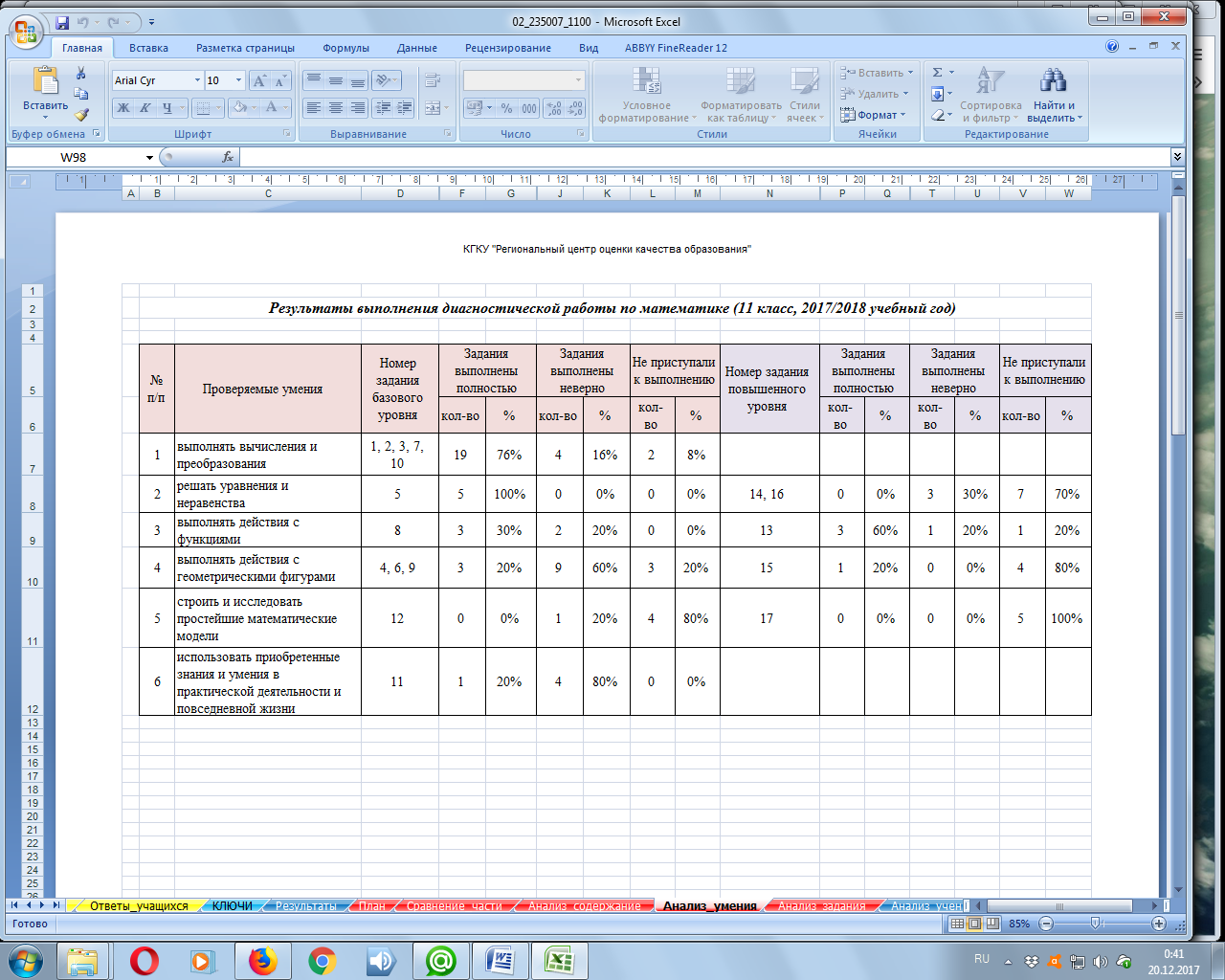 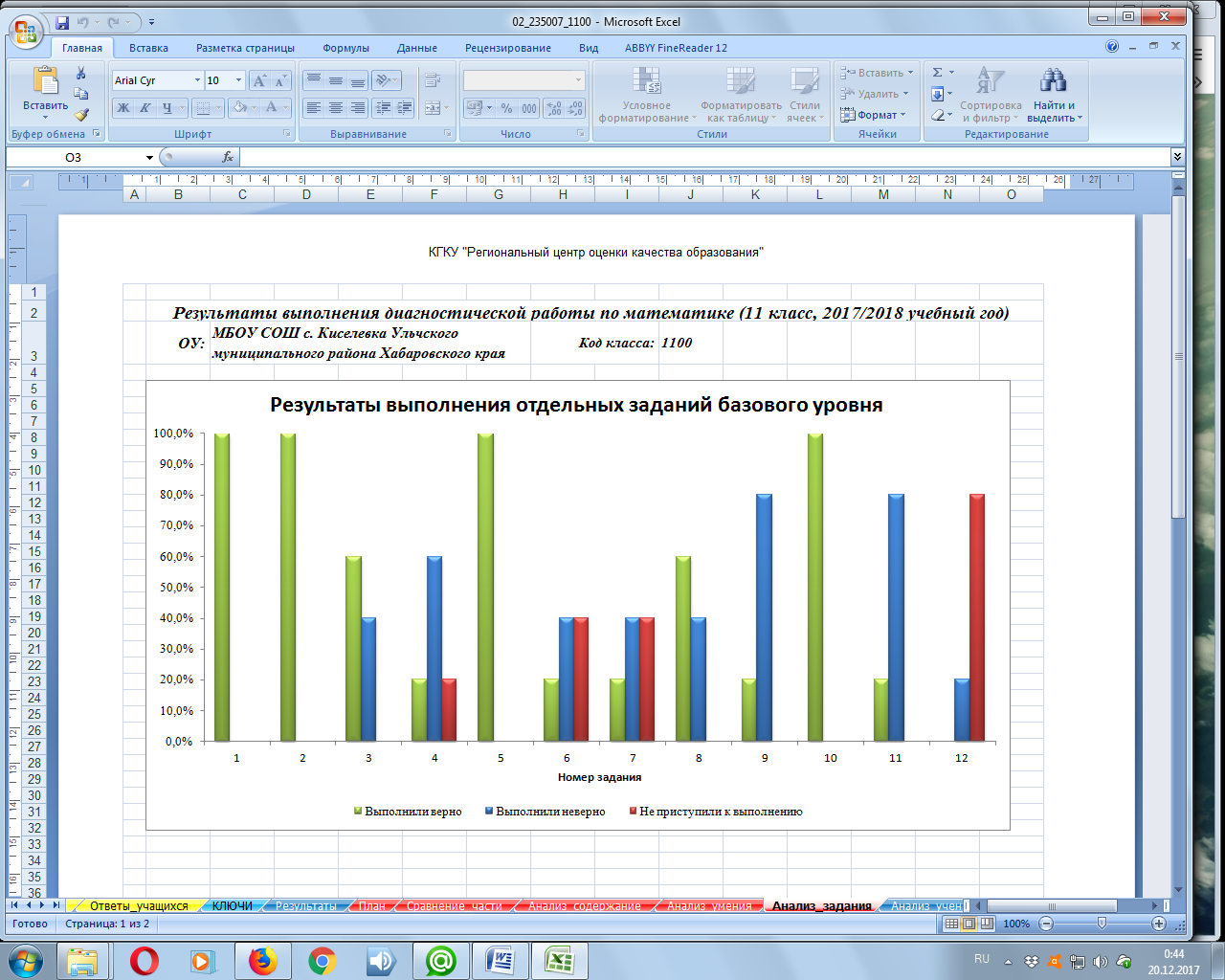 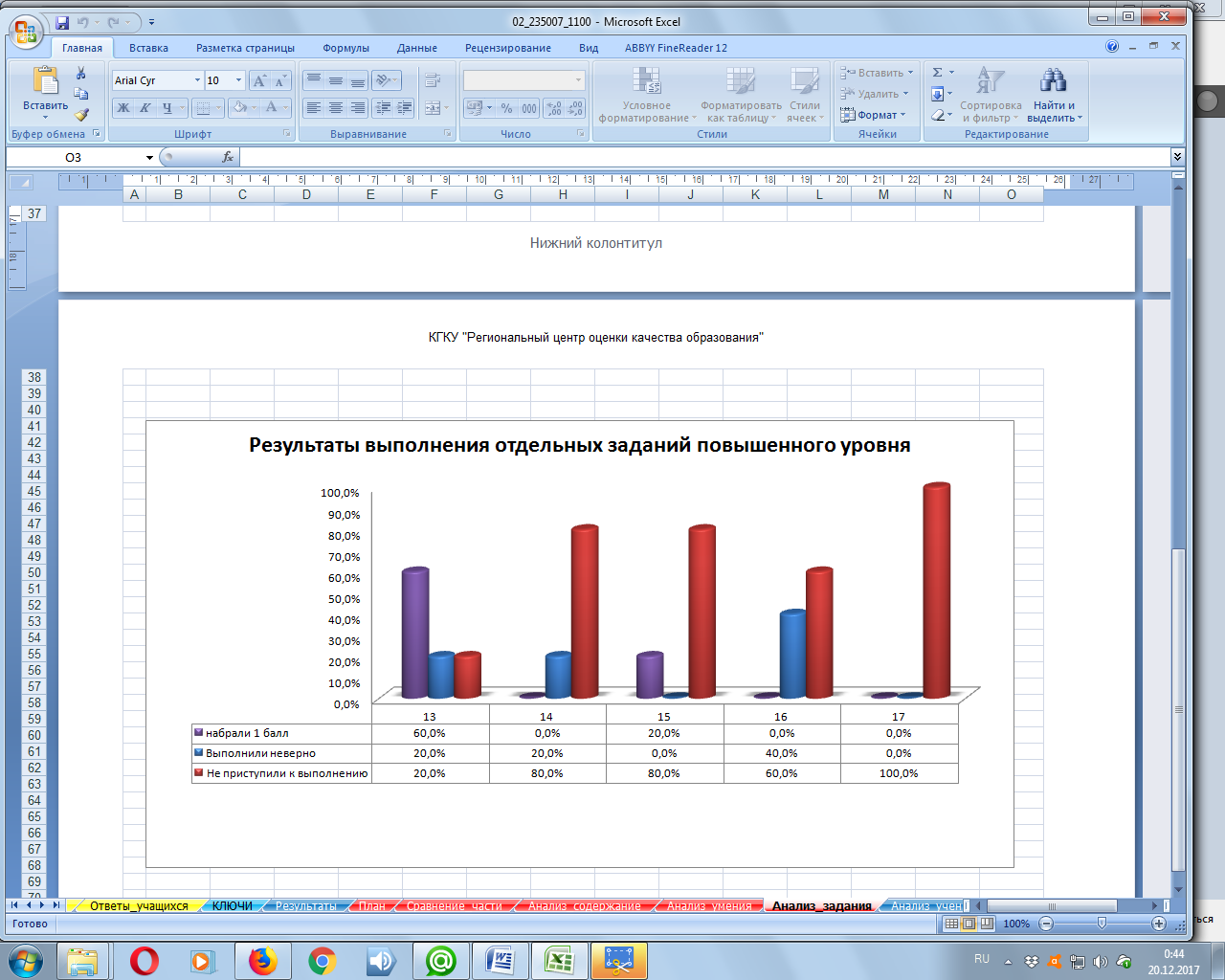 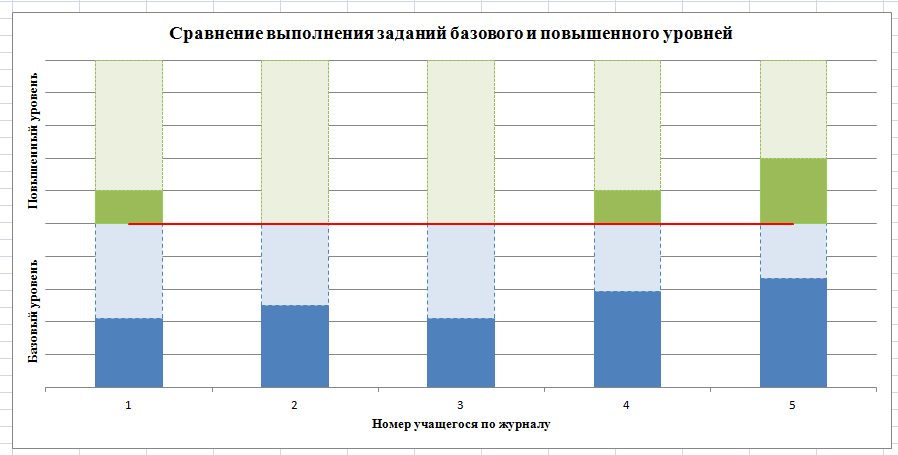 Успешность выполнения всей работы составила 41,2%, успешность выполнения заданий базового уровня – 51,7%, успешность выполнения заданий повышенного уровня – 16%.В течение года педагогу Бывалиной Л.Л. необходимо работать с учениками 11 класса над умениями выполнять действия с геометрическими фигурами, функциями, преобразовывать тригонометрические выражения, строить и исследовать простейшие математические модели, решать текстовые, планиметрические и стереометрические задачи, работать над заданиями с практическим содержанием. Школьные результаты диагностической работы хуже краевых, но лучше районных результатов.Наибольшую трудность у тестируемых вызвали задания, проверяющие следующие элементы содержания: тригонометрические функции в прямоугольном треугольнике;объем параллелепипеда, пирамиды, конуса;производная и ее применение к исследованию функции;производные суммы, разности, произведения;теоремы о вероятностях событий;математические  методы  решения  задач  социально-экономической направленности; интерпретация результата, учёт реальных ограничений;тригонометрическое уравнение;логарифмическое уравнение;показательное неравенство;рациональное неравенство.Успешней всего при решении заданий участники тестирования применили следующие умения: моделировать реальные ситуации на языке математики;выполнять арифметические действия с рациональными числами;сравнивать и упорядочивать рациональные числа;использовать свойства степеней при работе с выражением;применять признаки делимости натуральных чисел;проводить  по  известным  формулам  и  правилам  преобразование тригонометрических выражений.В  среднем  по  Хабаровскому  краю  ниже  ожидаемых  результаты сформированности следующих умений:находить элемент прямоугольного треугольника с использованием тригонометрических функций;производить работу с формулами;находить вероятность события с использованием теорем;составлять уравнение по условию задачи;находить площадь поверхности параллелепипеда;решать текстовые задачи на движение по кругу;исследовать  функцию  с  использованием  производной  (находить точки экстремума);решать распадающиеся уравнения;решать тригонометрические уравнения;решать логарифмические уравнения;учитывать область допустимых значений при решении уравнения;производить отбор полученных корней с учетом области допустимых значений;находить объем пирамиды при решении стереометрической задачи;решать показательные неравенства;решать прикладные задачи социально-экономического характераРезультаты мониторингового исследования индивидуальных достижений по математике обучающихся 4 класса (октябрь 2017 г.)Учитель Козлова И.Г.Самый низкий результат показывает Алюнин Никита он выполнил на 18% заданий от 100%. Никита читает очень плохо и то, что читает, не понимает, т.к. он слабослышащий. Показали низкий результат: Кудрявцев -24%, Чернявский К.-44% эти дети занимаются по программе 7 вида. Испытывают трудности при решении текстовых задач, задания на «Числа и величины» и «Геометрический материал».  На хорошо и отлично справились Димов Григорий, Швец Арина и Щуков Никита. Бармин Егор выполнил задания на базовом уровне, т.к. за лето забыл таблицу умножения и ослабил вычислительные навыки. 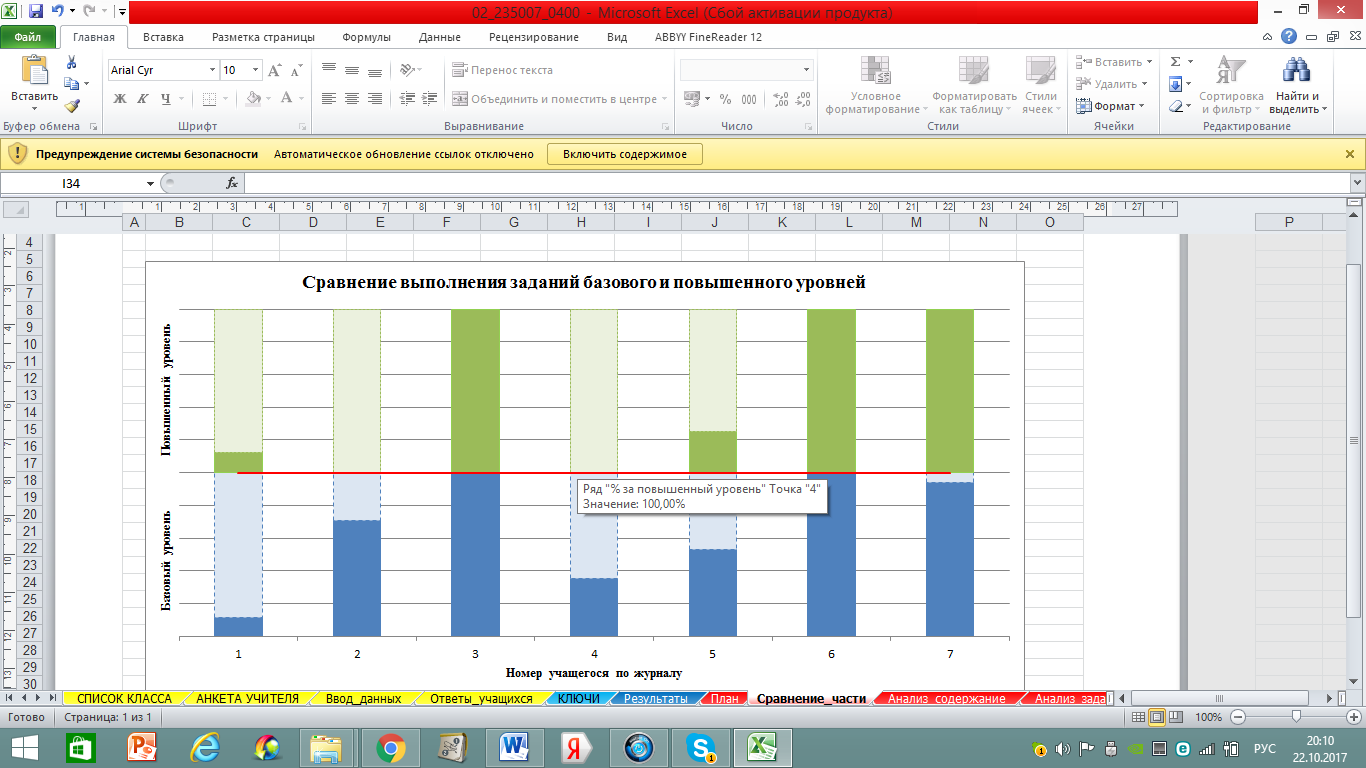 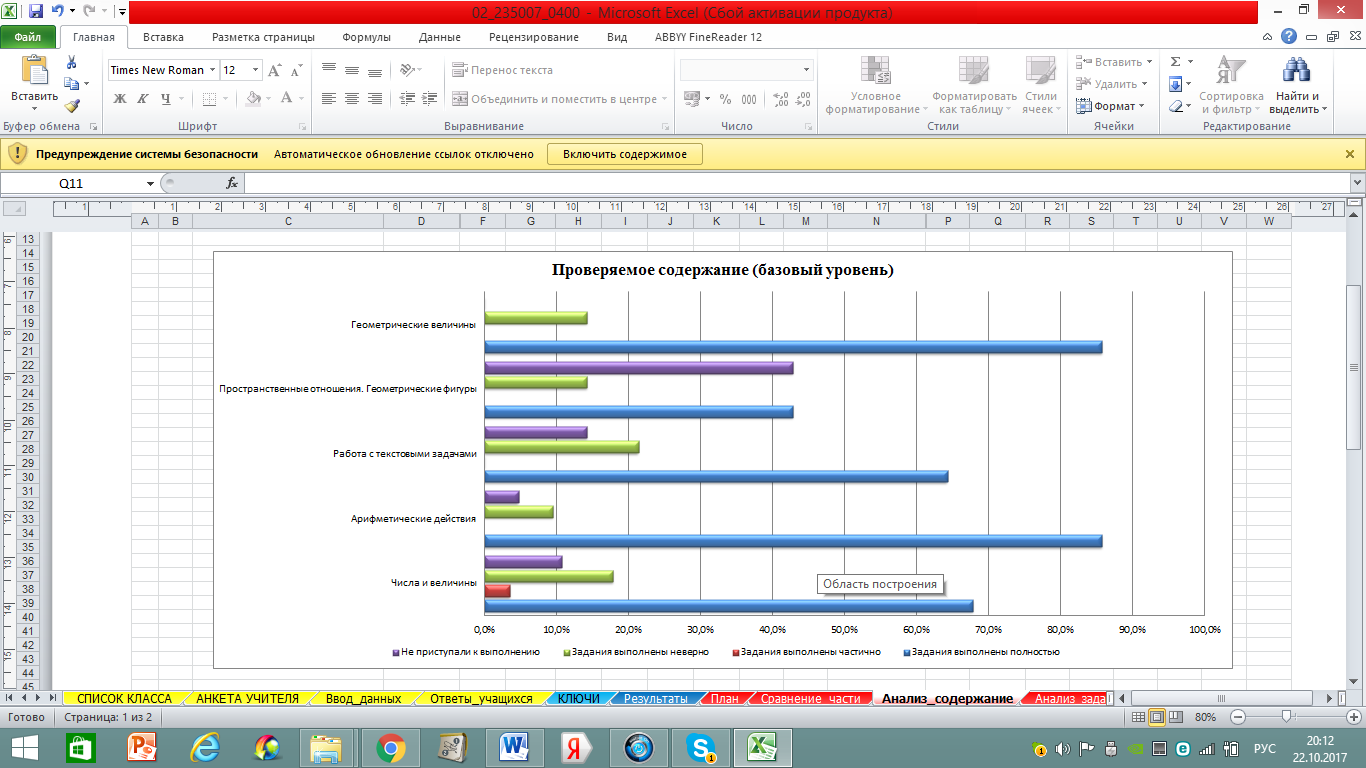 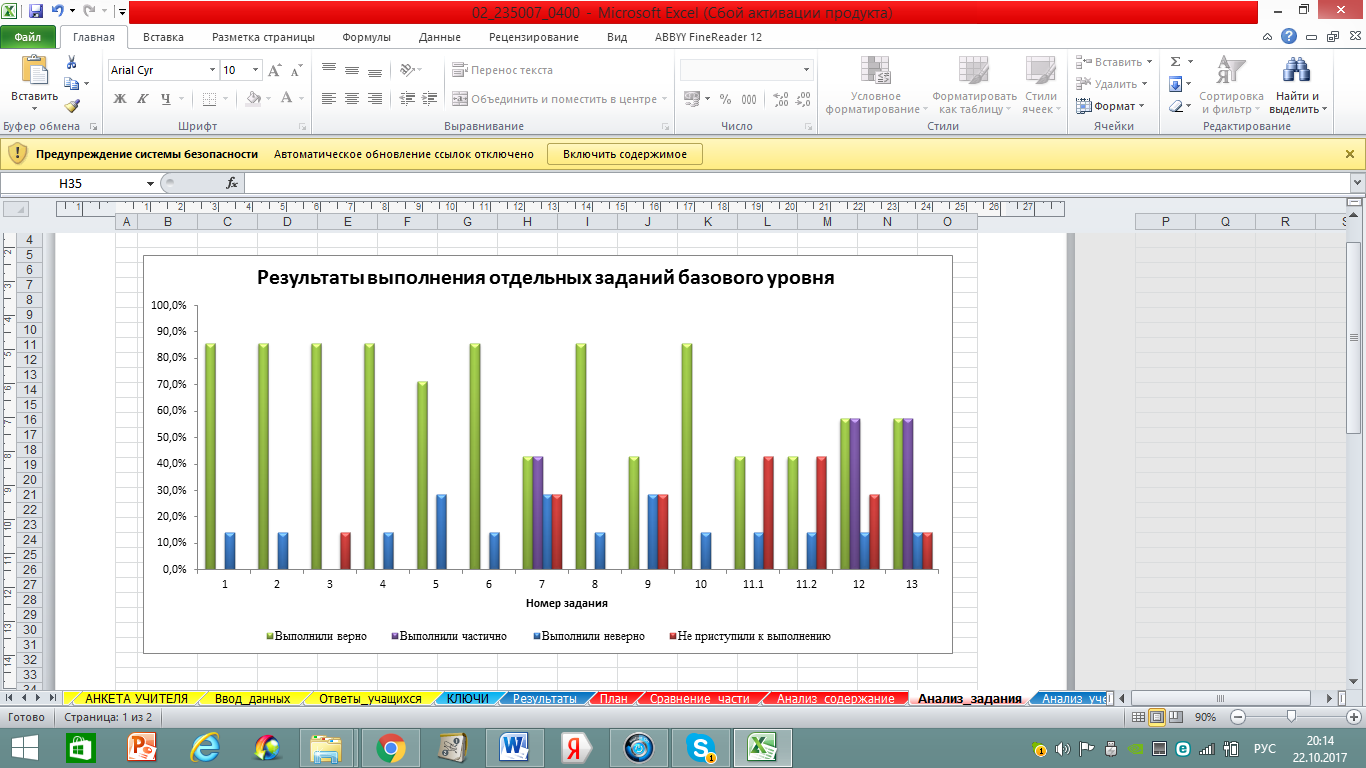 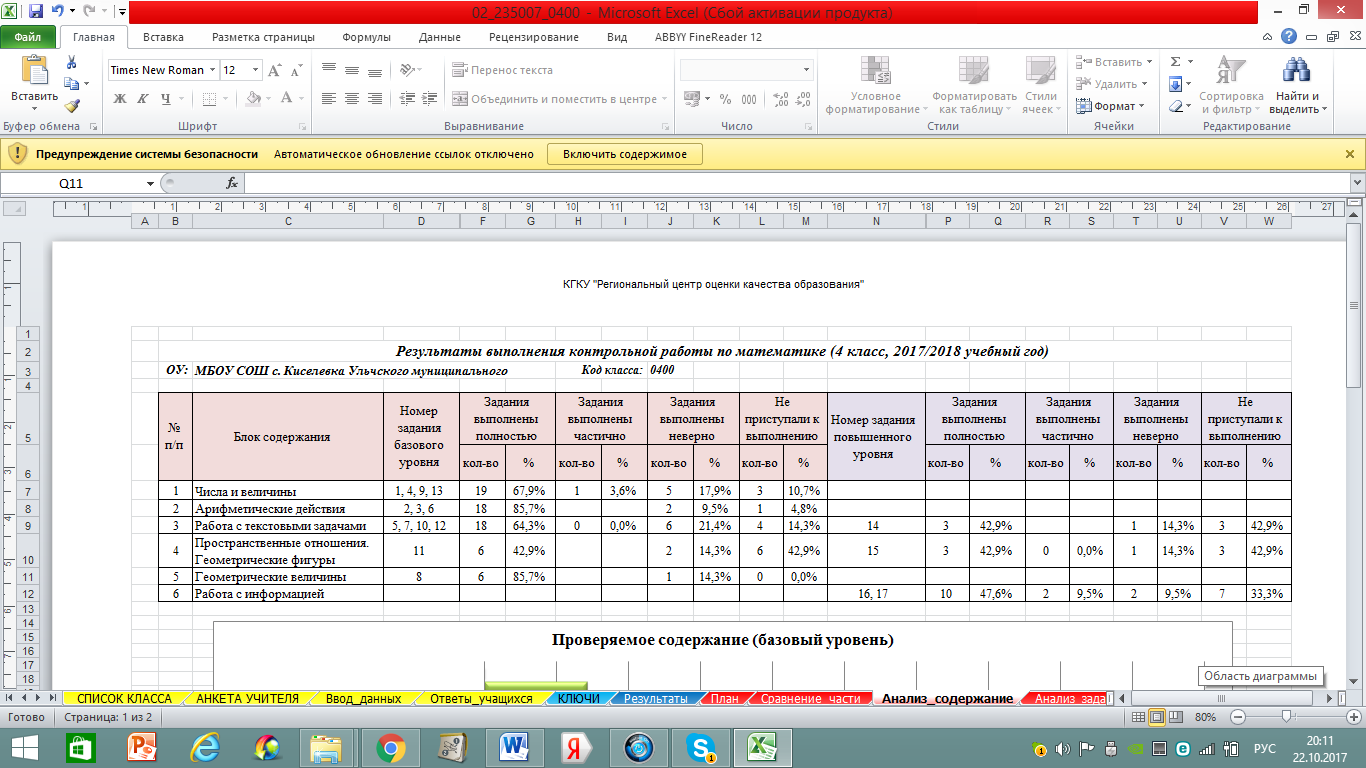 Успешность выполнения диагностической работы по математике (60%) ниже, чем по краю (69%). При сравнении распределения уровней усвоения математики можно отметить, что по школе высок процент высокого уровня усвоения (42,9%; в районе 11,7%, в крае 27%), но вместе с тем процент низкого уровня усвоения математики (42,9%) превышает районные (20,2%) и краевые (5,5%) показатели. Результаты Всероссийских проверочных работ (ВПР).Анализ всероссийской проверочной работы по математике. 4 класс. Апрель 2018 год.	Результатом данной проверочной работы является усвоение учащимися 4 класса предметных умений (среднее арифметическое):-Раздел «Арифметические действия» -100%-Раздел «Работа с текстовыми задачами» - 47%-Раздел «Пространственные отношения. Геометрические фигуры» -71%-Раздел «Геометрические величины» -71%-Раздел «Работа с информацией» -83%Результаты всероссийской проверочной работы по математике достаточно хорошие. В классе нет ни одной двойки. Алюнин Никита, Чернявский Кирилл выполнили базовый уровень. Кудрявцев Евгений – повышенный. Бармин Егор, Димов Григорий, Щуков Никита, Швец Арина – высокий уровень. Раздел математики «Работа с текстовыми задачами» показал слабые результаты. Чернявский Кирилл, Алюнин Никита, Кудрявцев Евгений – слабо умеют решать текстовые задачи. Статистика по отметкамРезультаты ВПР по математике в 4 классе лучше, чем по району  и хуже, чем по краю, стране.Ученики 4 класса в 2018-2019 учебном году переходят в среднее звено, поэтому учителя математики средней школы отслеживают результаты четвероклассников, знакомясь с ними, их потенциалом, сформированными умениями и навыками.Всероссийские проверочные работы (5 класс)Дата: 19.04.2018Предмет: Математика                                                                 Учитель Бывалина Л.Л.Ученики 5 класса достаточно слабо выполнили всероссийскую проверочную работу (ВПР) по математике. Качество знаний (количество пятерок и четверок) хуже, чем в целом по России, краю, району. Лучше всего на базовом уровне могут оперировать с натуральными числами – находить НОК, остаток от деления (88% выполнения), читать информацию, представленную в виде таблицы, диаграммы (88% выполнения), вычислять расстояния на местности в стандартных ситуациях (75% выполнения), выполнять простейшие построения и измерения на местности (88% выполнения). Никто не смог решить задачу на нахождение части от числа и числа по его части, задачу на части повышенной сложности. Решая несложные сюжетные задачи на прикидку результата, допустили ошибки 75% учеников. Плохо ученики решают текстовые задачи на движение (не справилось 62%). При выполнении задания на несколько действий ученики допустили вычислительные ошибки, неправильно определили порядок действий, не справились с заданием 62%. Также 62% не смогли решить задачу на покупки, решая задачу методом рассуждений.Соответствие отметок за выполненную работу и отметок по журналу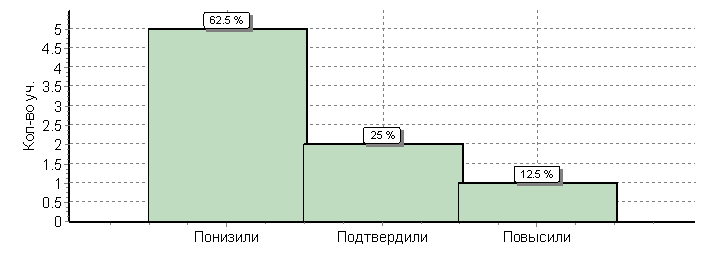 Анализ ВПР по биологии.  5 класс.Учитель Нимаева Ж.Б. Выводы: Работа состояла из 10 заданий. Неплохо пятиклассники справились с заданиями на описание приемов выращивания и размножения культурных растений, ухода за ними, описание биологических объектов и процессов. Затруднения вызвали задания на умения сравнивать биологические объекты (растения, животные), делать выводы на основе сравнения, выделять существенные признаки биологических объектов, раскрывать роль биологии в практической деятельности людей. Анализируя статистику отметок, можно сделать вывод, что результаты ВПР по биологии в 5 классе достаточно слабые, хуже, чем по району, краю и стране в целом.Анализ ВПР по математике. 6 класс.        Дата: 18.04.2018                    Учитель: Ойдуп Е.Б.	ВПР по математике выполняли 5 учащихся 6 класса, занимающихся по ФГОС ООО. Ни одно задание всеми учащимися не было выполнено верно. Хуже всего сформированы умения решать задачи на нахождение части числа и числа по его части, выполнять действия с десятичными дробями, с рациональными числами, решение задач практического характера на покупки, нахождение процента от числа, числа по проценту от него, нахождение процентного отношения двух чисел, процентного снижения или процентного повышения величины – 0% - 20% выполнения.Более уверенно шестиклассники владеют умениями изображать изучаемые фигуры, пользоваться оценкой и прикидкой при практических расчетах, извлекать, интерпретировать информацию, представленную в таблицах и на диаграммах – 80% выполнения.	Результаты ВПР по математике в 6 классе хуже, чем по району, краю, России.Анализ ВПР по биологии. 6 классУчитель Нимаева Ж.Б.Результаты ВПР по биологии в 6 классе хуже, чем по району, краю, России.Анализ ВПР по географии. 6 классУчитель Зайкова Е.А.В 71% заданий результаты по школе выше, чем по стране и региону. Ученики 6 класса не получили пятерок, но процент четверок – 80% достаточно высок и результаты по географии в 6 классе хорошие (выше, чем по району, краю, стране)Анализ ВПР по географии. 10 классУчитель Зайкова Е.А.Статистика отметок ВПР по географии 10 классРезультаты ВПР по географии в 10 классе по школе лучше, чем в районе, крае и сравнимы с результатами по стране.Анализ ВПР по географии. 11 классУчитель Зайкова Е.А.Статистика отметок ВПР по географии 11 классРезультаты ВПР по географии в 11 классе по школе лучше, чем в районе, сравнимы с краевыми и хуже, чем результаты по стране.Анализ всероссийской проверочной работы по физике. 11 класс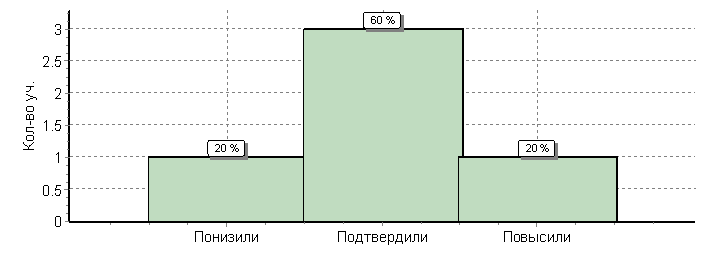 Гистограмма соответствия отметок за выполненную работу и отметок по журналуВ работу включены группы заданий, проверяющие умения, являющиеся составной частью требований к уровню подготовки выпускников. Каждый вариант ВПР содержал 18 заданий, различающихся формами и уровнями сложности. В работу было включено 13 заданий, ответы к которым представлены в виде последовательности цифр, символов, букв, слова или нескольких слов и 5 заданий с развернутым ответом, которые различаются объемом полного верного ответа – от нескольких слов (например, при заполнении таблицы) до трех-четырех предложений (например, при описании плана проведения опыта).	Наиболее успешно ученики 11 класса справились с группировкой понятий (физические явления - физические величины) – 90% выполнения, все смогли верно выбрать верные  утверждения о физических величинах, явлениях, закономерностях, сделать выводы на основе экспериментальных данных. 80% одиннадцатиклассников верно применили формулы для расчета мощности электрического тока, определили показания приборов с заданной погрешностью, объяснили устройство и принцип действия предложенных технических объектов.	Треть заданий из ВПР вызвала затруднения у учеников. Всего 30% справились с опытом по исследованию изученных явлений и процессов, определили характер изменения величин в физических процессах по термодинамике. Затруднения вызвали вопросы по тексту физического содержания (20%-40% процентов выполнения).	В целом ученики 11 класса неплохо справились с ВПР. 50% заданий было выполнено лучше, чем по краю и стране.Анализ всероссийской проверочной работы по химии. 11 классУчитель Нимаева Ж.Б.Ученики 11 класса хорошо справились с ВПР по химии, показав результаты лучше, чем по району, краю, России.Всероссийские проверочные работы основаны на системно-деятельностном, компетентностном и уровневом подходах.В рамках ВПР наряду с предметными результатами обучения оценивались также метапредметные результаты, в том числе уровень  сформированности  универсальных учебных действий (УУД) и овладения межпредметными понятиями.	Была предусмотрена оценка сформированности следующих УУД.Личностные  действия:  личностное,  профессиональное,  жизненное самоопределение.	Регулятивные   действия:   планирование, контроль   и   коррекция, саморегуляция.Общеучебные универсальные учебные действия: поиск и выделение необходимой	информации; структурирование знаний; осознанное произвольное построение речевого высказывания в письменной форме; выбор наиболее эффективных способов решения задач в зависимости от конкретных условий; рефлексия способов и условий действия, контроль и оценка процесса и результатов деятельности; моделирование, преобразование модели.Логические универсальные действия: анализ объектов в целях выделения признаков; синтез, в том числе выведение следствий; установление причинно-следственных связей; построение логической цепи рассуждений; доказательство.Коммуникативные действия: умение с достаточной полнотой и точностью выражать свои мысли в соответствии с задачами и условиями коммуникации.Ключевыми особенностями ВПР являлись:– соответствие ФГОС;– соответствие отечественным традициям преподавания учебных предметов;– отбор для контроля наиболее значимых аспектов подготовки как с точки зрения использования результатов обучения в повседневной жизни, так с точки зрения продолжения образования;– использование ряда заданий из открытого банка Национальных исследований качества образования (НИКО);– использование только заданий открытого типа.Педагогические проблемы в результатах ВПР Выводы. Уверенно справились с ВПР, показав результаты выше районных, краевых и сравнимых в целом по стране ученики 6 класса по географии (учитель Зайкова Е.А.), 10 класса по географии (учитель Зайкова Е.А.), 11 класса по географии (учитель Зайкова Е.А.), по физике (учитель Бывалина Л.Л.), по химии (учитель Нимаева Ж.Б.).Слабые результаты, ниже районных, краевых и в целом по стране были по математике в 5 классе (учитель Бывалина Л.Л.), 6 классе (учитель Ойдуп Е.Б.), по биологии в 5 и 6 классах (учитель Нимаева Ж.Б.).Педагогам необходимо сделать выводы по результатам Всероссийских проверочных работ, осуществлять подготовку к ВПР в течение учебного года.Рекомендации по использованию результатов ВПР Педагогам МО естественно математического цикла увеличить количество практических работ, которые направлены на формирование универсальных учебных действий учащихся. Можно использовать задания из демоверсии КИМ ВПР. Включить в состав рабочих программ по предмету задания, которые направлены на развитие вариативности мышления учащихся и умений применять знания в новой или нестандартной ситуации. Задания должны развивать у детей умение создавать и преобразовывать модели и схемы в процессе решения задач или моделирования экспериментов. Организовывать проектную коллективную и индивидуальную деятельность, которая поможет сформировать универсальные учебные действия. Ознакомиться с рекомендациями КГКУ «Региональный центр оценки качества образования» «Как использовать результаты ВПР»Сводный анализ полугодовых контрольных работ. 2017-2018 учебный год.Полугодовые контрольные работы были проведены большинством педагогов. Приложение 1 «Итоги полугодовых контрольных, диагностических работ, срезов». Выводы.Высокие результаты по итогам полугодовых контрольных работ показали ученики 9 класса по математике, 8 и 11 классов по физике, 5, 7, 9 – 11 классов по географии, 5, 7, 11 кл. – по биологии, 9 и 11 кл. – по химии.Низкие результаты (средний балл и качество знаний ниже 3,5/50%) у учеников 5, 6, 8, 11 кл. – по  математике, 10 класса по физике, 6 и 8 кл. – по географии, 6 и 10 кл. по биологии, 8 и 10 кл. – по химии.Подробный анализ работ предоставлен Ойдуп Е.Б., Зайковой Е.А., Нимаевой Ж.Б., Бывалиной Л.Л.Ведут диагностику знаний, умений обучающихся по предмету Погребняк А.А.. Зайковой Е.А., Нимаевой Ж.Б. необходимо учиться составлять грамотную аналитическую записку по итогам проведенной работы, а не формально указывать западающие темы в общем виде.По итогам первого полугодия 2017-2018 учебного года не провел диагностику умений обучающихся по преподаваемым предметам Казюкин Н.Н.АНАЛИЗ ПРОВЕРОК КАЧЕСТВА ЗНАНИЙ.В течение всего учебного года проводилась кропотливая работа по контролю и коррекции знаний учащихся, контроль успеваемости по предметам регионального компонента (биологии, географии). (Приложение 2 «Анализ проверок качества знаний»).Общие выводы по результатам проверок качества знаний.	Педагоги МО естественно-математического цикла ведут непрерывный мониторинг, который позволяет контролировать успешность образовательной деятельности и вносить в нее необходимые коррективы.	Диагностическая работа в форме тестирования, проверочных самостоятельных, контрольных работ и др., проводимая систематически по основным разделам учебного материала, позволяет проследить индивидуальное «продвижение» учащегося, динамику освоения им знаний, умений и навыков. Это важно при осуществлении индивидуализированного, личностно-ориентированного  обучения, для обеспечения комфортных условий обучения каждому обучающемуся. 	Выводы. Программный материал по математике, физике в основном усвоен учащимися школы, наиболее качественно сформирован понятийный аппарат и базовые умения. Однако с заданиями повышенного уровня справляется небольшой процент учащихся. Также ученики испытывают затруднения при предъявлении им нестандартных заданий, заданий, требующих умения ориентироваться в изученном материале, практически применять полученные знания, задания на работу с информацией, владение навыками смыслового чтения. Педагоги школы владеют технологией тестового контроля, методами предметного мониторинга, включая в содержание компетентностно-ориентированные, практико-ориентированные задания.При контроле знаний и умений учащихся ориентируются на обязательный минимум содержания образования, требования к уровню подготовки обучающихся Министерства образования РФ и Хабаровского края, федеральный компонент государственного стандарта, ФГОС ООО, материалы ФИПИ для ГИА и ЕГЭ, систему оценки качества образования в соответствии с требованиями ФГОС второго поколения. Учитывают, что содержание образования включает в себя не только знания и способы деятельности (определяется программами), но и опыт творческой деятельности, опыт ценностного отношения к миру (создается учителем).Не все педагоги осуществляют детальный анализ проводимых проверочных работ, делают соответствующие выводы для повышения качества обученности учеников. В системе проводит диагностическую работу, представляит подробный, аргументированный анализ проведенных работ, сделав необходимые выводы из полученных результатов Бывалина Л.Л.. Бывалина Л.Л.  в течение всего года осуществляет диагностику сформированности предметных УУД по преподаваемым предметам, а Ойдуп Е.Б. – эпизодически.Все педагоги МО владеют методикой проведения предметного мониторинга, но за исключением вышеназванных педагогов, осуществляют ее эпизодически, проводя анализ проводимых работ только по требованию администрации (входной контроль, анализ полугодовых и годовых проверочных работ). Слабо владеет техникой мониторинга Казюкин Н.Н. Рекомендации педагогам МО по результатам проверок качества знаний:В обучении ориентироваться на компетентностный, системно - деятельностный подход. Систематически осуществлять диагностику знаний, умений, способов деятельности обучающихся с целью устранения  пробелов в знаниях  учащихся по предмету, а также их коррекцию.Проводить поэлементный анализ работы каждого ученика, чтобы можно было делать выводы о личностном развитии ребенка в динамике.Педагогам, работающим в классах, занимающихся по ФГОС ООО проводить не реже одного раза в четверть диагностические работы и после анализа и коррекционной работы с учеником пополнять портфолио работ обучающегося.Работа учителей математики над развитием вычислительных навыков.Проверка вычислительных навыков учащихся 1-4 классов.В рамках осуществления преемственности обучения между начальной и основной школой течение нескольких лет осуществляется диагностический контроль знаний учеников начальной школы. Вычислительная культура формируется у учащихся на всех этапах изучения курса математики, но основа ее закладывается в первые 5-6 лет обучения. В этот период школьники обучаются умению осознанно использовать законы математических действий (сложение, вычитание, умножение, деление, возведение в степень). В последующие годы, полученные умения и навыки совершенствуются и закрепляются в процессе изучения математики.О наличии у учащихся вычислительной культуры можно судить по их умению производить устные и письменные вычисления, рационально организовывать ход вычислений, убеждаться в правильности полученных результатов.Уже 14 лет учителями математики проводится проверка вычислительных навыков у учащихся начальных классов с целью определения систематичности закрепления ранее усвоенных приемов вычисления. В начале и в конце 2017-2018 учебного года МО учителей начальных классов провело контроль устных вычислительных навыков всех учеников начальной школы.Результаты итоговой проверки:По результатам проверки уровня сформированности вычислительных навыков, можно сделать вывод, что навыками устного счёта на высоком уровне овладело 36% учеников начальной школы, на повышенном уровне - 39%, на базовом – 22% и низкий результаты показало – 3% обучающихся начальной школы.Лучшие навыки устного счета показали Ванденко М., Глотова В., Зверев В., Вотинева Н., Дюкова Ю., Дякина Д., Иноземцев Ф., Казанцева Н., Коваленко Д., Костенко С., Димов Г., Швец А., Щуков Н.. Самый низкий показатель у Заикина Николая. Сравнительный анализ уровня сформированности вычислительных навыков учеников 1 – 4 классов за 2016-2017 и 2017-2018 учебные года демонстрирует рост результатов. Доля учеников начальной школы, показывающих высокий и повышенный уровень, возросла с 60% в 2017 г. до 75% в 2018 г.Работу над совершенствованием вычислительных навыков у учеников начальной и основной школы необходимо проводить в системе.Необходимо предпринимать все возможное для повышения академической успеваемости детей из всех групп риска. Осуществлять мониторинг обученности для измерения индивидуального прогресса конкретного ученика, позволяющий оценить эффективность прилагаемых усилий. На уроках обеспечить преобладание поисковой продуктивной деятельности над репродуктивной.Развитие вычислительных навыков учеников основной школы	Умение вычислять устно быстро и верно имеет большое значение для учеников, позволяя более оперативно выполнять задания, экономит время на экзаменах, на которых запрещено пользовать калькулятором. Поэтому в основной школе продолжается работа по развитию вычислительных навыков обучающихся. 	На каждом уроке включаются задания для устного счета, как по текущей теме, так и предыдущему материалу. Проводятся контрольные срезы навыков устного счета.	В 5 классе в 2017-2018 учебном году проводилась планомерная работа по совершенствованию навыков устного счета, так как только единицы учеников данного класса умеют считать быстро и правильно. За 1-2 минуты нужно было решить как можно больше примеров из 15-20 предложенных. Приводим результаты некоторых срезов.	У пятиклассников слабо развиты вычислительные навыки. Они плохо считают устно, даже простые примеры решают «столбиком», допускают много ошибок. В течение всего учебного года велась работа над совершенствованием вычислительных навыков учеников, примеры для устного счета включались в содержание каждого урока, при освоении новых тем ученики побуждались к устным вычислениям.  	Слабые навыки устного счета показывают Власюк А., Стуленко А. Однако к концу учебного года они показали рост результатов. Необходимо работать над развитием вычислительных навыков Корчуганову Н., Мищенко А., Федосеевой А.. Лучшие вычислительные навыки у Косицыной М., Макарова М., Вотиневой В.Мониторинговые исследования оценки индивидуальных достижений учащихся и качества основного общего образования (5-7 классы) требованиям ФГОС ООО 5 класс. Итоговая диагностическая работа в формате ОГЭ.  Учитель: Бывалина Л.Л. С работой справилось 88,9% учеников (Стуленко А. не справился с работой, в отведенное время выполнил только задания первой части, не приступив ко второй). Ученики 5 класса умеют выполнять действия с натуральными числами и обыкновенными дробями (77,8% - 100%), допуская вычислительные ошибки. Наиболее слабо пятиклассники овладели признаками делимости натуральных чисел (55,6% ошибок), правилами округления (33,3% ошибок).  Большое количество ошибок допустили при выполнении заданий второй части. Только 33,3% справились с решением задачи на части, 38,9% - с решением задачи на нахождение периметра прямоугольника, построение квадрата известному периметру. С геометрическим материалом повышенного уровня не справилось до 33,3% и не приступило 55,6%.Более высокие результаты показали Макаров М. и Косицына М.6 класс. Итоговая диагностическая работа.  Учитель: Ойдуп Е.Б.	С заданиями базового уровня справились 3 учащиеся (Зайков Д, Швец К и Ягов Е.); Ойдуп С. не выполнил задание пример на нахождение значения выражения. С заданиями повышенного уровня справились только двое учащихся - решили задачи на проценты (изменение величины в процентах). Зайков Д. и Стрельников А. не приступили ни к одному заданию повышенного уровня В. С работой не справился Стрельников А.7 класс. Итоговая диагностическая работа по математике.  Учитель: Ойдуп Е.Б.	Низкий уровень освоения материала показали Дюкарев Н. и Бывалин Г., они не справились с заданиями на базовом уровне. Лучшие результаты у Жигайловой Л. и Косицыной А., ученицы хорошо справились с заданиями базового уровня, но задания повышенного уровня не смогли решить. Ученики 7 класса слабо умеют работать с координатной прямой, с диаграммой, решать задачи на вероятность случайного события (33%). Данные задания выполнила лишь треть учеников. Более уверенно ученики выполняют действия с десятичными дробями, графиками реальных зависимостей (83% выполнения). Не умеют решать текстовые задачи, выполнять действия со степенями на повышенном уровне.Анализ годовых контрольных работ.   2017-2018 учебный год                 Подробный текстовый анализ в Приложении 3 «Анализ выполнения годовых контрольных работ»Выводы. Практически по всем преподаваемым предметам педагогами МО были проведены годовые контрольные работы, итоговые проверочные работы.Программный материал в целом усвоен учащимися школы. Высокие результаты обученности по результатам годовых контрольных работ показали по математике ученики 11 кл. (средний балл 4,0), по физике – 11 кл.(4,2), по биологии высокие средние баллы и качество знаний только у 7 и 11 классов (3,8 – 4,2), по географии высокие результаты у учеников 5, 7, 9-11 классов (3,9 – 4,6). Низкие результаты обученности по результатам годовых контрольных работ показали по математике ученики 5-8, 10 кл. (средний балл 3,0-3,4), по физике практически все классы 7 – 10 не превысили 3,4 средний балл; по биологии средний балл не превысил 3,4 у учеников 5, 6, 8 классов, по химии все классы с 8 по 11 плохо справились с годовыми контрольными работами (3,0 – 3,4 средний балл).Лучшие результаты по годовым проверочным работам показали ученики 11 класса, худшие – ученики 5, 6, 8 классов.Педагоги методического объединения провели анализ проведенных годовых контрольных работ, сделали выводы для повышения качества обученности учеников. Подробный, аргументированный анализ проведенных работ сделали: Бывалина Л.Л., Погребняк А.А. Владеют методикой проведения мониторинга Нимаева Ж.Б., Ойдуп Е.Б., Зайкова Е.А.Руководителю МО Бывалиной Л.Л. запланировать и провести практикум с целью обучения педагогов МО умениями проведения предметного мониторинга и мониторинга сформированности УУД.Анализ работы педагогов по подготовке к ГИА в 9 и 11 классах.Согласно плану внутришкольного контроля администрацией школы проведена проверка по подготовке учащихся к итоговой аттестации:- изданы приказы директора школы по подготовке и проведению ГИА (ЕГЭ и ОГЭ).- создан банк данных: учащихся, обучающихся в 11классе;учащихся, обучающихся в 9 классе;проведен предварительный выбор выпускниками предметов для сдачи экзамена -  в учебных кабинетах оформлены стенды по подготовке учащихся к итоговой аттестации; - проведены занятия с учителями математики, физики, биологии, географии 9, 11 классов по технологии подготовки к экзаменам;Вопросы по подготовке к итоговой аттестации, рассматривались на заседаниях МО в течение всего учебного года:1. Рассмотрение предметов, выносимых на промежуточную аттестацию.2. Изучение  плана-графика школы по подготовке и проведению государственной (итоговой) аттестации обучающихся. 3. Работа с одаренными детьми и детьми, испытывающими затруднения при изучении предмета.4. Состояние работы по подготовке к ЕГЭ по математике, физике, биологии, географии.5. Система работы учителей по подготовке к экзаменам (декабрь, апрель)6. Проведение пробных ЕГЭ в 11 классе и ОГЭ в 9 классе: опыт, проблемы (апрель, май)Учителями математики велась целенаправленная работа по подготовке учащихся к экзаменам. Учащиеся были ознакомлены с содержанием работы по математике. В календарно-тематическом планировании предусмотрены работы с использованием тестов. На уроках математики постоянно наряду с изучением нового материала шло повторение и закрепление изученного ранее. Педагоги систематически использовали в работе диагностические тесты. Качество усвоения материала, умение распределять время при тестировании контролировалось через проводимые учителями контрольные работы и мини-тесты. В 9 и 11 классах велись элективные курсы «Подготовка к ГИА по математике», «Подготовка к ЕГЭ по математике». У учителей и учеников всех предметов, выбранных для сдачи, имелись сборники по подготовке к экзаменам, постоянно проводились консультации, учащиеся участвовали в интернет – тестированиях. Подготовка к ЕГЭ по математике. Учитель Бывалина Л.Л.11 класс.Результаты пробного тестирования. ЕГЭ Математика (базовый уровень). 11.04.2018 г.  	Выполняя пробное тестирование по математике (ЕГЭ базовый уровень), все ученики справились с работой. Наиболее уверенно выполнили задания базового уровня Ягова В., Боброва В., Подкопаев А. Слабо справилась с работой, достигнув низшего порога отметки «удовлетворительно», Дякина А. Необходимо работать над решением неравенств (задание №17 на соответствие), стереометрических задач (задание №13), совершенствовать умения в подборе требуемого числа (задание 19), умением строить и исследовать простейшие математические модели (решение задачи №20). Со всеми вышеперечисленными заданиями справилось лишь 40% одиннадцатиклассников.Подготовка к ЕГЭ. Математика (профильный уровень). Пробный экзамен. 18.04.2018	Математику профильного уровня в качестве экзамена выбрало 4 выпускника. Пробный экзамен показал готовность учеников к экзамену. Более высокий уровень владения материалом показывает Ягова Варвара. Боброва В., Подкопаев А. набирают меньшее количество баллов.	Самые проблемные задания из первой части - №7 - действия с функциями, №11 - текстовые задачи – 25% выполнения. Также необходимо обратить внимание на задание №4 – элементы теории вероятностей, №10 - задачи с прикладным содержанием, №12 - наибольшее и наименьшее значение функций – 50% выполнения. Из задач повышенного уровня одиннадцатиклассники справляются только с №13 – решением уравнения.Результативность выполнения заданий ЕГЭ по математике (базовый уровень).Сводные диаграммы результативности выполнения тренировочных вариантов базового уровня наглядно демонстрируют, что Дякина А. решала большое количество вариантов, но процент решаемости у неё невысок. Ученица набирает в среднем 14-15 баллов («4»).Средняя результативность Подкопаева А. – 17-18 заданий (85% -90%), Бобровой В. также - 18 заданий (90%), Сибиряковой К. – 18-19 заданий (90% - 95%), Яговой В. – 19-20 верно решенных заданий (95% - 100% выполнение). В целом по мере приближения к экзамену линия тренда имеет меньшие отклонения, результат стабилизируется, возрастает.Выполнение заданий по отдельным темам при подготовке к ЕГЭ учениками 11 классаОсновные ошибки, которые допускают одиннадцатиклассники при нахождении вероятности случайного события: вычислительные ошибки, неверное округление, записывая ответ, не отвечают на поставленный в задании вопрос, не понимают смысла задания. По мере увеличения количества решенных тренировочных заданий, результаты улучшились.При решении текстовых задач наибольшее затруднение вызывали задачи на смеси и сплавы, на совместную работу. При решении задач на движение допускались ошибки при составлении уравнений, при решении уравнений были допущены вычислительные ошибки.В целом задания по диаграммам ученики выполняют успешно. 80% учеников 11 класса задания по диаграммам выполняет без ошибок. Ошибки допускает только Дякина А., не учитывая цену деления шкалы, невнимательно отслеживая все промежутки данных диаграммы, удовлетворяющих условию задачи.В работе предлагались задания на нахождение сторон, углов треугольников (синусов, косинусов, тангенсов углов). Для решения нужно было знать определения синуса, косинуса, тангенса острого угла прямоугольного треугольника, связь между тригонометрическими функциями, свойство высоты, проведенной из вершины прямого угла, владеть умениями тождественных преобразований. Ученики допускают вычислительные ошибки, невнимательно читают условия задач, но с большинством задач справляются все.В ЕГЭ как базового, так и профильного уровня есть задания на геометрический смысл производной, нахождение точек экстремума, промежутков возрастания, убывания функции по графику либо функции, либо графику производной функции. Поэтому важно развитие умений решать подобные задачи. Но ученики, работая с графиками функций, допускают много ошибок при нахождении наибольшего или наименьшего значения производной, количества точек, в которых производная функции положительна (отрицательна).В 12 задание профильного уровня математики включены задачи на вычисление наибольшего (наименьшего) значения функции, нахождение точек минимума, максимума, поэтому шла отработка решения подобных заданий. Большее количество ошибок допускалось при нахождении наибольшего или наименьшего значения тригонометрических, дробных, логарифмических функций. Более успешно решали задания со степенными, показательными функциями.Более успешно вычисляют площади плоских фигур – Ягова В. и Подкопаев А. (оба среза по 100% выполнения). Наиболее слабо геометрические навыки сформированы у Дякиной А. (выполняет не более 60% простых планиметрических задач на вычисление площадей).Ягова В., Подкопаев А., Боброва В. в большинстве случаев, верно рассчитывает площади треугольников, параллелограммов, ромбов, трапеций, Сибирякова К. и Боброва В. допускают единичные ошибки. Дякина А. очень невнимательна, допускает много вычислительных ошибок.Ученики 11 класса испытывают затруднения при решении стереометрических задач. Лучше всего справились с нахождением объема призмы и объема пирамиды. При решении задач на вычисление объема призмы не справились с задачами на вычисление объема параллелепипеда, описанного около цилиндра, при вычислении объема треугольной призмы – задачи с практическим содержанием.При решении задач на объем цилиндра затруднения испытывают при нахождении отношения объемов цилиндров, при изменении радиуса, высоты цилиндра, при решении задач с практическим содержанием (нахождение объема детали, погруженной в жидкость). Слабо справились с задачами на вычисление объема конуса: нахождение части объема конуса с применением подобия треугольников, нахождение объема через образующую и угол между образующей и плоскостью основания. Вызывают затруднение задачи на использование приобретенных знаний и умений в практической деятельности.Более уверенно выполняют стереометрические задачи на вычисление объемов Ягова В., Боброва В., Сибирякова К. Слабо справились с задачами на вычисление объемов цилирндра и конуса Подкопаев А. и Дякина А.Ученикам было предложено решить 20 уравнений базового уровня различного типа. Всего 33% тригонометрических уравнений было решено верно. При решении иррациональных уравнений главной ошибкой было отсутствие проверки, поэтому посторонние корни не были исключены. Ученики невнимательно читают задание. В заданиях, содержащих квадратные уравнения, необходимо было выбрать наименьший или наибольший корень, что было сделано не во всех заданиях. Аналогичные ошибки были допущены и при решении тригонометрических уравнений. Практически не допустили ошибок ученики при решении дробных, показательных, простейших логарифмических уравнений.Срез по теме «Решение уравнений из открытого банка заданий» С решением уравнений базового уровня справились хорошо Подкопаев А., Сибирякова К., Ягова В. (100% выполнения), а с уравнениями повышенного уровня сложности справилась без ошибок Ягова В.. Сибирякова К. и Боброва В. справились частично, найдя общее решение и допустив ошибки при отборе корней, принадлежащих заданному промежутку, ошибки в исключении посторонних корней, не удовлетворяющих условию.Ученики 11 класса показывают больший процент верно выполненных преобразований степенных и иррациональных выражений – от 43% до 86%. Могут возводить дробь в отрицательную степень, возводить иррациональное выражение в четную степень, извлекать корень из произведения. Допускают ошибки при решении нахождении значения иррационального выражения, возведении числа в иррациональную степень. Низкий процент выполненных правильно преобразований логарифмических и тригонометрических выражений. Ученики допустили ошибки при применении свойств логарифмов, преобразовании логарифмического выражения, содержащего дроби, степени, корни. При совершении тригонометрических преобразований допускали ошибки при применении формул приведения, двойного угла, не учитывали знак, в зависимости от четверти.Поэтому последующая подготовка к ЕГЭ учитывала эти затруднения обучающихся.Подготовка к ЕГЭ. Математика (профильный уровень). Результативность выполнения тренировочных вариантов	С заданиями базового уровня ученики справляются неплохо (50% - 100% выполнения). Из заданий повышенного уровня ученики решают только задание 13 – уравнение и задание 15 – неравенство или система неравенств.Подготовке к ОГЭ, ЕГЭ по математике помогает:Неоднократная репетиция ситуации экзамена, формирование адекватной оценки, позитивный настрой на экзамен; Тренинг по совершенствованию вычислительных навыков; Организация зачётов по вопросам функциональной грамотности, типологии выражений, функций, уравнений и неравенств по методам решения, по вопросам тождественных преобразований выражений и равносильности уравнений; решению геометрических задач;Систематизация материала на этапах повторения; Проведение в течение года тренировочных диагностических работ, глубокий анализ результатов и работа по коррекции. Подготовка к ЕГЭ по физике. Учитель Бывалина Л.Л.11 класс.Результаты пробного экзамена по физике. Экзамен по физике в форме ЕГЭ выбрали два ученика – Боброва В. и Подкопаев А. В течение года с ними велась работа по подготовке к экзамену: решение заданий по отдельным темам, затем тренировочных вариантов. В апреле был проведен пробный экзамен по физике. Ученики справились с пробным экзаменом на базовом уровне. С заданиями базового уровня справляются в большинстве случаев, задания повышенного уровня решают частично, а задания высокого уровня ученики не решают.Анализируя результативность выполнения тренировочных вариантов, можно прийти к выводу, что наиболее успешно ученики справляются с заданиями базового уровня по механике - на равномерное и равноускоренное прямолинейное движение, законы Ньютона, закон всемирного тяготения, закон Гука, силу трения, кинетическую и потенциальную энергию, работу и мощность силы, закон Паскаля, силу Архимеда, механические волны, звук; по электродинамике – на закон Кулона, закон Ома для участка цепи, последовательное и параллельное соединение проводников, работа и мощность тока, закон Джоуля – Ленца, закон электромагнитной индукции Фарадея, энергию магнитного поля катушки с током, законы отражения и преломления света, ход лучей в линзе. Из ядерной и квантовой физики более уверенно решают задания на планетарную модель атома, нуклонную модель ядра, ядерные реакции, линейчатые спектры, закон радиоактивного распада. Хуже всего ученики решали задания по молекулярной физике, термодинамике, астрономии.При выполнении вариантов ученики преодолевали минимальный порог, не показывая высоких результатов.Подготовка к ЕГЭ по биологии. Учитель Нимаева Ж.Б.При выполнении тренировочных вариантов ученица преодолевала минимальный порог, но не показывала высоких результатов.Подготовка к ОГЭ по математике.Учитель Ойдуп Е.Б.Результаты пробного экзамена.Ученики показали хорошее владение умениями выполнять вычисления с десятичными и обыкновенными, алгебраическими дробями, устанавливать соответствие чисел на координатной прямой, решать линейные и квадратные уравнения, анализировать реальные числовые данные, работать с таблицами данных, читать графики функций, решать задачи на нахождение элементов многоугольников – 100% выполнения.Из части А больше всего ошибок (75%) было допущено на работу с формулами   решение геометрической задачи на нахождение элементов треугольников.Среди задач повышенного уровня с развернутым ответом 75% девятиклассников решило только 21 задание – решение уравнения. К остальным заданиям учащиеся не приступили. Все ученики справились с работой.При подготовке к ОГЭ на консультациях сначала отрабатывались отдельные задания, выполнялись тематические работы, затем решались тренировочные варианты. В результате систематической, кропотливой работы в течение всего учебного года, к концу года ученики 9 класса стали показывать неплохие результаты, справляясь с тренировочными вариантами работ ОГЭ по математике. Подготовка к ОГЭ по физике.Одна ученица 9 класса – Будникова Тамара выбрала для сдачи в качестве экзамена по выбору предмет «Физика». В течение учебного года на индивидуальных и групповых консультациях шла подготовка к экзамену. Сначала решались задания различного уровня сложности по отдельным темам, выполнялись экспериментальные задания, а затем уже решались тренировочные варианты.Результаты пробного экзамена по физике ОГЭ 15.03.2018 г.Результативность решения вариантов при подготовке к ГИА по физике.9 класс    Апрель-май 2018 г. Ученица при выполнении тренировочных вариантов справлялась с ними и в большинстве случаев показывала удовлетворительный результат. Но необходимо отметить рост результатов по мере подготовки к экзамену, однако присутствуют колебания в результатах. Наиболее часто ученица допускала ошибки в следующих заданиях: №7 (расчетная задача на механические явления), №11 (электризация тел.), 12 (постоянный ток), 18 (владение основами знаний о методах научного познания), №20-22 работа с текстом физического содержания, а именно сопоставление информации из разных частей текста, применение информации из текста при ответе на поставленный вопрос.Рекомендации:Необходимо вести систематическую работу по индивидуальным затруднениям учащихся, с целью преодоления и предупреждения ошибок, своевременно делать текстовый анализ контрольных, итоговых диагностических работ (Ойдуп Е.Б.).Осуществлять анализ ошибок, допущенных обучающимися, с последующими выводами при планировании средств и результатов обучения с целью ликвидации выявленных пробелов в знаниях и умениях обучающихся.Организовывать систематическую работу по подготовке к государственной итоговой аттестации (ОГЭ, ГВЭ, ЕГЭ), отслеживать результативность подготовки в течение всего учебного года (Зайкова Е.А., Ойдуп Е.Б.)Вести индивидуальные листы работы со слабоуспевающими обучающимися.Всем педагогам проводить мониторинг мотивации учащихся к изучению предмета.Выводы: Оценивание является постоянным процессом, естественным образом интегрированным в образовательную практику педагогов МО. В учебном процессе для выявления причин затруднения в освоении предметных результатов проводятся диагностические работы, для определения уровня освоения предметных результатов – промежуточные и итоговые проверочные работы.Педагогами МО используются следующие виды оценивания: стартовая диагностика, текущее оценивание, итоговое оценивание, мониторинг универсальных учебных действий. Содержательный контроль и оценка строятся на критериальной основе, выработанной совместно с учащимися. Основными критериями оценивания выступают планируемые результаты обучения. Содержательный контроль и оценка учащихся направлены на выявление индивидуальной динамики развития школьников (от начала учебного года к концу, от года к году) с учётом личностных особенностей и индивидуальных успехов учащихся. Объектом оценки предметных результатов является освоение учащимися предметных знаний и способов действия для решения учебно-познавательных и учебно-практических задач. В качестве содержательной и критериальной базы оценки выступают планируемые предметные результаты. Оценка достижения предметных результатов ведётся как в ходе текущего и промежуточного оценивания, так и в ходе выполнения итоговых проверочных работ. В целях обеспечения выполнения педагогами и обучающимися образовательных программ, выявления уровня успешности обучения в конце 2017-2018 учебного года в 5 – 7 классах проводились диагностические итоговые работы, проверяющие уровень сформированности предметных УУД.  Качество знаний учащихсяПереводные экзамены. 	В 2017-2018 учебном году в качестве промежуточной аттестации в 8 и 10 классах были проведены переводные экзамены по математике.    Переводной экзамен в 10 классе было решено проводить в форме, приближенной к ЕГЭ, в 8 классе – в форме ОГЭ. Это обусловлено тем, что у обучающихся появляется еще одна возможность не только проверить уровень своих знаний, но и еще раз пройти процедуру ЕГЭ и ОГЭ, чтобы потом на экзамене чувствовать себя более комфортно. Назначение экзаменационной работы в 8 и 10 классах – оценить уровень общеобразовательной подготовки по математике учащихся 8 и 10 классов.Основные задачи, которые ставятся при использовании вариантов ЕГЭ в 10 классе и вариантов ОГЭ в 8 классе:предоставить учащимся возможность с 8, 10 класса привыкнуть к новой форме итоговой и промежуточной аттестации;помочь школьникам обобщить, систематизировать содержание курса математики за 8, 10 классы, что позволит сэкономить время в следующем году;дать ученикам представление о характере оценивания ответов на задания различных типов и системы выставления баллов за них.Анализ экзаменационной работы по математике в 10 классе. Учитель Ойдуп Е.Б.Переводной экзамен сдавали 4 учащихся. Все справились с заданием №1(выполнение арифметических действий), № 8 (решение планиметрических задач), №9 (соответствие между величинами и их возможными значениями), №11 и №12 (извлечение информации, представленной в таблице, диаграмме, графике),18 (выбор верных утверждений). С заданиями №10 (вычисление вероятности событий) и №17 (решение логарифмических неравенств) никто не справился. Слабо справились с заданиями на проценты (№3), задачей практического характера (№20). При сдаче переводного экзамена все ученики 10 класса (100%) справились с предложенными заданиями (математика – базовый уровень) Лучший результат показала Гомбоева Э.Анализ экзаменационной работы по математике в 8 классе. Учитель Бывалина Л.Л.Программу курса математики восьмиклассники освоили удовлетворительно. Лучше всего ученики 8 класса справились с выполнением преобразований обыкновенных и десятичных дробей, со сравнением чисел на координатной прямой, вычислением и преобразованием иррациональных выражений, анализом реальных числовых данных, представленных в графиках, вычислением площадей фигур, изображенных на клетчатой бумаге – 71,4% - 85,7% процент выполнения.В модуле «Алгебра» базовой части наибольшее затруднение вызвали задачи, связанные с отношением, дробями, процентами (№7) – не справилось 85,7% учеников, №11 – задача на выполнение практических расчетов по формулам (71,4% процент ошибок). 57,1% ошибок было допущено при решении уравнений (линейных, сводящихся к квадратным) и при работе с диаграммами. В модуле «Геометрия» 100% не смогли правильно распознать верные и ошибочные заключения, 85,7% - затруднились при нахождении сторон, углов треугольника, 71,4% не решили задачи  с вписанными, описанными треугольниками, на нахождение площадей треугольников, четырехугольников.Но наибольшие трудности у восьмиклассников вызвали задания части 2.  Ни одно задание второй части не было решено верно.С переводным экзаменом по математике и русскому языку справились только 85,7%. Хасаншина М. не справилась с работой ни по математике, ни по русскому языку. С ней проводились в июне индивидуальные занятия. При переэкзаменовке ученица преодолела минимальный порог.Анализ проведения государственной итоговой аттестации выпускников 9 и 11 классов в 2017-2018 учебном году.Согласно Федеральному закону «Об образовании в Российской Федерации» от 29.12.2012 №273 ФЗ, освоение образовательных программ основного общего и среднего общего образования завершается обязательной итоговой аттестацией выпускников образовательных учреждений независимо от формы получения образования. Государственная итоговая аттестация в 2017-2018 учебном году проведена на основании нормативно-распорядительных документов федерального, регионального, муниципального и школьного уровней. Все нормативные документы были систематизированы и оформлены по уровням поступившей информации. Все нормативно-распорядительные документы рассматривались на совещаниях различного уровня.На педагогических советах рассматривались следующие вопросы:итоги первого полугодия в выпускных 9 и 11 классах;итоги подготовки к ОГЭ и ЕГЭ выпускников 2018 года;допуск выпускников к ОГЭ и ЕГЭ в 2018 году.Контрольно-инспекционная деятельность в школе проводилась по направлениям:Контроль уровня качества обученности обучающихся 9, 11 классов осуществлялся посредством проведения и последующего анализа контрольных работ, контрольных срезов, тестовых заданий различного уровня. Результаты работ изложены в аналитических записках, обсуждены на заседаниях МО, использовались педагогами для прогнозирования дальнейших действий по улучшению качества преподавания.Контроль качества преподавания предметов школьного учебного плана осуществлялся путем посещения уроков. По итогам посещенных уроков проводились собеседования с учителями, даны конкретные рекомендации по использованию эффективных методик и технологий преподавания в выпускных классах, способствующих повышению ЗУН обучающихся.Контроль выполнения программного материала по предметам школьного учебного плана.Контроль ведения классных журналов выпускных классов.Контроль успеваемости и посещаемости выпускников 9, 11 классов.Техническое сопровождение ОГЭ и ЕГЭ осуществлялось с помощью:базы данных «ЕГЭ-2018, 11 класс»; базы данных «ОГЭ-2018, 9 класс»;школьного сайта;электронной почты.Результаты государственной итоговой аттестации выпускников 9, 11 классов в 2017-2018 учебном году.К государственной итоговой аттестации допущено 5 обучающихся 11 класса, что составляет 100% от общего количества выпускников средней школы. К государственной итоговой аттестации допущено 4 выпускника 9 класса, что составляет 100% от общего количества выпускников основной школы.9 класс.Результаты экзаменов (качество знаний в процентах, средний балл)В 2017-2018 учебном году в 9 классе на конец года обучались 4 учащихся. 4 учащихся 9 класса были допущены к итоговой аттестации – 3 учащихся в форме ОГЭ, 1 – в форме ГВЭ. 4 учащихся сдавали экзамены по математике, 4 – по географии, 1 - по физике.ГИА по математике (в форме ОГЭ)Учитель: Ойдуп Е.Б.Работа состояла из двух модулей: «Алгебра» и «Геометрия». В каждом модуле две части, соответствующие проверке на базовом и повышенном уровнях.При проверке базовой математической компетентности обучающиеся должны продемонстрировать владение основными алгоритмами, знание и понимание ключевых элементов содержания (математических понятий, их свойств, приёмов решения задач и проч.), умение пользоваться математической записью, применять знания к решению математических задач, не сводящихся к прямому применению алгоритма, а также применять математические знания в простейших практических ситуациях.Части 2 модулей «Алгебра» и «Геометрия» направлены на проверку владения материалом на повышенном уровне. Их назначение — дифференцировать хорошо успевающих школьников по уровням подготовки, выявить наиболее подготовленную часть выпускников, составляющую потенциальный контингент профильных классов. Эти части содержат задания повышенного уровня сложности из различных разделов курса математики. Все задания требуют записи решений и ответа. Модуль «Алгебра» содержит 17 заданий: в части 1 — 14 заданий; в части 2 — 3 задания.Модуль «Геометрия» содержит 9 заданий: в части 1 — 6 заданий; в части 2 — 3 задания.По сравнению со структурой 2017 года из работы исключён модуль «Реальная математика». Задачи этого модуля распределены по модулям «Алгебра» и «Геометрия».Об освоении выпускником Федерального компонента образовательного стандарта в предметной области «Математика» свидетельствует преодоление им минимального порогового результата выполнения экзаменационной работы. Устанавливается следующий рекомендуемый минимальный критерий: 8 баллов, набранные по всей работе, из них – не менее 5 баллов по модулю «Алгебра», не менее 3 баллов по модулю «Геометрия». Итоги выполнения экзамена по МАТЕМАТИКЕ выпускников IX классов (ОГЭ)В части I с кратким ответом модуля «Алгебра» 100 % учеников выполнили задания №1 и 3 (вычисления и преобразования), № 4(преобразования алгебраических выражений), 6 (решение уравнения), 7(практические расчетные задачи; задачи, связанные с пропорциональностью величин, дробями, процентами), 8 (анализ реальных числовых данных, представленных в таблицах, на диаграммах, графиках), 9 (вероятность случайного события), 11 (умение читать графики функций), 13(расчеты по формулам),14 (уравнения, неравенства и их системы). В модуле «Геометрия» справились со всеми заданиями, кроме №17.По одному учащемуся не справились с заданиями из модуля «Алгебра» - №5 (интерпретировать графики реальных зависимостей), 10 (чтение графиков функций), 12 (преобразования алгебраических выражений). Двое учащихся не справились с заданием №2 (пользоваться основными единицами длины, массы, времени, скорости, площади, объёма; выражать более крупные единицы через более мелкие и наоборот).В части II на 100 % выполненных верно всеми учащимися заданий нет. В модуле «Алгебра» Будникова Т. верно выполнила задание №21 (решение уравнения), Жигайлов М. – задание №22 (преобразование алгебраических выражений). В модуле «Геометрия» верно выполнили задание №24 Будникова Т и Власенко С. С остальными заданиями учащиеся не справились.Лучший результат по школе показала Будникова Т.  Средние показатели работы по математике (ОГЭ).Выводы. В 2018 году средний тестовый балл по математике (ОГЭ) в школе – 21; по району –   ; средний оценочный бал по школе – 4,33, по району –   , по краю – 3,57, процент качества по школе – 100%, по району –  ----, по краю –   %. Таким образом, по итогам сдачи экзамена по математике школа показала результаты выше, чем в целом по району, войдя в пятерку лучших школ (заняв ----     место в рейтинге из 16 ОУ района).Один ученик сдавал экзамен по математике в форме ГВЭ и получил – 4 («хорошо») (средний балл по краю ГВЭ – 3,35).ГИА по физике (ОГЭ). 2018 г.Результаты экзаменационной работы.Учитель: Ойдуп  Е.Б.Экзамен по физике в 2018 году сдавала 1 ученица МБОУ СОШ с. Киселевка.Структура варианта КИМ по физике обеспечивает проверку предусмотренных Федеральным компонентом государственного образовательного стандарта видов деятельности: усвоение понятийного аппарата курса физики основной школы, овладение методологическими знаниями и экспериментальными умениями, использование при выполнении учебных задач текстов физического содержания, применение знаний при решении расчетных задач и объяснении физических явлений и процессов в ситуациях практико-ориентированного характера.В КИМ включены задания трех уровней сложности. Выполнение заданий базового уровня сложности позволяет оценить уровень освоения наиболее значимых содержательных элементов стандарта по физике основной школы и овладение наиболее важными видами деятельности, а выполнение заданий повышенного и высокого уровней сложности – степень подготовленности обучающегося к продолжению образования на следующей ступени обучения с учетом дальнейшего уровня изучения предмета (базовый или профильный).Два значимых отличия экзаменационной модели ОГЭ от КИМ ЕГЭ. Технологические особенности проведения ЕГЭ не позволяют обеспечить полноценный контроль сформированности экспериментальных умений, и этот вид деятельности проверяется опосредованно при помощи специально разработанных заданий на основе фотографий. В работу ОГЭ введено экспериментальное задание, выполняемое на реальном оборудовании. Кроме того, в экзаменационной модели ОГЭ более широко представлен блок по проверке приемов работы с разнообразной информацией физического содержания.Выводы по работе: обучающаяся не решила расчетную задачу базового уровня на механические явления, расчетную задачу повышенного уровня на электромагнитные явления; качественную задачу на электризацию тел, задания на анализ процессов по темам - физические явления и законы в термодинамике, электродинамике.успешно справилась ученица с работой с текстом физического содержания, смогла извлечь информацию из текста физического содержания, сопоставить информацию из разных частей текста и применить информацию из прочитанного текста.частично верно были выполнены - экспериментальное задание, решена качественная задача повышенного уровня и расчетная задача на тепловые процессы.77,3% заданий базового уровня ученица сделала верно.Ученица успешно справились с работой, получив отметку «хорошо».В целом результаты экзамена подтвердили уровень освоения материала физики, соответствуют данным внутришкольного мониторинга по предмету, проводимого при подготовке к экзамену (см. выше).По физике средний тестовый балл по школе – 27, по району -  . Средний оценочный балл по школе – 4,0, по району –  , процент качества по школе – 100%, по району-     %. Таким образом, результаты по школе выше, чем по району.ГИА по географии. 2018 г.3 ученика сдавали экзамен в форме ОГЭ, один – в форме ГВЭ. Все ученики успешно сдали экзамен.Результаты экзаменационной работы в форме ОГЭ.Экзаменационная работа по географии состояла из 30 заданий. Задания проверяли знания, составляющие основу географической грамотности обучающихся, а также способность применить знания и умения в контекстах, соответствующих основным разделам курса школьной географии. Экзаменационная работа проверяла умения практического применения географических знаний и умений, сформированность умения извлекать и анализировать данные из различных источников географической информации (карты атласов, статистические материалы, диаграммы, тексты СМИ).Наиболее западающие умения при выполнении заданий 1 части: знание и понимание особенностей природы России; основных отраслей хозяйства России, решение практических задач по определению качества окружающей среды своей местности, определения поясного времени, понимание географических явлений и процессов в геосферах. Результаты выполнения данных заданий – 0% - 33,3%.Все ученики приступили к выполнению заданий второй части. Все знают географические следствия движений Земли (100% - процент выполнения задания). Задания на выявление на основе представленных результатов измерений эмпирических зависимостей и выделение существенных признаков географических объектов и явлений выполнили Жигайлов и Будникова частично (33,3% - 50% процент выполнения заданий).По географии (ОГЭ) средний тестовый балл по школе – 22, по району -  . Средний оценочный балл по школе – 3,67, по району – , по краю - 3,57, процент качества по школе – 66,7%, по району- %. Таким образом, результаты по школе выше, чем по району.Один ученик сдавал экзамен по географии в форме ГВЭ и сдал его на 4 – «хорошо».Анализируя результаты экзаменов, сдаваемых в форме ГИА, приходим к выводу, что в 2017-2018 учебном году результаты ГИА в целом неплохие. Но все результаты экзаменов сопоставимы с результатами внутришкольного мониторинга качества знаний. По большинству экзаменов (математика, физика, география) результаты выше районных.11 класс.Статистические данные о результатах по предметам ЕГЭ.Анализ результатов ЕГЭ по математике (учитель Бывалина Л.Л.)Анализ результатов экзамена по МАТЕМАТИКЕ (базовый уровень)Одиннадцатиклассники справилась с заданиями на базовом уровне. Сибирякова К. и Ягова В. на 100% (20 баллов – «5»), Подкопаев А. – 95% (19 баллов – «5»), Боброва В. на 90% (18 баллов – «5»), Дякина А. на 75% (15 баллов – «4»). Результат экзамена сопоставим с многочисленными решениями тренировочных вариантов, даже несколько лучше. Ученики 11 класса справились (100%) практически со всеми заданиями. Испытали затруднения Боброва В. и Дякина А. при решении логарифмических, квадратных и показательных неравенств (задание №17). Дякина А. и Подкопаев А. не смогли верно решить стереометрическую задачу (задание №13). Дякина А. набрала меньше всего баллов, но по сравнению с результатами диагностических срезов, результат выполнения экзаменационной работы неплохой.Анализ результатов экзамена по МАТЕМАТИКЕ (профильный уровень). 4 ученика 11 класса выбрали профильную математику в качестве экзамена. Все достаточно уверенно справились с заданиями с кратким ответом. Допустили большее количество ошибок в 7 задании – работа с графиками функций с использованием геометрического смысла производной (75% ошибок). По 25% ошибок было допущено при решении планиметрической задачи и нахождении наибольшего и наименьшего значения функции. Сибирякова Кристина все задания с кратким ответом сделала верно.С заданиями повышенного уровня справились достаточно слабо. Подкопаев А. не выполнил ни одного задания повышенного уровня с развернутым ответом верно, Сибирякова К. и Боброва В. по одному заданию решили верно. Ягова В. справилась с 2 заданиями (№13 – решение тригонометрического уравнения и №15 – решение логарифмического неравенства), набрав наибольшее количество баллов – 72.Средние показатели работы по математике (профиль).Приемы подготовки учащихся к ЕГЭ по математике.Уделяется особое внимание формированию базовых знаний и умений учащихся, которые не ориентированы на более глубокое изучение математики при продолжении образования и обеспечивается продвижение учащихся, которые имеют высокую учебную мотивацию и возможности для изучения предмета на повышенном и высоком уровне. Наряду с традиционными методами и формами проверки знаний, умений и навыков учащихся включаются тестовые формы контроля, используются проверочные тесты, сравнимые с КИМами, по различной тематике заданий и включающие различные по форме задания (с выбором ответов, с краткой записью ответа, с развернутым ответом).Применяется уровневая дифференциация учащихся: различным по уровню подготовленности учащимся в ходе обучения ставятся посильные учебные задачи и добивается их выполнение с помощью различных дидактических средств (наглядных пособий, раздаточных материалов и другого), различных современных технологий (в частности, групповых форм работы, средствами личностно – ориентированной педагогики). Подготовка к экзамену не сводится к «натаскиванию» выпускника на выполнение определенного типа задач, содержащихся в демонстрационной версии экзамена, а включает изучение программного материала с включением заданий в формах, используемых при итоговой аттестации. Кроме того, выявляются и ликвидируются отдельные пробелы в знаниях учащихся.В ходе подготовки к ЕГЭ проводятся работы, аналогичные ЕГЭ. Предлагаются учащимся контрольные и самостоятельные работы по типу заданий приближенных к «формату» ЕГЭ (на 1 – 2 урока). После изучения каждой темы на обобщающем уроке систематизируются знания учащихся по темам, проводятся аналогии в изучении многих тем. Средний тестовый балл по математике (профильная) – 62 – выше результатов прошлого учебного года (45) на 17 баллов.Средний балл по математика (базовая) – 4,8 – выше результатов прошлого учебного года (4,67) на 1,3 балла.Анализ результатов экзамена по биологииУчитель Нимаева Ж.Б.Ученица показала крайне низкий результат выполнения экзаменационной работы, не преодолев минимальный порог. Результаты самые низкие за все время сдачи ЕГЭ по биологии.Средний тестовый балл по биологии – 18 – ниже результатов прошлого учебного года (39,5) на 21,5 балла.Анализ результатов ЕГЭ по физике (учитель Бывалина Л.Л.)Каждый вариант экзаменационной работы включает в себя контролируемые элементы содержания из всех разделов школьного курса физики, при этом для каждого раздела предлагаются задания всех таксономических уровней.Приоритетом при конструировании КИМ является необходимость проверки предусмотренных стандартом видов деятельности (с учетом ограничений в условиях массовой письменной проверки знаний и умений учащихся): усвоение понятийного аппарата курса физики, овладение методологическими знаниями, применение знаний при объяснении физических явлений и решении задач. Овладение умениями по работе с информацией физического содержания проверяется в тесте опосредованно при использовании различных способов представления информации в текстах заданий или дистракторах (графики, таблицы, схемы и схематические рисунки). В рамках технологии единого государственного экзамена невозможно обеспечить диагностику экспериментальных умений, так как здесь требуется использование реального лабораторного оборудования. Однако в экзаменационной работе используются задания по фотографиям реальных физических опытов, которые диагностируют овладение частью экспериментальных умений.Наиболее важным видом деятельности с точки зрения успешного продолжения образования в вузе является решение задач. Каждый вариант включает в себя задачи по всем разделам разного уровня сложности, позволяющие проверить умение применять физические законы и формулы, как в типовых учебных ситуациях, так и в нетрадиционных ситуациях, требующих проявления достаточно высокой степени самостоятельности при комбинировании известных алгоритмов действий или создании собственного плана выполнения задания. В работу включены задания трех уровней сложности. Выполнение заданий базового уровня сложности позволяет оценить уровень освоения наиболее значимых содержательных элементов стандарта по физике средней школы и овладение наиболее важными видами деятельности. Использование в экзаменационной работе заданий повышенного и высокого уровней сложности позволяет оценить степень подготовленности учащегося к продолжению образования в высшем учебном заведении.	В 2018 году 2 учащихся – Боброва В. и Подкопаев А.. выбрали физику в качестве экзамена по выбору.Анализ выполнения экзаменационной работы по физике 2018 года.Ученики наиболее прочно усвоили законы равноускоренного прямолинейного движения, первый закон термодинамики, закон Ома для участка цепи, особенности магнитного поля проводника с током, законы последовательного и параллельного соединения проводников, закон электромагнитной индукции Фарадея, смогли найти КПД тепловой машины, рассчитать силу Ампера, силу Лоренца, работу и мощность тока, решить задачу на планетарную модель атома.Не смогли решить задачи на закон сохранения импульса, влажность воздуха, также крайне слабо справились с заданиями повышенного и высокого уровня усвоения.Первичный тестовый балл по школе составил – 21,5, в районе – 18. Тестовый балл по школе – 49, в районе средний тестовый балл – 46,67, крае – 52,26.Средний тестовый балл по физике – 49 баллов – ниже результатов 2015 года – последнего года сдачи физики ЕГЭ (53 балла) на 4 балла.Рекомендации:При формировании понятий, законов, явлений обеспечивать осознанное их усвоение школьниками, одновременно добиваясь от всех учеников прочных вычислительных навыков и навыков по применению изученных алгоритмов. Целенаправленно формировать специальные приёмы учебной деятельности и приёмы организации учебной деятельности, которые являются необходимым фактором развития самостоятельности школьников и залогом их успешности в нестандартных учебных и жизненных ситуациях.В соответствии с технологией уровневой дифференциации, чётко определять по каждой теме систему заданий, реализующих требования стандарта к подготовке выпускников, и выстраивать индивидуальную работу со слабоуспевающими учащимися по достижению обязательного уровня усвоения соответствующего содержания.Для учащихся, мотивированных к изучению математики или другого предмета по выбору и успешной сдаче ОГЭ и ЕГЭ, необходимо постоянно использовать наряду с заданиями на отработку изучаемого понятия также и комплексные, многошаговые задания, конструировать системы заданий, предусматривающих использование внутрипредметных и межпредметных связей, задания на осмысление, анализ научного текста. Учителям математики провести глубокий анализ типичных ошибок  выпускников, используя поклассные ведомости, используемые на экзамене в 9 классе, и протоколы ЕГЭ. В соответствии с этим анализом учителям математики следует осмыслить свою работу с точки зрения работы с содержанием образования, осуществить календарно-тематическое планирование курса алгебры и начал анализа с учётом необходимой коррекции при изучении основных тем курса.Необходимо знакомить учащихся с типичными ошибками, допускаемыми выпускниками на основном государственном экзамене, едином государственном экзамене, разбирать причины их возникновения.Учителям математики организовывать деятельность учащихся по проблемным для выпускников заданиям практической направленности, связанным с представлением и переработкой информации в табличной форме, с применением математического аппарата для решения прикладных задач экономического характера. Учителям физики, биологии, географии работать над совершенствованием умений смыслового чтения, работой над текстами естественно-научного содержания.Изучать информационно-аналитические материалы по итогам ОГЭ и ЕГЭ. Это позволяет сопоставить результаты подготовки выпускников своей школы, своего класса с районными, краевыми показателями, отследить динамику развития основных умений и навыков учащихся по отдельным темам и содержательным блокам, увидеть типичные ошибки выпускников. Результативность деятельности педагогов МО.Средний балл по предметам по итогам 2017-2018 годаСравнительный анализ итогов года по предметам.ВТОРАЯ СТУПЕНЬ ОБУЧЕНИЯ (5 – 9 классы).В основной школе в 2017-2018 учебном году произошел рост среднего балла и качества знаний по предметам: математика, биология, физика, химия, ИЗО. Снизился средний балл в основной школе по предметам - информатика, география, искусство.Самые низкие результаты по математике (3,7; 67,5%), химии (3,55; 45,5%), физике (3,65;	64,7%), информатике (3,53; 52,9%). ТРЕТЬЯ СТУПЕНЬ ОБУЧЕНИЯ.В старшей школе в 2017-2018 учебном году практически по всем предметам произошел рост среднего балла и качества знаний. В старшей школе самые высокие результаты среднего балла и качества знаний по школе.Выводы. Оценка знаний, умений и навыков обучающихся объективна, что подтверждает определенная стабильность показателей уровня обученности и качества знаний.Высокий уровень успеваемости в 10-11 классах связан с необходимостью получения знаний обучающимся для продолжения обучения в средних специальных и высших учебных заведениях, более высоким уровнем мотивации к обучению, а также оказанием педагогической поддержки обучающимся: индивидуальные и групповые занятия, консультации, преподавание элективных учебных предметов.Статистика ведения электронного журнала педагогами МО2017-2018 учебный годРезультаты контроля ведения электронного журнала.Педагоги МО, кроме бумажного, ведут электронный журнал. Однако не все заполняют его своевременно. По итогам 2017-2018 учебного года ряд учителей МО не полностью заполнил поурочное планирование. Это: Погребняк А. А., Казюкин Н.Н.В электронном журнале практически все педагоги выставили текущие, четвертные, годовые отметки. Каждый урок должна либо стоять метка, либо отметка. Не своевременно выставляет отметки в электронный журнал Ойдуп Е. Б.Домашнее задание заполнено не в полном объеме у Нимаевой Ж.Б., Казюкина Н.Н., Ойдуп Е.Б., Погребняк А.А.Наиболее полно электронный журнал заполнен у Бывалиной Л.Л., Зайковой Е.А., Нимаевой Ж.Б.Анализ методической работы школы педагогов методического объединения естественно математического цикла за 2017-2018 учебный год.	Цель школы: Создание особой социокультурной среды, способствующей самоопределению личности ребенка.	Мы считаем, что школа сможет помочь выпускнику в его самоопределении, если будут созданы комфортные условия для обучения и развития ребенка, выстроен индивидуализированный образовательный процесс с применением системно-деятельностного подхода, личностно развивающих технологий, создана развивающая среда для формирования ключевых компетенций.Инструментом реализации миссии являются системно – деятельностный, компетентностный подход в обучении и воспитании; индивидуализация обучения; обеспечение комфортных условий учебной и внеурочной деятельности.Важнейшим средством повышения профессионального мастерства учителей, связующим в единое целое всю систему работы школы, является методическая работа. Роль методической работы значительно возрастает в современных условиях в связи с переходом на новые стандарты образования (ФГОС НОО и ФГОС ООО). Возрастает необходимость рационально, оперативно и творчески использовать новые и уже известные приемы, технологии, методики и формы обучения и воспитания. 	В 2017– 2018 учебном году коллектив школы продолжал работать над методической темой: «Системно-деятельностный подход в обучении и воспитании в условиях реализации стандартов второго поколения как средство повышения качества образования». Работа над данной темой была начата в 2014-2015 учебном году.Были поставлены следующие задачи: I. Повышение качества знаний и общей культуры учащихся.1.  Продолжить работу по формированию у учащихся УУД (универсальных учебных действий), основных компетентностей. 2. Продолжить развитие цифровой образовательной среды школы, формирование информационной культуры обучающихся. 3. Повышение влияния школы на социализацию школьников, их самоопределение в жизни.4. Осуществлять выявление и поддержку талантливых детей, предоставлять возможность для их самореализации посредством участия в конкурсах, олимпиадах, творческих мероприятиях, исследованиях, проектах, расширения возможностей дополнительного образования,II.  Повышение  профессионального уровня педагогов школы.Обеспечение уровня квалификации педагогических кадров, необходимого для успешного развития школы.Повышение научной информативности педагогов в области знания учебного предмета и смежных дисциплин.Внедрение современных технологий (технология развития критического мышления, технология обучения в сотрудничестве), позволяющих переосмыслить содержание урока.Индивидуализация технологий обучения, создание условий для самостоятельной деятельности учащихся. Создание условий для обеспечения роста профессионального уровня учителей, обеспечивающего использование ими современных технологий.III. Реализация принципа сохранения психического и физического здоровья учащихся и учителей, использование здоровьесберегающих технологий в урочной и внеурочной деятельности.1)	Осуществлять индивидуальный подход к каждому ученику.2)	Создавать стимулы для здорового образа жизни. Методическая работа была направлена на достижение оптимальных результатов обучения, воспитания и развития, непрерывное содействие развитию компетентности конкретного педагога в области его преподавания, развитие общей эрудиции, а также необходимых для учителя свойств и качеств личности.      	Цель образовательной программы задает единое направление работы методических объединений, отдельных учителей на основе реализации творческого потенциала педагогического коллектива, создает стимул к творчеству обучающихся. 	Поэтому тема МО учителей естественно – математического цикла поставило перед собой методическую задачу, которая согласуется с методической задачей школы - «Использование в преподавании предметов естественно – математического цикла технологии развития критического мышления  и системно-деятельностного подхода как средства ориентации на результат образования».Содержание методической работы в 2017-2018 учебном году.Изучение нормативных документов по педагогической деятельности (стандартов второго поколения (ФГОС), приказов, программ, инструкций и т.д.)Практикумы и консультации по ведению школьной документации.Практикумы по разработке рабочей программы по предмету, различным видам планирования.Освоение различных видов анализа и самоанализа урока.Ознакомление с новыми технологиями, методиками, приемами, ППО других педагогов.Совершенствование методики проведения современного урока.	Развитие способности оценки собственной деятельности через сопоставление с другим опытом и технологиями.Изучение выбранного опыта и технологий.Совершенствование способов корректировки содержания, методов и приемов деятельности на основе диагностики.Диагностика уровня знаний, развития обучающихся, уровня сформированности универсальных учебных действий.Анализ и самоанализ собственной педагогической деятельности.Практическая деятельность по разработке собственной системы педагогической деятельности (система оценки знаний, система домашних заданий, система изучения нового материала, отработки общеучебных и специальных умений и навыков и пр.)Формы организации методической работы в школе.Работа над единой методической проблемой. Психолого-педагогические семинары. Теоретические и методические семинары.Педчтения. (Доклады и их обсуждение).Методические объединения.Творческие группы. Семинары по обмену опытом.Установление внешкольных творческих контактов. Деловые игры ролевого и неролевого характера. Оргдеятельностные игры. Рефлексивно-ролевые игры. Моделирование. Анализ ситуаций и др. имитации (без детей). Педагогические советы.Проведение предметных и методических недель.Открытые уроки и внеклассные мероприятия по предмету.Взаимопосещение и обсуждение (самоанализ и анализ) уроков.Наставничество молодых специалистов.Вебинары, дистанционные курсы повышения квалификации.            		Не реже одного раза в четверть проводились заседания МО. На них уделялось внимание рассмотрению различных вопросов: научно-теоретических, частно-методических, психолого-педагогических, нормативных документов...Научно-теоретические вопросы: Система оценивания образовательных результатов в рамках реализации ФГОС ООО. Актуальные проблемы преподавания физики и астрономии в современной школе.Основные характеристики эффективного учителя, служащие критериями оценки эффективности его преподавательской деятельности. Дискуссия: «Факторы, влияющие на качество преподавания»Проектная и исследовательская деятельность учащихся на основе ФГОС. Требования к индивидуальному учебному проекту. Контроль знаний, умений, навыков учащихся. Виды контроля.Психолого-педагогические вопросы:Проведение мониторинга сформированности УУД с учётом возрастных особенностей обучающихся 5 – 7 классов. Обсуждение и подведение итогов диагностики среди педагогов «Индивидуальный стиль педагогической деятельности»Частно-методические вопросы:Преобразование научно-популярных материалов в деятельностную форму на уроках математики, физики, химии, биологии, географии.Системно -деятельностный подход в обучении и воспитании как средство повышения качества образования. Из опыта работы учителей школы. Основные характеристики эффективного учителя, служащие критериями оценки эффективности его преподавательской деятельности. Смысловое чтение как надпредметная технология восприятия и переработки текстовой информации в личностно-смысловые установки. Оценка результативности учебного занятия. Основы самоанализа урока. Проектная и исследовательская деятельность учащихся на основе ФГОС ООО. Ход работы над учебными проектами.Формирование универсальных учебных действий на уроках естественно-математического цикла в 5 – 7 классах, реализующих ФГОС ООООрганизация индивидуальных занятий с различными категориями учащихся. Индивидуальный подход в организации учебной деятельности.Подведение итогов школьного, муниципального тура Всероссийской олимпиады.Организация исследовательской, проектной деятельности обучающихся при обучении предметам естественно-математического цикла (из опыта работы).Система работы с одаренными учащимися: подготовка к участию в школьном, муниципальном турах олимпиад, участие в дистанционных олимпиадах, конкурсах, интеллектуальных играх и марафонах.Система работы со слабоуспевающими учениками по достижению обязательных результатов обучения (обмен опытом).Система подготовки к ГИА выпускников основной и старшей школы педагогами МО.Рассмотрение внутришкольных вопросов:а) Результаты прохождения программ по классам.б) Анализ результатов срезов, контрольных работ по предметам, диагностик, анкетирования, мониторинговых работ РЦОКО, ВПР.в) Анализ проверки, взаимопроверки тетрадей учащихся по математике, биологии, географии. г) Подведение итогов школьного, муниципального тура олимпиад.д) Отчеты педагогов по темам самообразования.е) Анализ и утверждение рабочих программ по учебным предметам, элективным курсам, факультативам, внеурочной деятельности.Практикумы:Этапы проектирования урока в соответствии с ФГОС: структурные элементы урока.Практикум: «Самоанализ урока». Ошибки учащихся в ходе ГИА по математике, физике, химии, биологии, географии и пути их преодоления.Практикум «Постановка целей, задач, определение предмета, объекта исследования, формулирование гипотезы при работе над проектом».Изучение нормативных документов.На заседаниях МО осуществлялась работа по изучению, рассмотрению нормативных  документов, регламентирующих деятельность школы, таких как: Статистико-аналитические отчеты о результатах ЕГЭ в Хабаровском крае 2017 г., 2018 г. КГБУ РЦОКОДорожная карта по формированию и введению национальной системы учительского роста (НСУР). Приказ Минобнауки России № 703 от 26.07.2017Правила и процедура проведения ГИА в 2018 г. Распоряжение Рособрнадзора «Об установлении минимального количества баллов ЕГЭ в 2018 году по общеобразовательным предметам, подтверждающего освоение выпускником основных общеобразовательных программ среднего (полного) общего образования в соответствии с требованиями ФГОС среднего (полного) общего образования».Приказ Минобрнауки России «Об утверждении сроков и единого расписания проведения единого государственного экзамена, его продолжительности по каждому общеобразовательному предмету, перечня дополнительных устройств и материалов, пользование которыми разрешено на едином государственном экзамене по отдельным общеобразовательным предметам, в 2018 году». Письмо министерства образования Хабаровского края «Об УМК по астрономии», методические рекомендации по введению учебного предмета «Астрономия» как обязательного для изучения на уровне среднего общего образованияФедеральная целевая программа развития образования в РФ на 2016 -2020 г.г. Обзор методических новинок (по страницам профессиональных газет и журналов). Справки об итогах рассмотрения письменных экзаменационных работ, ВПР, диагностических, контрольных работ, итогах ГИА (ЕГЭ, ОГЭ, ГВЭ)…На заседаниях МО подводились итоги работы учителей-предметников по повышению качества ЗУН и способов деятельности обучающихся, рассматривались результаты прохождения программ по классам, результаты контрольных работ по предметам, итоги проведённых административных и тематических срезов, проверки тетрадей по математике, химии, биологии, географии и другие вопросы внутришкольного и внутрипредметного контроля.Также на заседаниях МО заслушивались отчёты по самообразованию учителей. На практикумах осуществлялась работа по подготовке к Единому Государственному Экзамену, к промежуточной и итоговой аттестации в выпускных (9, 11 кл.) и 8, 10 классах.Работа методического объединения основывалась на общей задаче школы – развитии личности ученика и учителя. Реализация программы развития УУД в школе - ключевая задача внедрения нового образовательного стандарта. Поставленная задача требует изменения способа обучения и перехода к новой системно-деятельностной образовательной парадигме, которая связана с изменениями деятельности учителя и технологиями обучения, применение которых должно способствовать повышению качества образования в целом.В течение 2017-2018 учебного года педагоги МО использовали в своей работе элементы технологий, развивающих универсальные учебные действия.Педагоги применяют вышеперечисленные технологии для обеспечения развития универсальных умений и навыков учащихся в предметных областях в образовательном процессе школы. При этом акцент переносится на решение таких проблем как: индивидуальное развитие личности;творческая инициатива; выработка навыка самостоятельного движения в информационных полях; формирование у обучающегося универсальных умений добывать и применять знания, ставить и решать задачи, планировать свои действия, обдумывать принимаемое решение, способности самостоятельно мыслить; самоопределение; эффективное сотрудничество; открытость для новых контактов и культурных связей.Данные технологии способствуют продуктивной поисковой деятельности; направленной на самостоятельное создание учащимися нового образовательного продукта (интеллектуального, познавательного). В течение учебного года на заседаниях МО обсуждались методические приемы, используемые технологии. Учителя осуществляли взаимопосещение уроков коллег, затем велось обсуждение грамотности, результативности используемых педагогами приемов, соответствие технологии применительно к конкретной теме, уроку, системе и далее учебному процессу.Можно сделать вывод, что не все педагоги МО понимают сущность ряда современных технологий, не всегда верно их используют. Ряду педагогов сложно отказаться от привычной методики преподавания. Но большинство педагогов МО стремится работать в русле системно-деятельностного подхода, требований к современному уроку, применяет на уроках новые идеи, приемы, методики и технологии с целью повышения результативности образовательного процесса. Работа по реализации программы преемственности.В школе в рамках реализации ФГОС НОО и ФГОС ООО разработана, принята и действует программа преемственности между ступенями обучения: дошкольное образование и начальное образование, начальное образование и основное образование. Цель программы преемственности - реализовать единую линию развития ребенка на этапах дошкольного, начального и среднего школьного образования, придав педагогическому процессу целостный, последовательный и перспективный характер. 	Велась совместная методическая работа учителей начальной школы и учителей математики по определению соответствия программных требований, предъявляемых к учащимся выпускного класса начальной школы, с требованиями, предъявляемыми учителями средней школы, предупреждения у учащихся появления тревожности при переходе в среднюю школу.	В течение годы были организованы педагогические консилиумы с целью оценки степени адаптации каждого ученика к условиям и требованиям начальной (1 класс) и средней школы (5 класс), определения перспектив дальнейшего развития учащихся и классного коллектива.	В апреле, мае 2018 г. осуществлялось знакомство с классным коллективом выпускного 4 класса через посещение уроков учителями МО.	В течение года педагогами основной школы, берущими 5 класс (Бывалина Л.Л., Зайкова Е.А.), происходило изучение программ начальных классов, ознакомление с особенностями выпускников начальной школы, изучение уровня работоспособности учащихся, их познавательной активности, ознакомление с системой педагогических подходов учителей начальной школы, выявление психолого-педагогических проблем, знакомство детей с их будущими учителями.Совместные заседания с родственными и взаимообеспечивающими МО.МО учителей естественно – математического цикла и начальных классов продолжают осуществлять работу по преемственности преподавания математики и окружающего мира в начальной школе и среднем звене. Совместные заседания проводятся, как правило, по проблемным вопросам обучения, воспитания и развития учащихся.Традиционно в начале и конце учебного года проводились совместные заседания МО с целью выработки единых требований к преподаванию в начальной и основной школе. Это способствует более легкой адаптации учащихся при переходе в основную школу. В  совместной  работе учителя математики, биологии и учителя младших классов используют  разнообразные формы: это традиционный обмен опытом, сообщения с курсов повышения квалификации, изучение теоретических вопросов, совместные практикумы, обсуждение методических новинок, проведение диагностических работ, их анализ. 	 Учителя математики осуществляли проверку тетрадей учеников начальной школы с целью отслеживания индивидуальной работы учителя с учащимися, оценки качества и своевременности проверки, предупреждения пропуска ошибок учителями начальных классов, выработки единых требований к ведению тетрадей в начальной и основной школе.На совместном заседании обсуждались итоги проверок диагностических работ начальной школы, составленных в соответствии с требованиями ФГОС, общие подходы к реализации проектного метода обучения, работы над индивидуальными проектами. Был проведен совместный практикум по развитию умений формулировать цели, задачи проектов, определять предмет, объект, гипотезу исследования… Работа над повышением качества образования.Приоритетной задачей государственной политики в области образования является обеспечение высокого качества образования, основанного на фундаментальности знаний и развитии творческих компетентностей обучающихся в соответствии потребностям личности, общества и государства, достижение высокого уровня математического образования, безопасности образовательного процесса и обеспечении здоровья детей при постоянном развитии профессионального потенциала работников образования.Сейчас происходит изменение требований к работе учителя: от умений транслировать и формировать программный объем знаний – к умениям решать творческие задачи, формировать многомерное сознание, развивать способности к самореализации.Главная стратегическая линия развития состоит в адаптации к изменяющимся социально – экономическим условиям образования, овладение выпускниками школы знаниями и базовыми навыками, обеспечивающими активную социальную адаптацию. Поэтому учителям необходимо более продуктивно переориентировать свою деятельность с учащимися со «знаниевого» подхода на системно-деятельностный. Использовать приемы актуализации субъективного опыта учащихся (опора на житейский опыт ребенка или на ранее приобретенные им знания в учебном процессе, «вызов» у учащихся ассоциаций по отношению к новому понятию, формирование отчетливого осознания границы между известными и неизвестными). В этом могут помочь приемы прорывных технологий, которые содействуют развитию коллективного мышления и способов деятельности. Они направлены на выращивание способностей обучающихся и освоение ими универсальных способов мыследеятельности.Методическое объединение учителей естественно-математического цикла работает над повышением качества образования.Оценка качества образования подразумевает оценку качества образовательных достижений обучающихся и оценку качества образовательного процесса, т.е. мониторинг образовательной деятельности. В школе уже сложилась определенная система педагогического мониторинга, которая включает в себя следующие объекты: результативность учебно-воспитательного процесса, накопление и структуризация информации о преподавателях, материально-технической оснащенности учебного процесса, модель «вход-выход».Формирование знаний, умений, навыков и способов деятельности – главная задача учителя. В течение года проводился регулярный мониторинг уровня сформированности обязательных результатов обученности учащихся.В школе разработана и выполняется дорожная карта реализации Концепции развития математического образования, которая охватывает все ступени обучения. На проявление успешности или неуспешности математической подготовки выпускников начальной, основной и старшей школы указывают результаты мониторинга их образовательных достижений. В начальной школе	дети обучаются умению осознанно использовать законы математических действий (сложение, вычитание, умножение, деление, возведение в степень), совершенствуют и закрепляют полученные умения и навыки в процессе изучения математики. Очень важны для успешного освоения математики в основной и старшей школе сформированные вычислительные навыки, культура вычислений. О наличии у обучающихся вычислительной культуры можно судить по их умению производить устные и письменные вычисления, рационально организовывать ход вычислений, убеждаться в правильности полученных результатов. В начальной школе ежегодно проводится проверка навыков устного счёта. Подобная проверка в 2017-2018 учебном году показала, что хорошо считают устно учащиеся  2- 4 классов. Все ученики этих классов справились с предложенной работой. В целом 75% учеников начальной школы справляются с устными вычисления на высоком и повышенном уровне.В основной школе педагоги продолжают работать над совершенствованием вычислительных навыков учеников. Подобная работа по совершенствованию вычислительных навыков проводилась в 5 классе, ученики которого обладают слабыми навыками устного счета. Лишь 44,4% пятиклассников хорошо считают устно. Только систематическая, кропотливая работа поможет добиться сформированности хороших навыков счета, необходимых для успешного овладения математическими знаниями и увеличением скорости выполнения предложенных заданий.Результаты ВПР, мониторинговых работ были проанализированы, сделаны выводы для повышения качества показателей в дальнейшем, эффективное использование результатов в 2018-2019 учебном году, сформирована общая стратегия устранения пробелов в знаниях учащихся, чтобы повысить качество образования.Педагоги, участвовавшие в проведении, организации ВПР получили благодарности за участие в проверке ВПР (Бывалина Л.Л., Зайкова Е.А., Нимаева Ж.Б., Ойдуп Е.Б.), за участие в проведении ВПР 2018 в качестве ответственного организатора ОО (Нимаева Ж.Б., Бывалина Л.Л.) от Московского центра непрерывного математического образования (исполнительный директор Ященко И.В.).Диагностика уровня сформированности метапредметных УУД.Для осуществления психолого-педагогического сопровождения учебного процесса в условиях реализации ФГОС НОО и ФГОС ООО, реализации программы преемственности межу НОО и ООО в начальной школе и в 5 – 7 классах был проведен мониторинг уровня сформированности универсальных учебных действий обучающихся 1 - 7 классов. В широком значении термин «универсальные учебные действия» означает умение учиться, т.е. способность субъекта к саморазвитию и самосовершенствованию путем сознательного и активного присвоения нового социального опыта. В более узком (собственно психологическом) значении этот термин можно определить как совокупность способов действия учащегося (а также связанных с ними навыков учебной работы), обеспечивающих самостоятельное усвоение новых знаний, формирование умений, включая организацию этого процесса.В составе основных видов универсальных учебных действий, соответствующих ключевым целям общего образования, можно выделить четыре блока:1) личностный; 2) регулятивный (включающий также действия саморегуляции);3) познавательный; 4) коммуникативный.Цель мониторинга уровня сформированности УУД: получение объективной информации о состоянии и динамике уровня сформированности универсальных учебных действий у младших школьников и учеников 5-7 классов в условиях реализации федеральных государственных стандартов нового поколения. Задачи мониторинга:Отработка механизмов сбора информации об уровне сформированности УУД;Выявление и анализ факторов, способствующих формированию УУД;Апробация технологических карт и методик оценки уровня сформированности УУД;Формирование банка методических материалов для организации и проведения мониторинга уровня сформированности УУД на ступенях начального и основного общего образования;Обеспечение преемственности и единообразия в процедурах оценки качества результатов дошкольного, начального и основного общего образования в условиях внедрения ФГОС нового поколения;Разработка и апробация системы критериев и показателей уровня сформированности УУД у обучающихся на начальной и основной ступени образования. Объекты мониторинга:Универсальные учебные действия младших школьников и обучающихся 5-7 классов;Психолого-педагогические условия обучения;Педагогические технологии, используемые в начальной и основной школе.Результаты мониторинга сформированности метапредметных УУД обучающихся 5 – 7 классов.На основании полученных данных был проведен сравнительный анализ уровня сформированности метапредметных УУД при сравнении данных мониторинга соответствующего класса в 2014-2015 – 2017-2018 учебных годах.На основании мониторинга сформированности УУД обучающихся 5 – 7 классов можно сделать следующие выводы: Регулятивные УУД (умения составлять план, корректировать свою деятельность, 	осуществлять самоконтроль, анализировать задание...), познавательные УУД (умения перерабатывать и преобразовывать информацию, делать выводы, осуществлять мыслительные операции) сформированы на среднем и высоком уровне у 100% учеников 5-7 классов. Умеют сотрудничать, слышать другого, работать в паре, группе, уважительно относиться к позиции другого человека на высоком и среднем уровне 100% ученики  5, 6 и 7 классов.Ученики 5-7 классов хотя и имеют достаточно высокие значения личностных УУД, но они сформированы только на среднем уровне.Сравнительный анализ показывает, что на более высоком уровне у учеников 5 – 7 классов сформированы коммуникативные и регулятивные УУД. Практически все классы обучающихся по ФГОС в 2017-2018 учебном году показали рост познавательных УУД. Во всех классах (5 – 7 кл.) в этом учебном году наблюдается рост либо стабильность показателей сформированности всех УУД.5 класс в 2017-2018 учебном году показал хорошую адаптацию к обучению в основной школе, результаты сформированности универсальных учебных действий соответствуют среднему и высокому уровню сформированности и не ниже, чем в 4 классе.Педагогам важно продолжать развивать метапредметные УУД, опираясь на приобретенные уже детьми умения. Педагогам, работающим в 2018-2019 учебном году с учениками 6, 7 классов, необходимо уделять пристальное внимание детям с низким уровнем сформированности метапредметных УУД.Приложение №4 «Уровень сформированности метапредметных УУД у обучающихся 5 – 7 классов»По основным разделам программы в течение года проводились диагностические работы в 5 - 7 классах по диагностике сформированности предметных УУД. В конце года на заседании педагогического совета «Результаты реализации новых Федеральных государственных образовательных стандартов» были подведены итоги сформированности метапредметных и предметных УУД обучающихся начальных классов и 5-7 классов. (Приложение №5 «Уровень сформированности предметных УУД у обучающихся 5 – 7 классов»)Всесторонний мониторинг позволяет выявить слабые места в преподавании предметов, проблемные  вопросы, несформированные или слабо сформированные умения, определить направления коррекции.Предложения учителям по формированию УУД на следующий учебный год:продолжать работать над развитием у учащихся личностных, метапредметных и предметных УУД;соблюдать этапы формирования УУД: представление о действии, первичный опыт и мотивация; приобретение знаний о способе выполнения действия; тренинг в применении знаний, самоконтроль и коррекция; контроль умения выполнять действие; включать учащихся в активную учебную деятельность, использовать в обучении современные образовательные технологии (технологию продуктивного чтения, технологию оценивания образовательных результатов, технологию проблемного изложения учебного материала, технологию исследовательской деятельности, коммуникативно-диалоговые технологии, технологию развития критического мышления, кейс – технологию, технологию учебной игры);особое внимание обратить на развитие навыков смыслового чтения и приёмов работы с текстом;через мониторинг отслеживать формирование у учащихся УУД.	С целью повышения качества знаний, выработки индивидуальной траектории продвижения каждого учащегося, ликвидации пробелов в знаниях конкретного ученика учителя математики, физики традиционно применяют в своей работе диагностические карты по итогам срезов, проверочных, контрольных работ. Педагогами регулярно осуществляется отслеживание и анализ успешности деятельности учащихся, уровня освоения ими программного материала по ключевым вопросам преподаваемых предметов. В 2017-2018 учебном году по всем учебным предметам, преподаваемыми педагогами МО была организована подобная работа. В течение учебного года педагогами МО учителей естественно-математического цикла осуществлялась проверка тетрадей для контрольных работ, рабочих тетрадей. В основной школе проверялись тетради по математике в 5 – 9 классах, по биологии в 5 классе, географии в 11 классе. По результатам контроля были сделаны выводы, предложены рекомендации. (Приложение №6 «Анализ качества проверки тетрадей в 2017-2018 учебном году»)	Избрав системно-деятельностный подход в качестве ведущей методологической ориентации, учителя школы организуют процесс обучения в соответствии с принципами самоактуализации, индивидуальности, субъектности, выбора, творчества, доверия и поддержки. Технологический арсенал их педагогической деятельности составляют формы, методы и приемы, которые соответствуют таким требованиям, как:диалогичность;деятельностно - творческий характер;устремленность на установление отношений сотрудничества в учебном взаимодействии;направленность на поддержку развития субъективных качеств и индивидуальности учащегося;предоставление ученику необходимого пространства  для творчества, самостоятельности, осуществление личностно значимого выбора.В 2017-2018 учебном году педагоги МО разрабатывали и применяли в своей деятельности методики, стимулирующие коммуникативную, игровую, познавательную, физическую активность учащихся. Были расширены виды совместной работы учащихся, их коммуникативный опыт, прежде всего в русле совместной предметной деятельности. Осуществлялась разработка разноуровневых, творческих заданий, направленных на обучение учащихся самостоятельному поиску информации, самостоятельному, индивидуальному и коллективному исследованию. Использовался метод проектов в 5-11 классах. Разрабатывались дидактические и методические материалы по предметам, обеспечивающим элективные, факультативные  курсы, современные технологии, используемые педагогами школы.На протяжении всего года проводилась индивидуальная работа с учащимися во внеурочное время: со слабыми - по ликвидации пробелов, с сильными - по их развитию, по подготовке каждого выпускника к ГИА (9 и 11 классы).  При подготовке к переводным экзаменам в 8 и 10 классам по математике проводилось обсуждение переводных экзаменационных работ, утверждение экзаменационного материала на заседаниях предметных МО. Внеурочная работа по предметам.В качестве внеклассной работы учителя МО организовали и провели предметные недели: математики - в ноябре 2017 года, экологии  – в апреле 2018 года. Предметные недели математики, естественнонаучного цикла, искусства были проведены параллельно и в начальной школе. В рамках предметных недель проведен широкий спектр мероприятий: разнообразные игры, викторины, конкурсы, диспуты, конференции, спектакли, беседы, конкурсы газет, рисунков, эссе, творческих работ, защита проектов. По итогам предметных недель оформлялись выставки творческих работ учащихся, индивидуальных и коллективных газет по математике; по экологии – оформлена выставка экологических плакатов, посвященная году экологии, был выпущен экспресс - выпуск по итогам недели математики. Ход и результаты проведения предметных недель освещались на страницах школьной газеты «ЛАД».Много разнообразных внеклассных мероприятий (познавательных, общеразвивающих, культурных, спортивных, трудовых...) было посвящено 73-ой годовщине победы в Великой Отечественной войне. Работа с одаренными детьми.Одним из важнейших аспектов деятельности учителей МО является организация работы с одаренными детьми. В школе в течение нескольких лет действует научное общество «Шанс», в которое входят мотивированные к учебе, имеющие склонность к изучению какого-либо предмета на повышенном уровне, увлекающиеся исследовательской деятельностью или просто интересующиеся обучающиеся. Одним из направлений деятельности ШНОУ «Шанс» является подготовка обучающихся к конкурсам, предметным олимпиадам и участие в них. Подготовка к олимпиадам идет через индивидуальную работу с учеником, как на уроках, так и во внеурочное время, занятия на кружках, факультативах. В ноябре проходил школьный тур Всероссийской олимпиады. В школьном этапе ВсОШ в 2017-2018 учебном году в МБОУ СОШ с.Киселёвка приняло участие 37 учеников (если ученик принимал участие в нескольких олимпиадах, его считали один раз) по 8 учебным предметам, преподаваемым педагогами МО. Это экология, география, информатика и ИКТ, химия, математика, физика, биология, астрономия.По итогам школьного этапа получилось 30 победителей и призеров. Победители и призёры школьного этапа всероссийской олимпиады школьников были награждены грамотами.В соответствие с рейтингом в муниципальный этап Всероссийской олимпиады школьников вышли Дзюба Д. - информатика и ИКТ, Будникова Т. -  математика, Бурилова К. -  математика, Боброва В. – математика, Ягова В. – математика, Сибирякова К. – математика. Более 50% учащихся 5-11 классов приняли участие в различных Всероссийских и международных олимпиадах, турнирах по математике, физике, географии, биологии. Во Всероссийских молодёжных чемпионатах (ЦРО г. Пермь) приняло участие 42 участника (география, математика, физика, биология).24 ученика стали участниками метапредметного конкурса-исследования «ПУМА: Вершины логики» г.Екатеринбург, показав уровень сформированности логических умений от 39% до 93%.Более 40 учеников школы стали участниками, победителями и призерами Международных дистанционных олимпиад  «Инфоурок», «Мега-Талант» (математика – 10 учеников), «Пятерочка» (математика, физика – 18 учеников), «Продленка» (математика - 4), «Старт» (математика, география - 24) и других. Кроме международных и всероссийских олимпиад ученики школы принимали участие в районных и краевых конкурсах. Две ученицы приняли участие в краевом этапе Всероссийского конкурса юношеских исследовательских работ имени В.И.Вернадского, в котором Дякина А. – 11 кл. стала победителем, представив исследовательскую работу по исследованию влияния просмотра 3D изображений на самочувствие школьников (руководитель Бывалина Л.Л.). Ученики школы стали участниками конкурсами, проводимыми ХКЦРТДиЮ «Эколого-биологический центр» г. Хабаровск. Это краевой этап Всероссийского конкурса юных исследователей окружающей среды, конкурс «Зелёная Весна 2018». А в акции - Краевой экологический проект: «Батарейки, сдавайтесь!» приняла участие вся школа (руководитель Зайкова Е.А.).5 исследовательских проектов 6 учеников школы, руководителями которых были члены МО естественно-математического цикла, приняли участие в районной научно-практической конференции «Шаг в будущее». Все работы стали либо победителями, либо призерами.Результаты участия в районной научно-практической конференции «Шаг в будущее» (Приложение №7 «Результативность участия школьников в различных конкурсах. 2017-2018 учебный год»)Педагоги МО, организующие олимпиады, готовящие детей для участия в конкурсах, получили благодарственные письма от организаторов олимпиад, конкурсов, сертификаты, дипломы педагога, подготовившего победителя/лауреата Всероссийской или международной дистанционной олимпиады. Наиболее активно работают с учениками, привлекая их к участию в различных конкурсах, олимпиадах следующие педагоги - Зайкова Е.А., Погребняк А.А., Бывалина Л.Л.Участие в различных олимпиадах, конкурсах по предметам является одной из составляющей работы учителей математики, физики, биологии, химии, географии и др. предметов со способными и одаренными учениками. Поэтому необходимо всем педагогам МО, проводя внеурочную работу по предметам, привлекать учеников к участию в творческих и интеллектуальных конкурсах, викторинах, олимпиадах.Реализация проектной и исследовательской деятельностиФормирование исследовательских умений учащихся, организация исследовательского обучения является одной из самых актуальных проблем, так как федеральный государственный образовательный стандарт предполагает формирование умения учеников самих получать ответы на поставленные вопросы.  Чтобы научить учеников ориентироваться в огромном потоке новой информации, выбирать из неё необходимые сведения, а затем продуктивно использовать их в своей работе, активно включаем в образовательный процесс исследовательскую деятельность. Самой эффективной в плане формирования ключевых компетенций у учащихся является проектно-исследовательская деятельность, которая является одной из ведущих в нашей школе. Проектно-исследовательская деятельность осуществляется на уроках, при свободной самостоятельной работе, во внеурочное время. Практически каждый учебный предмет обладает объективными возможностями для развития общих исследовательских умений и для становления и развития личности ученика при его включении в различные виды познавательной деятельности в учебном процессе. Поэтому педагоги МО используют его в своей практике. 	В течение года в рамках проектной деятельности осуществлялись мини – проекты, краткосрочны, среднесрочные и долгосрочные проекты, выполнялись творческие задания. Темы детских проектных работ педагоги предлагали личностно-значимые и социально-значимые. Цель научно-практической конференции «Ступени» - создание условий для приобщения учащихся школы обучающихся к исследовательской, экспериментально конструкторской, поисковой деятельности, создание условий для формирования универсальных учебных действий обучающихся; расширение и углубление научно-практического творчества обучающихся, теоретических знаний и необходимых профессиональных навыков школьников. Проектной деятельностью занимаются учащиеся всех классов школы, но каждый ученик 5 – 7 классов, обучающийся по новым образовательным стандартам должен защитить свой индивидуальный учебный проект. Согласно школьному положению  о проектной деятельности, положению об индивидуальном итоговом проекте, каждый ученик 5-9 классов, обучающийся по новым  Федеральным Государственным образовательным стандартам должен ежегодно публично представлять результаты своей проектной деятельности. В 2017-2018 учебном году в нашей школе 20 ребят занимались по ФГОС, поэтому результаты их работы над проектами увидели все желающие – родители, школьники, педагоги.В этом учебном году на научно-практическую конференцию были заявлены выступления по 23 темам, поэтому работа конференции была разделена на три этапа – март и апрель 2018 г. Из 23 тем на научно-практической конференции 12 работ было выполнено под руководством педагогов МО. Бывалина Л.Л. – 6 работ, Нимаева Ж.Б. – 2 работы, Ойдуп Е.Б. – 2 работы, Зайкова Е.А. – 2 работы.В рамках конференции обучающиеся познакомили слушателей с проектным продуктом. Выступление и результаты работы обучающихся оценивалось школьным жюри. Кроме оценивания письменной работы, оценивалось и выступление. Всем участникам члены жюри задавали вопросы. По ответам можно было судить, насколько глубоко погрузились в свой проект, свободно ли владеют ребята материалом по теме проекта.Макаров Макар работал над проектом по математике «Мое родное село в математических задачах» (руководитель Бывалина Л.Л.). Целью его проекта было создание сборника задач по математике для учащихся 4-6  классов с использованием сведений о селе Киселёвка Ульчского района Хабаровского края.  Используя исторические и современные данные о селе Киселёвка Ульчского района Хабаровского края, учебник математики 5 класса, дидактические материалы по математике Макар составил 26 математических задач по различным темам математики, решать которые могут ученики 4 – 6 классов на уроках и во внеурочное время. Выступая на конференции, Макар говорил и о сложностях работы над проектом. Главная сложность была в правильной формулировке задач, пришлось учиться многому, работая на компьютере. Макар учился печатать математические символы, формулы, создавать таблицы, диаграммы, работать с рисунками, создавать презентацию... На их основе составленных задач ученик создал математическую игру-викторину «Знаешь ли ты свое село?» и провел ее для учеников 5 – 6 классов. Макар провел десятиминутки решения сюжетных задач в 4 и 5 классах, анкетирование. Ученик пришел к выводу, что математические задачи, составленные на основе исторических, статистических, природоведческих данных могут помочь узнать больше о нашей малой родине, сделать родные для нас места ближе нам и дороже, а математику сделать очень интересной. Тема проекта Косицыной Марии - «Мой класс в диаграммах и цифрах» (руководитель Бывалина Л.Л.). Косицына М. исследовала возможности использования диаграмм, как одного из видов оформления статистических данных при изучении коллектива обучающихся.  На конференции ученица рассказала, что научилась строить по статистическим данным, которые сама получила в ходе анкетирования, измерений, диаграммы различного вида, выбирать наиболее подходящий тип диаграммы, ориентироваться и быстро читать готовые диаграммы, извлекая из них нужную информацию. Поняла, что можно узнать много интересной информации о людях, находящихся рядом, о своем классе. Маша проводила измерения массы, роста своих одноклассников, измеряла вес портфелей в течение недели. Определила в соответствии с требованиями Роспотребнадзора самые «опасные» тяжелые портфели ребят, которые могут повредить их здоровью. Составляя социальный портрет своего класса Маша узнала состав семей одноклассников,  выяснила соблюдается ли ребятами режим дня. Духовный портрет своих одноклассников позволил узнать опрос о том, чем ребята любят заниматься в свободное время, какие им предметы нравятся, какие они считают легкими, а какие трудными. По результатам работы Маша сделала выводы о предпочтениях ребят, их увлечениях, попыталась сформулировать некоторые рекомендации для одноклассников. Ученик 7 класса Дюкарев Николай представлял проектную работу: «Исследование качества питьевой воды с. Киселёвка» (руководитель Зайкова Е.А.). Николай рассказал, что он в ходе работы над проектом исследовал 4 пробы воды из различных источников с.Киселёвка, определяя цвет, осадок, запах воды, ее PH-фактор, наличие кислорода в воде. Изучив качество питьевой воды, Коля выяснил ее пригодность для использования в пищу. В ходе работы над проектом Николай овладел простейшими методами анализа воды, освоил навыки ведения экспериментальных наблюдений и оформления результатов, провёл социологический опрос среди ребят и работников школы, выпустил буклет о воде.Тема проекта пятиклассника Стуленко Александра - «Хлебный житель» (руководитель Нимаева Ж.Б.). Ученик определял изменение структуры хлебобулочного изделия под воздействием тепла и влаги. Он узнал историю происхождения плесени, значение плесени для здоровья человека, наблюдал за появлением плесени на хлебе.  Ягов Егор, ученик 6 класса изучал способы нахождения площадей фигур на клетчатой бумаге (руководитель Ойдуп Е.Б.). Им были классифицированы задания на клетчатой бумаге в учебниках 5-6 классов. Егор, работая над проектом, узнал, что площадь многоугольников можно найти разными способами; в том числе с помощью формулы Пика, сделал подборку задач на нахождение площадей фигур и предложил их решить ученикам 8-11 классов.Пятиклассник Корчуганов Николай представлял проект «Математика в русских народных пословицах и поговорках» (руководитель Бывалина Л.Л.). Цель его работы: изучить русские народные пословицы и поговорки, в которых присутствуют математические термины и старинные русские меры. Проведя анкетирование, Николай выяснил, что ученики знают очень мало пословиц и поговорок, хотя понимают их культурное значение для современных людей. Чтобы ученики нашей школы стали знать больше пословиц и поговорок, в которых встречаются числа, русские старинные меры измерения, он составил подборку таких пословиц и поговорок, приготовил презентацию и выступил с беседой перед ребятами 5-11 классов. Коля, работая над проектом, узнал много пословиц и поговорок, их значение и мог свободно ими оперировать, объяснять их значение, показывать старинные русские меры, встречающиеся в пословицах, что и показал на защите. Корчуганов Н.  пришел к выводу, что пословицы должны продолжать жить, чтобы учить нас мудрости, отношению к окружающим, знакомить с культурой родного народа.Проектная работа «Причины, вызывающие ухудшение зрения школьников и возможности снизить их негативное влияние» была представлена ученицей 11 класса Дякиной Анастасией (руководитель Бывалина Л.Л.). Анастасия Дякина и Александр Подкопаев, работая над проектом, провели анкетирование среди учеников школы и выяснили, что у нас в школе страдают преимущественно близорукостью-10,2%. В меньшей мере встречаются дальнозоркость, косоглазие. Но до 23% опрошенных ребят при большой нагрузке (работа на компьютере, долгое чтение) замечают ухудшение зрения, резь в глазах, размытость контуров предметов. Основными причинами близорукости учеников школы являются наследственность – 33,3% и  зрительные нагрузки – 33,3%. Ребятами были проведены беседы с учениками о значении зрения, заболеваниях глаз «Основные причины ухудшения зрения школьников», разработаны памятки  «Комплекс упражнений для профилактики близорукости, дальнозоркости», проведены по классам практические занятия «Разминка для глаз». Боброва Вероника, ученица 11 класса представляла исследовательскую работу «Влияние свойств полиэтиленовых пленок на их использование и утилизацию» (руководитель Бывалина Л.Л.). Вероника исследовала физико-химические свойства полиэтиленовых пленок, используемых в быту. Изучив разнообразные источники информации, проведя экспериментальные исследования Вероника пришла к выводу, что основными свойствами полиэтиленовой пленки, обусловившие ее привлекательность для потребителя являются хорошая прочность на растяжение и разрыв, водонепроницаемость и паронепроницаемость, воздухонепроницаемость, морозостойкость. Полимер не смачивается водой и не впитывает ее, если только к нему не были применены различные химические реагенты, обладает высокой химической стойкостью. Материал имеет небольшой вес и различную плотность, его невозможно разложить биологическим способом, имеет очень долгий срок службы. Безопасен при использовании в бытовых нуждах. Но у материала имеются недостатки. Полиэтилен не разлагается в естественной среде, что при современных объемах потребления может ухудшить экологию планеты. Полимер неспособен выдерживать высокие температуры, а при длительном действии статических нагрузок в нем развивается деформация. Обладает недостаточной механической прочностью, горюч. При плавлении, горении полиэтиленовых пленок в воздух поступают токсичные вещества, которые отрицательно влияют на верхние дыхательные пути. Боброва В. считает, что полиэтиленовую пленку использовать нужно в меру из-за сложности утилизации. В ходе работы ученицей был снят, смонтирован и показан для учеников школы видеофильм о результатах работы, выпущена и распространена листовка среди жителей села Киселёвка о пользе и вреде полиэтиленовых пакетов, проведена беседа для учеников 5 – 11 классов и педагогов МБОУ СОШ с. Киселёвка.  Исследовательская работа: «Оценка сбалансированности суточного рациона питания, как фактора влияния на здоровье подростков и учителей школы», над которой работали ученицы 11 класса Сибирякова Кристина и Ягова Варвара (руководитель Бывалина Л.Л.) позволила оценить соотношение между энергопотреблением и энергозатратами, сбалансированность суточного рациона питания и выяснить его влияние на здоровье подростков и учителей школы. Рассматривая вопросы здорового питания, девочки выявили, что большинство старших школьников и педагогов питается неправильно. У большинства ребят очень скудный, несбалансированный рацион питания. Рацион педагогов более сбалансированный. Однако в нем также излишнее количество быстрых углеводов и мало овощей, фруктов, зелени.  До 70% опрошенных учеников 8-11 классов и педагоги потребляют калорий выше нормы. 30% педагогов и до 40% учеников потребляют калорий больше, чем тратят. Измерив массу и рост участников экспериментов, Варя и Кристина рассчитали индекс массы тела учеников и педагогов. У большинства учеников 8-11 классов (74%) масса соответствует росту, но есть ребята, у которых присутствует дефицит массы (16%) или избыточная масса тела (предожирение) – 10%. У 73% учителей наблюдается избыточная масса тела. Анализ полученных данных позволил ученицам спрогнозировать предрасположенность к заболеваниям ЖКТ. Как оказалось, 40% опрошенных имеют проблемы с желудочно-кишечным трактом. А педагоги, страдающие избыточным весом, имеют проблемы с сердцем, страдают гипертонией. То есть нерегулярное, неправильное, всухомятку и на ходу питание приводит не только к заболеваниям желудочно-кишечного тракта, но и опорно-двигательного аппарата, обмена веществ, сердечно-сосудистым заболеваниям.Ученик 6 класса Зайков Данил исследовал направления ветра в п. Ключевой (руководитель проекта Зайкова Е.А.). Данил сконструировал флюгер и применил его для определения направления ветра. Оказалось, в апреле в п.Ключевой преимущественно ветер дует в восточном направлении. Данил построил розу ветров п. Ключевой, провел беседу для одноклассников о видах ветра.  «Влияние газированных напитков на пищеварительную систему человека» - тема исследовательской работы семиклассника Макарова Сергея (руководитель Нимаева Ж.Б.). Сергей экспериментальным путем исследовал влияние шести газированных напитков - «Кока – Кола», «Буратино», «Босфор» Монастырский, «Спрайт», «Аква Лайт», «Милкис» на яичную скорлупу, свежую и въевшуюся ржавчину, на жевательную резинку, мясо. Оказалось, что самыми вредными, разрушающими зубную эмаль, разъедающими желудок являются «Кока – Кола», «Спрайт», «Милкис», более безопасными - «Аква Лайт», «Буратино». Сергей пришел к выводу, что газированными напитками нельзя злоупотреблять. Клушина Елизавета, ученица 7 класса работала над проектом «Явление диффузии в произведениях художественной литературы» (руководитель Ойдуп Е.Б.). Изучив явление диффузии с физической точки зрения, Лиза нашла описание этого явления в художественной литературе. Создала подборку отрывков из стихотворений поэтов: А.Фета, Ф.Тютчева, А.Ахматовой, А.Усачева, И.Родионова, нашла описание явления в пословицах, загадках и сказках. Лиза обнаружила, что явление диффузии нашло отражение не только в литературных произведениях, но и в творчестве художников и фотографов. К каждому отрывку из произведения Лиза подобрала картины и фотографии. Использование литературных источников позволило взглянуть на физику с другой стороны.   Лучшие выступления в этом учебном году на конференции были у учеников 11 класса. Одиннадцатиклассники в течение нескольких лет ежегодно работали над проектами, поэтому приобрели навыки проектной деятельности, овладели методами исследования и уже осознанно работали над проектом и оформляли его, проявляя высокую степень самостоятельности. Их выступления на НПК «Ступени» отличались высоким уровнем владения материалом, свободной речью, грамотным представлением своей работы. Все 11-классники уверенно отвечали на вопросы, поставленные жюри, рассуждали о перспективах своей работы. Этому нужно учиться ученикам средних классов. Многие из них читали текст выступления и затруднялись при ответе на вопросы, предложенные членами жюри, которые задавались, чтобы оценить уровень владения учениками представляемым материалом.Жюри оценивало работу и выступления учеников в соответствии с критериями оценки индивидуального проекта. Ученики, набравшие 34 и более баллов защитили свой проект на повышенном уровне. Таким образом, 67% проектов выполненных под руководством членов МО естественно-математического цикла соответствовали повышенному и высокому уровню.Трудности в реализации проектной и исследовательской деятельности в среднем и старшем звене:Отсутствие либо малое количество учебных часов на проектную деятельность, заниматься приходится во внеурочное время.Недостаточность материально-технического оснащения проектов и исследований естественнонаучной направленности, требующей приборов, оборудования, мастерских и материалов.Слабая мотивация обучающихся к проектной и исследовательской деятельности, большая нагрузка для педагогов.Работа по изучению, обобщению и распространению опытаработы учителей.В школе ведется работа по обобщению опыта учителей:с презентацией своего опыта работы на МО выступали следующие педагоги: Нимаева Ж.Б. – «Использование приёмов технологии развития критического мышления на уроках химии», Зайкова Е.А. «Формирование положительной мотивации учащихся среднего звена на уроках географии с целью повышения качества обученности обучающихся», Погребняк А.А. «Внеурочная художественная деятельность в начальной школе как средство личностного развития младших школьников».Все педагоги МО имеют темы по самообразованию, над которыми работают в течение года. Отчеты о проделанной работе заслушиваются на заседаниях МО, педагогам даются советы, рекомендации.Методическая копилка МО пополнилась разработками открытых уроков и внеклассных мероприятий (Зайкова Е.А., Бывалина Л.Л.).Зайкова Е.А., Бывалина Л.Л. опубликовали свои уроки, мероприятия, дидактические материалы в сети Интернет на сайтах http://infourok.ru, в сетевом издании «Педжурнал», во Всероссийском сетевом педагогическом журнале «Современный урок», на сайте «Первое сентября».Все педагоги МО приняли участие в разнообразных методических вебинарах по предметам. Порядка 100 вебинаров прослушали, обсудили педагоги МО.Вебинары помогают педагогам МО находиться в курсе современных направлений педагогики, методики преподавания предмета, приемами развития УУД, знакомят с особенностями УМК разных авторов, их соответствием ФГОС, особенностями ЕГЭ текущего года, подготовки к ВПР, новинками методической литературы...  Вебинары позволяют не просто быть пассивными слушателями, но и активно участвовать в работе, задавать вопросы, обмениваться мнениями. Наиболее активно работают над повышением своего профессионального уровня через участие в вебинарах Бывалина Л.Л., Зайкова Е.А.Результаты трех лет работы по реализации ФГОС ООО.В 2015-2016 учебном году в школе началась реализация федерального образовательного стандарта основного общего образования. Таким образом, в 2017-2018 учебном году по ФГОС уже занимались три класса (5-7) основной школы.Одной из особенностей ФГОС общего образования является введение внеурочной деятельности. Учебный план для 5 – 7 классов наряду с учебной предусматривал внеурочную деятельность школьников и был направлен на обеспечение общего образования для каждого учащегося на уровне требований государственного стандарта и выше, формирование  общих универсальных учебных навыков на уровне, достаточном для образования и самообразования,  создание условий для развития детей в соответствии с их индивидуальными способностями и потребностями, сохранения и укрепления их физического, психического и социального здоровья. Внеурочная деятельность выполняет ряд функций:функция дополнительного образования как способа повышения мотивации ребенка к изучению школьных предметов (факультативы, кружки, проектно-исследовательская деятельность);функция освоения различных жизненных и культурных навыков – это спортивные, театральные, художественные кружки и объединения.Новые ФГОС фиксируют исключительную роль учителя в современных процессах образования. Педагогический дизайн урока усложняется и педагогу следует кардинально менять свой стиль и технологии. Педагог должен создать организационные и содержательные условия для проведения уровневых занятий, знать и уметь готовить и проводить блиц-контроли после каждого урока и иметь в запасе несколько видов домашних заданий, быть в курсе методик целенаправленного формирования проектных, творческих, креативных способностей, развития теоретических (умственных) операций, организации целенаправленных учебных коммуникаций, владеть методами, поддерживающими и развивающими у детей самоконтроль, самооценку и самоанализ учебной и внеучебной деятельности. Конечно, у педагогов МО эти умения сформированы не в полном объеме, но по мере работы по новым стандартам, систематическом включении элементов современных образовательных технологий в урок, происходит совершенствование педагога, повышение его профессиональной компетентности. Используются новые формы оценивания (для оценки личностных результатов, результатов индивидуального прогресса учащихся, а также проектной и исследовательской деятельности) с применением технологии критического мышления, технологии обучения в сотрудничестве, идет работа по совершенствованию критериальной оценки.Происходит переосмысление содержания урока, с целью формирования у обучающихся универсальных учебных действий на основе системно-деятельностного подхода. Анализируя посещенные уроки в 5 -7 классах, можно отметить следующие моменты. Учителя в ходе урока подводят учащихся к осознанию темы, целей и задач урока, помогают планировать учащимся способы достижения намеченной цели. Осуществляется актуализация знаний, достаточных для построения нового знания, фиксация учащимися затруднений в выполнении учебного действия через решение проблемных ситуаций, систематизацию материала в графической форме через кластеры, таблицы, синквейны, использование приема «Верные и неверные утверждения», «Корзина идей» и др.На каждом уроке отводится время для самостоятельного получения знаний обучающимися в процессе учебно-познавательной деятельности. Используется педагогами прием активного чтения «Инсерт» - чтение с пометками, маркировкой.В ходе практической деятельности обучающихся применяется групповой, индивидуальный методы. Построение каждого этапа урока идет по схеме: постановка учебного задания - деятельность обучающихся по его выполнению - подведение итога деятельности - контроль процесса и степени выполнения – рефлексия. Наблюдается наличие обратной связи на каждом этапе урока. Кроме учительского контроля, применяются формы самоконтроля, взаимоконтроля. Учащиеся дают оценку деятельности по её результатам (самооценивание, оценивание результатов деятельности товарищей). Обучающимся представлена возможность развивать навыки самоконтроля по образцу или по заранее обговоренным критериям.Педагоги стараются использовать разнообразные эффективные приемы организации результативной образовательной деятельности обучающихся с учетом их возрастных и индивидуальных особенностей. Используют технологические карты, опорные схемы, алгоритмы, инструкции. В качестве элемента рефлексии деятельности применяют синквейны, используют прием «Закончи предложение» и др.. В школе создана библиотека приемов рефлексии.Не в полном объеме на уроках осуществляется организация психологического комфорта и условий здоровьесбережения на уроке. Хотя педагоги следят за осанкой обучающихся, проводят физминутки, минутки психологической разгрузки, присутствует качественная положительная оценка деятельности обучающихся, оказывается помощь и происходит консультирование обучающихся при возникновении затруднений.Не всегда обучающимся предоставлена возможность выбора заданий и/или способов действий, достаточно редко используются задания исследовательского характера, помимо учебника и тетрадей других источников информации. Слабо реализуется метапредметная составляющая урока. После третьего года работы по ФГОС ООО можно выявить проявления результатов введения стандартов. Изменился характер деятельности учащихся - исследовательский, творческий, продуктивный; повысилась доля самостоятельной работы учащихся на уроке; появилась возможность применять знания при выполнении практико-ориентированных заданий; снизилась тревожность, повысилась мотивация к учению. У педагогов активизировалось стремление к повышению квалификации и своего профессионального уровня, освоению новых технологий и средств обучения. У родителей повысилась заинтересованность в участии в образовательной деятельности, управлении школой; изменился характер взаимодействия с учителем; появилась возможность родителям самим продолжать учиться.Считаем, что во внедрении новых стандартов есть свои плюсы и минусы. Если в первой половине дня ученик не может проявить себя в творческом плане, он может это сделать во второй, когда дети заняты около двух часов внеурочной деятельностью – спортивно-оздоровительной, художественно-эстетической, социальной. Одарённые ребята могут себя реализовать. Поэтому внедрение ФГОС все – учителя, дети, родители – восприняли безболезненно. Ведь качество образования не ухудшилось, а в воспитательном процессе появились плюсы.Проведение открытых уроков и открытых внеклассных                                                        мероприятий по предметам.Открытые уроки и открытые внеклассные мероприятия по предмету играют важную роль в системе изучения и распространения опыта работы учителей МБОУ СОШ с.Киселёвка. Они позволяют ознакомиться с методами успешного разрешения учителем какой-либо одной, наиболее важной темы, какого-либо одного из вопросов обучения и воспитания или в целом с системой и стилем работы учителя, владеющего педагогическим мастерством, взаимосвязь и взаимодействие различных факторов, которыми обуславливается высокое качество результатов его работы.Выбор тематики открытых уроков может также определяться и специальной задачей – помочь учителям поднять на более высокий уровень какой-то раздел работы, устранить те или иные серьезные недостатки (в развитии устной и письменной речи, навыков счета…) или ознакомить их с новыми методами проведения урока, с современными педагогическими, информационными технологиями и другими вопросами.Открытые уроки и мероприятия по предметам проводятся как учителями с большим педагогическим опытом, так и молодыми специалистами для демонстрации методов учебной и воспитательной работы. Мероприятия по предмету относятся к формам внеурочной работы с учащимися. Это всевозможные конференции, литературные гостиные, КВН, интеллектуальные игры, диспуты и т.п. Проведение внеурочной работы со школьниками требует от учителя большой эрудиции и творческого подхода.	По решению предыдущего учебного года педагоги школы должны были на МО, методических семинарах, во время межсекционной работы осваивать технологии деятельностного подхода,  осуществлять работу по формированию метапредметных компетенций, универсальных учебных действий учащихся по предмету средствами проблемного обучения, метода проектов, технологии критического мышления, коллективной системы обучения (КСО), технологии КМД – коллективной мыследеятельности. А в процессе преподавания шире использовать возможности интерактивных, коллективных, творческих и технических способов обучения. В этом направлении был спланирован цикл открытых уроков, внеклассных мероприятий. К сожалению, в 2017-2018 учебном году крайне мало учителей провело открытые уроки, часть педагогов ограничились открытыми внеклассными мероприятиями. Это недопустимо, так как приводит к снижению педагогического мастерства педагогов.Все уроки и мероприятия содержательны, разнообразны, проводились четко и организованно, в целом на уровне современных педагогических требований.Эффективность использования современных образовательных технологий, в том числе информационно-коммуникационных, в образовательном процессе.Использование современных образовательных технологий в практике обучения является обязательным условием интеллектуального, творческого и нравственного развития учащихся.	Возник запрос на новые кадры: учитель будущего - это наставник, «Lego-мастер», интегратор, собирающий образовательный контент для учеников под задачи. Детские образовательные сервисы уже сейчас дополняют школьное образование, а в перспективе будут в значительной степени замещать его.  Поэтому владение современными образовательными технологиями обязательно для педагога. В условиях реализации ФГОС каждому педагогу крайне важно пересмотреть свои взгляды на систему преподавания предметов. В основе реализации ФГОС лежат технологии системно-деятельностного подхода. В центре стоит личность ученика, развитие которой и является целью образования. Современный педагогический процесс ориентирован на индивидуальный подход к каждому ученику, педагогу необходимо развить в ребёнке его лучшие качества, учитывая особенности его личности, формируя положительную “Я – концепцию”, стимулируя “к учению с увлечением”, повышая уровень его образования.Поэтому в школе идет системное повышение квалификации педагога.100% учителей МО владеет информацией о современных педагогических технологиях, интенсифицирующих процесс обучения.До 80% учителей МО используют различные технологии полностью или приемы поэлементно (проблемное обучение, технология уровневой дифференциации, технология развития исследовательских навыков, ТРКМЧП, проектные методы обучения, технология игрового обучения: ролевых, деловых и других видов обучающих игр, технология обучения в сотрудничестве (командная, групповая работа), ИК – технологии, приемы деятельностного подхода)Вариативность использования образовательных технологий дает положительную динамику и возможность прогнозировать положительные изменения, спроецированные в программе развития школы.	В связи с переходом на новые стандарты, изменяются учебники. Теперь каждый учебник имеет электронную форму. Педагоги в 2015-2017 годах с помощью вебинаров знакомились с возможностями электронных учебников, электронных пособий. Электронная форма расширяет возможности учебников за счет использования ЭОР и сетевых сервисов. Широкий спектр разнообразных сетевых сервисов позволяет организовать как индивидуальную работу в сети, так и групповую. В связи с обновлением содержания образования (переход на новые образовательные стандарты, на раннее изучение английского языка, информационно-коммуникационных технологий, введением предпрофильной подготовки, профильного обучения) существует объективная необходимость пересмотра технологий обучения. Школа сделала ставку на компетентностно-ориентированный, системно-деятельностный подход в обучении.В результате  реализовано следующее:• в методической работе— осуществление теоретической подготовки педагогов по темам «Технологии деятельностного подхода в обучении на различных этапах урока», «Формирование методического и технологического инструментария педагога, обеспечивающего реализацию требований ФГОС ООО, ФГОС СОО»;— выявление опыта, отвечающего требованиям нового стандарта, новых подходов в образовании;— разработка рекомендаций по внесению в учебный процесс необходимых изменений в соответствии с  необходимостью формирования ключевых компетенций учащихся;— мониторинг и контроль результатов уровня сформированности УУД, ключевых компетенций;— обобщение и распространение опыта педагогов «Деятельностные формы обучения на уроках естественно-математического цикла»;• в информационном обеспечении— составление понятийного словаря по темам «Системно-деятельностный подход, технологии «кейс», технологии веб-квест, коучингового подхода, КДМ – коллективной мыследеятельности»;— составление и постоянное обновление библиографического списка литературы по темам «Системно-деятельностный подход в обучении и воспитании в условиях реализации стандартов второго поколения как средство повышения качества образования», «Формирование методического и технологического инструментария педагога, обеспечивающего реализацию требований ФГОС ООО»;— формирование библиотечного фонда, базы адресов сайтов и ресурсов Интернета в соответствии с темой.В практической деятельности идет изменение:— организации образовательного процесса;— технологий преподавания и воспитания с учетом личностных особенностей учащихся;— форм организации уроков и внеурочной деятельности.Качество обучения учащихся на выходе из образовательного учреждения теперь оценивается не только через знания, умения и навыки, но и через компетенции, универсальные учебные действия (УУД). Это мы принимаем как норму, стандарт образования.Использование ИК-технологий в учебно-воспитательном процессе.Реализовать на уроках системно-деятельностный подход помогает применение информационно - коммуникационных технологий с целью осуществления познавательной деятельности. ИК- технологии позволяют осуществить дифференцированный подход к учащимся с разным уровнем готовности к обучению, перейти от объяснительно-иллюстративного способа обучения к деятельностному, сделать обучение и воспитание более творческим. ИК – технологии, применяемые на уроках, делают процесс обучения наглядным, дают возможность оперативного конструирования, моделирования, большую возможность вариативности, повышают заинтересованность учащихся в изучении предмета, позволяют представить информацию, опираясь на слуховое и зрительное восприятие ребенка, через качественный видео и аудиоряд, в привлекательном для учащихся виде.Также они увеличивают эмоциональную составляющую урока и мероприятия, позволяют сравнительно быстро проводить проверку качества знаний при полной объективности, обеспечивают обратную связь, повышают темп и плотность урока.                               В 2017-2018 учебном году все учителя МО (100%) применяли на своих уроках информационно-коммуникационные технологии. Педагоги МО используют фрагменты электронных учебных материалов (видеофрагменты, слайды, справочные таблицы, интерактивные карты, наборы электронных наглядных материалов к урокам), применяют учебные видеоматериалы как из учебных дисков, Интернета, так и выполненные самостоятельно учителями и их учениками презентации проектных работ, презентации к урокам; используют тренажеры по математике, русскому языку, электронные физкультминутки для глаз. Обучают работе с дополнительной литературой: словарями, энциклопедиями, справочниками. При необходимости во время урока обучающиеся под руководством учителя входят в сеть Интернет для выполнения онлайн-тестов, поиска необходимой информации, для реализации задач урока.Во время работы над проектом, обучающиеся снимают и затем на компьютерах монтируют видеоролики. Открытые уроки и внеклассные мероприятия проходили с применением ИК–технологий. Необходимость владения ИК-технологиями побуждает  педагогов к совершенствованию своей компьютерной грамотности.100% педагогического коллектива имеют навыки работы на ПК, на сайте «Дневник.ru», в поисковых системах сети Интернет, 70% - навыки работы с интерактивной доской.Все педагоги МО (100%) имеют собственную электронную почту, общаются с другими педагогами через предметные сообщества, социальные сети, размещают свои разработки, дидактические материалы и др. на разнообразных образовательных сайтах, используют информационные технологии в работе с классом. В календарно-тематическое планирование учителей-предметников (преимущественно учителя математики и физики) были включены уроки с использованием ИКТ. Разрабатывается и применяется на уроках диагностическое тестирование и тренировочные задания для отработки умений и навыков с использованием ЦОР по биологии, химии, информатике, математике, физике, географии.Учителями математики, физики, биологии, географии велась целенаправленная работа по практическому применению метода проектов. Продолжается формирование и регулярное использование банка учебных интегрированных (межпредметных) заданий и проектов, выполняемых с использованием ИКТ.  В проектную деятельность по предметам учебного плана вовлекаются учащиеся 5-11 классов. Школьная методическая работа и МО оказывают большое влияние на повышение квалификации учителей, рост их педагогического мастерства.Система обучения педагогических кадров в школе включает в себячетыре взаимодополняющих этапа.I этап — изучение теории: новых тенденций развития образования, новых педтехнологий, форм и методов организации образовательного процесса.II этап — отработка теоретических вопросов, первичная апробация в педагогической практике тех или иных инноваций.III этап — апробация моделей, форм и методов обучения, демонстрация практических умений в использовании современных педтехнологий, в организации образовательного процесса.IV этап — обобщение опыта, анализ проблем и достигнутых результатов, определение дальнейших путей, деятельности общеобразовательного учреждения по повышению профессионального мастерства педагогов.Изучение теоретических основ современного инновационного процесса осуществляется через систему:— педагогических советов, где рассматриваются фундаментальные методологические вопросы модернизации российского образования;— методических семинаров, где осуществляется практическая отработка теоретических вопросов, таких как: современные образовательные технологии, методика проведения современного урока; формы и методы организации учебного процесса, где рассматриваются вопросы практико-ориентированной направленности элективных курсов, отрабатываются модели инновационного процесса; нарабатываются материалы по реализации программы развития общеобразовательного учреждения, программ ООП НОО, ООП ООО, ООП СОО;— заседаний методических объединений, где на пленарных заседаниях рассматриваются частные методические вопросы различных образовательных областей;— заседаний методического совета, где идет системное информирование, обучение руководителей методических объединений.Отработка теоретических вопросов осуществляется:— на пробных уроках (в рамках МО, с руководителем методического объединения и завучем);— при индивидуальных и групповых занятиях;— на заседаниях проблемных, творческих групп.Апробация моделей, форм и методов обучения, демонстрация практических умений в использовании современных педагогических технологий осуществляется через систему:— открытых уроков в рамках предметно-методических недель и открытых общешкольных и внеклассных мероприятий;— конкурсов профессионального мастерства;— выставок методических наработок;— мероприятий по обобщению опыта.Анализ проблем, достигнутых результатов, определение перспектив осуществляется:— на заседаниях рабочих групп;— на заседаниях методических объединений;— на заседаниях совета администрации;— на совещаниях при директоре.Выработанные предложения рассматриваются и закрепляются на итоговых заседаниях педагогических советов при завершении учебного года и становятся ориентирами в новом учебном году при организации деятельности школы по повышению профессионального уровня педагогических кадров, а также и при организации работы методической службы школы.Прохождение курсов педагогами МО в 2017 – 2018 учебном году.Дистанционные курсы подготовки организаторов ППЭ к проведению ЕГЭ прошли на образовательном сайте ФГБУ «Федеральный центр тестирования» Нимаева Ж.Б., Зайкова Е.А.. Курс подготовки членов государственной экзаменационной комиссии (ГЭК) – Бывалиной Л.Л., курсы технических специалистов прошел – Казюкин Н.Н..  При изучении курса слушатели на практике знакомились со своими правами и обязанностями, учились содействовать оперативному решению проблем, которые могут возникнуть на ЕГЭ в ППЭ. Лекционный курс знакомил слушателей с нормативно-правовыми основами и процедурой проведения ЕГЭ, инструктивными материалами для организаторов в аудитории ППЭ и организаторов вне аудитории ППЭ. После изучения нормативных документов необходимо было пройти тестирование.83% педагогов МО прошли Всероссийское тестирование педагогов на портале Единый урок.рф и приняли участие во Всероссийском конкурсе профессионального мастерства педагогических работников, приуроченного к 130-летию рождения А.С. Макаренко на портале Единый урок.рф, получили дипломы и благодарности.Педагоги МО работают над повышением своего педагогического мастерства, изучая новую методическую, психолого-педагогическую литературу и применяют это в своей практической деятельности. В школе в течение нескольких лет ведётся работа методического семинара по разнообразным вопросам педагогики, психологии, дидактики. В 2017-2018 учебном году педагоги МО приняли в его работе активное участие.	Все педагоги МО участвовали в подготовке и проведении тематических педагогических советов.Повышение квалификации и профессионализма педагогов МО осуществлялось через различные формы:Работу МО, теоретических и методических семинаров, практикумов;Выступления на педагогических советах, участие в конкурсах педагогического мастерства, проведение открытых уроков, мероприятий;Обобщение опыта работы;Подготовку материалов по самообразованию;Ведение индивидуальных планов работы педагогами, включающих следующие разделы: учебно-программное, учебно-методическое обеспечение предметов, элективных курсов, факультативов; инновационная деятельность, внедрение новых педагогических технологий, форм, методов обучения, совершенствование педагогического и профессионального мастерства, мониторинг и система контроля качества обучения, внеклассная работа;Аттестацию;Повышение квалификации через курсовую подготовку, вебинары, медианары, районные и краевые семинары.Методическая работа способствует формированию и развитию профессиональных умений:ДиагностическихПроектированияЦелеполагания Организационно-деятельностных КоммуникативныхКонтрольно-оценочныхАналитическихПрогностическихКоллектив МО ориентирован на создание условий, в которых учащийся развивается, сам ставит перед собой цели деятельности и достигает их, проявляя при  этом познавательный интерес.Помогает в этом ориентация на компетентностный, системно-деятельностный подход. Успешное самоопределение ребенка (личности), его творческой, личностно-ориентированной самореализации в современном обществе возможно, если это будет компетентная личность. А ее формирование возможно через реализацию компетентностного, системно-деятельностного подхода в обучении и воспитании.Цель деятельности педагога МО естественно - математического цикла -  усвоение учеником не отдельных друг от друга знаний и умений, а овладение комплексной процедурой, в которой для каждого направления присутствует соответствующая совокупность образовательных компонентов, имеющих системно-деятельностный характер. 	Сильные стороны методической работы МО.Работа МО  ведется  в соответствии с  составленными и утвержденными планами.В школе сохраняется преимущественно положительная мотивация учения у обучающихся к изучению предметов естественно-математического цикла. Происходит систематическая работа педагогов над темами самообразования, освоение приемов современных образовательных технологий. Члены МО принимают участие в инновационной работе школы, проявляют потребность и готовность к творчеству, мотивированы к совершенствованию своей деятельности, постоянному ученичеству.Проявляется направленность учителей МО на овладение новыми способами педагогической деятельности, применение на практике приемов прорывных технологий, технологий деятельностного характера.Расширяется диапазон участия школьников в олимпиадах, чемпионатах, конкурсах различного уровня. Осуществляется регулярное использование педагогического мониторинга успешности освоения учениками программного материала.Ведется работа по обобщению опыта учителей через презентацию своего опыта работы внутри школы и публикации на педагогических сайтах в Интернете.Минусы в методической работе.Затрудняет ведение методической работы на научной основе, работу в школе научного общества учащихся отсутствие связей с научными педагогическими работниками, высшими учебными заведениями.Не все учителя готовы к внедрению новых технологий, созданию индивидуальных образовательных маршрутов нуждающихся в помощи учителя школьников. Недостаточно эффективна работа по подготовке школьников к олимпиадам, особенно муниципального и регионального уровня.Недостаточно ведется работа по взаимопосещению уроков учителями.На уроках не все учителя создают такие учебные ситуации и используют такие формы и методы, которые бы обеспечили эффективную познавательную деятельность всех учащихся в меру их способностей и подготовленности и обеспечили высокое качество знаний.Невелико количество педагогов МО, которые провели в 2017-2018 учебном году открытые уроки для всего коллектива, зачастую педагоги ограничиваются открытыми мероприятиями в рамках предметной недели или уроками для членов МО. 	Все заседания МО проведены согласно плану работы. Выполнение решений заседаний контролируется, проводится  мониторинг качества знаний учащихся.№ п/пСписок педагоговПредоставленные программыРекомендации, замечания, положительные моменты1Бывалина Л.Л.РП и КТП алгебра, геометрия – 8, 11 кл., физика – 8, 10, 11 кл., КТП и РП математика 5 кл., элективные курсы «Математический тренажер», «Методы решения физических задач»Доработать КТП по физике 8 кл.2Казюкин Н.Н.РП и КТП по информатике 8 – 11 классы, эл.курсу «Информационные системы и модели» - 10 кл., «Компьютерная азбука» - 5-6 кл.Внести исправления в титульные листы.Доработать РП 7 – 9 кл. по информатике (ФГОС ООО)3Зайкова Е.А.РП по ФГОС ООО география 5 – 9 кл., КТП 5-7 кл.. РП факультатива «Мы открываем мир» - 5 кл., «Великие имена на карте мира» - 8 кл., «Азбука здоровья», «Подвижные игры», «Твоя профессиональная карьера» - 9 кл.В РП 5-9 кл. добавить тематическое планирование, в КТП 6 кл. добавить регион.компонент. не сданы РП 8-9 кл., 10-11 кл. Нет КТП по географии 8 – 11 кл.4Погребняк А.А.РП, КТП по ИЗО 1-7 классы, искусству 8 -9 классы, кружки «Волшебный карандаш» 1-4 кл., «Творческая мастерская» 5-7 кл.Доработать РП «Творческая мастерская» 5-7 кл., добавить д/з в КТП 7 кл.5Ойдуп Е.Б.Сдано КТП по физике 7, 9 кл.Уточнить темы уроков 7кл. физика, добавить дом.задание в КТП.Нет КТП 6, 9, 10 кл. по математике. 6Нимаева Ж.Б.КТП 5-9 кл., 10-11 кл. - биология, 8-11 кл. – химия, РП 10-11 кл. -биология, РП 8 – 11 кл. – химияРП и КТП сдано не вовремя (25.10.17). Доработать  РП 5-11 кл. Не сданы РП по эл.курсам 9 и 11 кл.Ф.И.О. учителяПредмет КлассКоличество часовКоличество часовОтставаниеФ.И.О. учителяПредмет КлассДано фактич.По программеОтставаниеОйдуп Е.Б.Математика679170204170170204170---1Ойдуп Е.Б.Алгебра и начала анализа108585-Ойдуп Е.Б.Геометрия 105051-1Ойдуп Е.Б.Физика7968676868--1Ойдуп Е.Б.Эл.курс «Математический тренажер»103434Ойдуп Е.Б.Эл.курс «Подготовка к ГИА по математике»91515-Бывалина Л.Л.Математика58170204170204--Бывалина Л.Л.Алгебра и начала анализа11102102-Бывалина Л.Л.Геометрия115151-Бывалина Л.Л.Физика8101170706868-7068-7068-70---Бывалина Л.Л.Астрономия 101717-Бывалина Л.Л.Эл.курс «Математический тренажер»113535-Бывалина Л.Л.Эл. курс «Методы решения физических задач»103434-Бывалина Л.Л.Эл. курс «Методы решения физических задач»113434-Нимаева Ж.Б.Химия89101168683534686834-3534-35----Нимаева Ж.Б.Биология5678910113435686868343434-35356868683434-------Нимаева Ж.Б.Эл. курс «Избранные главы биологии»111617-1Зайкова Е.А.География5678910113435706870353534-35357068-70703535-------Зайкова Е.А.География. Краеведение63535-Зайкова Е.А. Эл. курс «Слаг выбор. проф».93535-Зайкова Е.А.Факультат. «Мы открываем мир».51717-Зайкова Е.А.Факульт «Юные естествоиспытатели»61717-Зайкова Е.А.Факультат. «По просторам России»73535-Зайкова Е.А.Факульт.«Великие имена на карте мира»81717-Зайкова Е.А.«Я - дальневосточник»234343534343434---Зайкова Е.А.«Подвижные игры»1233173317--«Азбука здоровья»13333-Погребняк А.А.Черчение83434-Погребняк А.А.ИЗОИскусство1234567893334343434343435343334-3534-3534-3534-3534-3534-3534-3534-35---------Погребняк А.А.Волшебный карандаш12343334343433343434----Погребняк А.А.Творческая мастерская567343434343434---Казюкин Н.Н.Информатика891011346835343468-7034-3534-35----Казюкин Н.Н.Эл. курс «Информац. системы и модели»113334-1Казюкин Н.Н.«Компьютерная азбука»63434-КлассУчительПредметКол-воуч-сяКоличествоКоличествоКоличествоКоличествоСреднийбаллКачествознанийТипичные ошибки (процент выполнения заданий)КлассУчительПредметКол-воуч-ся«5»«4»«3»«2»СреднийбаллКачествознанийТипичные ошибки (процент выполнения заданий)5Бывалина Л.Л.Математика 924213,7866,7%Умножение и деление натуральных чисел – 67%Нахождение квадратов и кубов чисел – 77,8% Порядок действий – 55,6%Текстовая задача на движение по реке – 66,7%Нахождение значения выражения – 66,7%6Ойдуп Е.Б.Математика 601322,8317%Текстовая задача (часть от числа) – 33%Умножение (деление) обыкновенных дробей – 67%Нахождение значения дробного выражения ) – 0%Текстовая задача (на совместную работу) - 17%7Ойдуп Е.Б.Математика600332,50%Нахождение значения числового выражения – 17%Доли и проценты – 17%Действия с десятичными дробями – 50%Описательная статистика – 50%Действия с рациональными числами – 50%8Бывалина Л.Л.Математика 712313,4342,9%Нахождение значения буквенного выражения – 57,1%Сложение, вычитание алгебраических дробей  - 57,1%Вычисления по формулам – 58,6%Область допустимых значений алгебраической дроби  – 85,7%9Ойдуп Е.Б.Математика 412104,075%Разложение квадратного трехчлена на множители – 50%Решение задачи с помощью системы уравнений – 50%Решение квадратного уравнения – 100%10Ойдуп Е.Б.Математика 511123,240%Вычислить и упростить выражения, применяя свойства степени и арифметического корня – 40%Сокращение алгебраических дробей – 0%Вычислить значение выражения  применяя свойства степени и арифметического корня, формулу сокращенного умножения – 40%11Бывалина Л.Л.Математика504103,880%Находить значение логарифмического выражения – 60%.Выполнять преобразование тригонометрических выражений – 70%Находить множество значений показательной функции – 20%Решать дробно-рациональное неравенство методом интервалов  – 80%Находить область определения степенной функции, решать логарифмические неравенства – 0%№Проверяемое содержаниеБоброва В.Дякина А.Подкопа-ев А.Сибиря-кова К.Ягова В.Процент выполнения заданияБазовый уровеньБазовый уровеньБазовый уровеньБазовый уровеньБазовый уровеньБазовый уровеньБазовый уровеньБазовый уровень1Использовать приобретенные знания и умения в повседневной жизни11111100%2Выполнять вычисления и преобразования 11111100%3Упорядочивать числа на числовой прямой0101160%4Находить элемент геометрической фигуры0N00120%5Решать уравнения и неравенства11111100%6Выполнять действия с геометрическими фигурами100000%7Выполнять вычисления и преобразования0001N20%8Выполнять действия с функциями0101160%9Выполнять действия с геометрическими фигурами0000120%10Выполнять вычисления и преобразования11111100%11Находить вероятность события  0010020%12Строить и исследовать простейшие математические модели 0NNNN0%Повышенный уровеньПовышенный уровеньПовышенный уровеньПовышенный уровеньПовышенный уровеньПовышенный уровеньПовышенный уровеньПовышенный уровень13Находить наибольшее и наименьшее значения функции10N1160%14Решать тригонометрические уравненияNNN0N0%15Выполнять действия со стереометрическими фигурами NNNN120%16Решать показательные неравенстваNN00N0%17Использовать приобретенные знания и умения в практической деятельности и повседневной жизниNNNNN0%Итоговый балл (максимальное количество баллов 17)Итоговый балл (максимальное количество баллов 17)665810Процент от максимального балла за всю работуПроцент от максимального балла за всю работу35,3%35,3%29,4%47,1%58,8%41,2%Количество заданий базового уровня (максимально 12)Количество заданий базового уровня (максимально 12)56578Процент от максимального количества заданий базового уровняПроцент от максимального количества заданий базового уровня41,7%50%41,7%58,3%66,7%51,7%Количество баллов за задания повышенного уровня (максимально 5)Количество баллов за задания повышенного уровня (максимально 5)10012Процент от максимального балла за задания повышенного уровняПроцент от максимального балла за задания повышенного уровня20%0%020%40%16%Уровень достиженийУровень достиженийПониженныйПониженныйПониженныйБазовыйБазовыйСодержательная линияПроцент выполненияПроцент выполненияСодержательная линияБазовый уровеньПовышенный уровеньАлгебра76%Уравнения и неравенства50%0%Начала математического анализа60%60%Геометрия20%20%Элементы комбинаторики, статистики и теории вероятностей20%№ заданияБлок содержанияКонтролируемое знание/умениеАлюнин Н.Бармин Е.Димов Г.Кудрявцев Е.Чернявский  К.Швец А. Щуков Н.Процент выполненияОсновная частьОсновная частьОсновная частьОсновная частьОсновная частьОсновная частьОсновная частьОсновная частьОсновная частьОсновная частьОсновная часть1Числа и величиныУстанавливать правило, по которому составлена последовательность чисел, находить по этому правилу следующее число011111186%2Арифметические действияИспользовать алгоритмы письменного сложения и вычитания011111186%3Арифметические действияВычислять значение числового выражения (содержащего 2-3 арифметических действия, со скобками и без скобок)N11111186%4Числа и величиныНаходить, проверять и записывать общее свойство каждой из двух заданных групп чисел011111186%5Работа с текстовыми задачамиПонимать смысл практической ситуации, предложенной в задаче; решать задачу на применение действия деления с остатком001111171%6Арифметические действияПрименять знание математических терминов для установления соответствия между числовой записью и словесным описанием числового выражения011111186%7Работа с текстовыми задачамиЧитать, записывать и сравнивать величины (массу, время, длин}', площадь, скорость), используя основные единицы измерения величин и соотношения между ними002NN2243%SГеометрические величиныРаботать по инструкции, измерять длину заданного отрезка с помощью линейки, записывать ответ в см и мм111011186%9Числа и величиныСоотносить и сравнивать величины (при измерении в одинаковых и разных единицах)011NN1043%10Работа с текстовыми задачамиПланировать ход решения задачи, выбирать арифметическую модель предложенной сюжетной ситуации111011186%11.1Пространственные отношения. Геометрические фигурыВычислять периметр треугольника, прямоугольника и квадрата, площадь прямоугольника и квадрата0N1NN1143%11.2Пространственные отношения. Геометрические фигурыВыполнять построение геометрических фигур с заданными измерениями (отрезок, квадрат, прямоугольник) с помощью линейки, угольника0N1NN1143%12Работа с текстовыми задачамиРешать арифметическим способом (в 1-2 действия) учебные задачи и задачи, связанные с повседневной жизнью022NN2257%13Числа и величиныПроводить поразрядное сравнение чисел; различать число и цифру022N12271%Максимальный балл  (основная часть)- 16Максимальный балл  (основная часть)- 16Максимальный балл  (основная часть)- 1621217691716Дополнительная частьДополнительная частьДополнительная частьДополнительная частьДополнительная частьДополнительная частьДополнительная частьДополнительная частьДополнительная частьДополнительная часть14Работа с текстовыми задачамиЧитать, записывать и сравнивать величины (массу, время, длину, площадь, скорость), используя основные единицы измерения величин и соотношения между ними (килограмм - грамм; час - минута - секунда; километр - метр, метр - дециметр, дециметр - сантиметр, сантиметр - миллиметр);выделять неизвестный компонент арифметического действия и находить его значение; решать арифметическим способом (в 1-2 действия) учебные задачи и задачи, связанные с повседневной жизнью0N1NN1143%15Пространственные отношения. Геометрические фигурыНаходить основания для классификации фигур. Записывать результат классификации в таблицу0N2NN2243%16.1Работа с информациейЧитать несложные готовые таблицыNN1NN1143%16.2Работа с информациейСравнивать и обобщать информацию, представленную в строках и столбцах несложных таблиц и диаграммNN1NN1143%17Работа с информациейЧитать и использовать информацию, представленную на диаграмме, для ответа на вопрос0N1NN1143%17Работа с информациейЧитать и использовать информацию, представленную на диаграмме, для ответа на вопрос1N1N11171%17Работа с информациейЧитать и использовать информацию, представленную на диаграмме, для ответа на вопрос0N1NN1143%Максимальный балл  (дополнительная часть)- 7Максимальный балл  (дополнительная часть)- 7Максимальный балл  (дополнительная часть)- 71080288Максимальный балл  (итог)- 23Максимальный балл  (итог)- 23Максимальный балл  (итог)- 23130100025100100% выполнения(итог)- 100%% выполнения(итог)- 100%% выполнения(итог)- 100%12%48%100%24%44%100%96%ОтметкаОтметкаОтметка2352354№ заданияУмениеАлюнин Н.Бармин ЕгорДимов Г.Кудрявцев Е.Чернявский К.Швец А.Щуков Н.Процент выполненияПроцент выполненияПроцент выполненияПроцент выполнения№ заданияУмениеАлюнин Н.Бармин ЕгорДимов Г.Кудрявцев Е.Чернявский К.Швец А.Щуков Н.ООрайонкрайРФ1Умение выполнять арифметические действия с числами и числовыми выражениями. Выполнять устно сложение, вычитание, умножение и деление однозначных, двузначных и трехзначных чисел в случаях, сводимых к действиям в пределах 100 (в том числе с нулем и числом 1).11111111009193962Умение выполнять арифметические действия с числами и числовыми выражениями. Вычислять значение числового выражения (содержащего 2–3 арифметических действия, со скобками и без скобок).11111111007883893Использование начальных математических знаний для описания и объяснения окружающих предметов, процессов, явлений, для оценки количественных и пространственных отношений предметов, процессов, явлений. Решать арифметическим способом (в 1–2 действия) учебные задачи и задачи, связанные с повседневной жизнью.2210222797383864Использование начальных математических знаний для описания и объяснения окружающих предметов, процессов, явлений, для оценки количественных и пространственных отношений предметов, процессов, явлений. Читать, записывать и сравнивать величины (массу, время, длину, площадь, скорость), используя основные единицы измерения величин и соотношения между ними (килограмм – грамм; час – минута, минута – секунда; километр – метр, метр – дециметр, дециметр – сантиметр, метр – сантиметр, санти- метр – миллиметр); выделять неизвестный компонент арифметического действия и находить его значение; решать арифметическим способом (в 1–2 действия) учебные задачи и задачи, связанные с повседневной жизнью.0111011715969685(1)Умение исследовать, распознавать геометрические фигуры. Вычислять периметр треугольника, прямоугольника и квадрата, площадь прямоугольника и квадрата.0111011714551595(2)Умение изображать геометрические фигуры. Выполнять построение геометрических фигур с заданными измерениями (отрезок, квадрат, прямоугольник) с помощью линейки, угольника.00110115744у45516(1)Умение работать с таблицами, схемами, графиками диаграммами. Читать несложные готовые таблицы /11111111009394926(2)Умение работать с таблицами, схемами, графиками диаграммами, анализировать и интерпретировать данные. Сравнивать и обобщать информацию, представленную в строках и столбцах несложных таблиц и диаграмм.11111111008486727Умение выполнять арифметические действия с числами и числовыми выражениями. Выполнять письменно действия с многозначными числами (сложение, вычитание, умножение и деление на однозначное, двузначное числа в пределах 10 000) с использованием таблиц сложения и умножения чисел, алгоритмов письменных арифметических действий (в том числе деления с остатком).0111X11717074798Умение решать текстовые задачи. Читать, записывать и сравнивать величины (массу, время, длину, площадь, скорость), используя основные единицы измерения величин и соотношения между ними (килограмм – грамм; час – минута, минута – секунда; километр – метр, метр – дециметр, дециметр – сантиметр, метр – сантиметр, сантиметр – миллиметр); решать задачи в 3–4 действия.0122022644155509(1)Овладение основами логического и алгоритмического мышления. Интерпретировать информацию, полученную при проведении несложных исследований (объяснять, сравнивать и обобщать данные, делать выводы и прогнозы).101X01157465067   9(2)Интерпретировать информацию, полученную при проведении несложных исследований (объяснять, сравнивать и обобщать данные, делать выводы и прогнозы).011X0115731404910Овладение основами пространственного воображения. Описывать взаимное расположение предметов в пространстве и на плоскости.222222210096959411Овладение основами логического и алгоритмического мышления. Решать задачи в 3–4 действия.XX0XX2229182827Первичный балл913151281818Отметка Средний балл- 4,53554355ООКол-во уч.Распределение групп баллов в %Распределение групп баллов в %Распределение групп баллов в %Распределение групп баллов в %ООКол-во уч.«2»«3»«4»«5»Вся выборка14609951,92030,148Хабаровский край127842,521,730,145,7Ульчский муниципальный район2066,330,631,631,6(sch273277) МБОУ СОШ с.Киселёвка7028,614,357,1№Достижение планируемых результатов в соответствии с ПООП ОООДостижение планируемых результатов в соответствии с ПООП ОООДостижение планируемых результатов в соответствии с ПООП ОООДостижение планируемых результатов в соответствии с ПООП ОООДостижение планируемых результатов в соответствии с ПООП ОООДостижение планируемых результатов в соответствии с ПООП ОООДостижение планируемых результатов в соответствии с ПООП ОООДостижение планируемых результатов в соответствии с ПООП ОООДостижение планируемых результатов в соответствии с ПООП ОООДостижение планируемых результатов в соответствии с ПООП ОООДостижение планируемых результатов в соответствии с ПООП ОООДостижение планируемых результатов в соответствии с ПООП ОООДостижение планируемых результатов в соответствии с ПООП ООО№Блоки ПООП ОООМакс. баллВласюк А.Вотинева В.Корчуганов Н.Косицына М.Макаров М.Мищенко А.Семеняк Е.Федосеева А.Средний % выполненияСредний % выполненияСредний % выполнения№выпускник научится /получит возможность научитьсяМакс. баллВласюк А.Вотинева В.Корчуганов Н.Косицына М.Макаров М.Мищенко А.Семеняк Е.Федосеева А.Средний % выполненияСредний % выполненияСредний % выполнения№или проверяемые требования (умения) в соответствии с ФГОСМакс. баллВласюк А.Вотинева В.Корчуганов Н.Косицына М.Макаров М.Мищенко А.Семеняк Е.Федосеева А.По ООПо регионуПо России№или проверяемые требования (умения) в соответствии с ФГОСМакс. баллВласюк А.Вотинева В.Корчуганов Н.Косицына М.Макаров М.Мищенко А.Семеняк Е.Федосеева А.8 уч.11471 уч.1296774 уч.1Оперировать на базовом уровне понятием «натуральное число».1111011118867612Оперировать на базовом уровне понятием «обыкновенная дробь».1000111116267593Оперировать на базовом уровне понятием «десятичная дробь».1Материал не изучалсяМатериал не изучалсяМатериал не изучалсяМатериал не изучалсяМатериал не изучалсяМатериал не изучалсяМатериал не изучалсяМатериал не изучался049594Решать задачи на нахождение части числа и числа по его части.10N00N00N037525Овладение приемами выполнения тождественных преобразований выражений. Использовать свойства чисел и правила действий с рациональными числами при выполнении вычислений.1111110017586876Умение применять изученные понятия, результаты, методы для решения задач практического характера и задач из смежных дисциплин. Решать задачи разных типов (на работу, на движение), связывающих три величины; выделять эти величины и отношения между ними; знать различие скоростей объекта в стоячей воде, против течения и по течению реки.20N0220203833247Умение применять изученные понятия, результаты, методы для решения задач практического характера и задач из смежных дисциплин. Решать несложные сюжетные задачи разных типов на все арифметические действия.1010100002545458Умение применять изученные понятия, результаты, методы для решения задач практического характера и задач из смежных дисциплин. Находить процент от числа, число по проценту от него; находить процентное отношение двух чисел; находить процентное снижение или повышение величины.1Материал не изучалсяМатериал не изучалсяМатериал не изучалсяМатериал не изучалсяМатериал не изучалсяМатериал не изучалсяМатериал не изучалсяМатериал не изучался017309Овладение навыками письменных вычислений. Использовать свойства чисел и правила действий с рациональными числами при выполнении вычислений / выполнять вычисления, в том числе с использованием приемов рациональных вычислений, обосновывать алгоритмы выполнения действий.20020200238576610Умение применять изученные понятия, результаты, методы для решения задач практического характера и задач из смежных дисциплин. Решать задачи на покупки, решать несложные логические задачи методом рассуждений.20020202N38334211(1)Умение извлекать информацию, представленную в таблицах, на диаграммах. Читать информацию, представленную в виде таблицы, диаграммы.111N1111188908711(2)Умение извлекать информацию, представленную в таблицах, на диаграммах. Читать информацию, представленную в виде таблицы, диаграммы / извлекать, интерпретировать информацию, представленную в таблицах и на диаграммах, отражающую свойства и характеристики реальных процессов и явлений.111N0111175726012(1)Умение применять изученные понятия, результаты, методы для решения задач практического характера и задач из смежных дисциплин. Вычислять расстояния на местности в стандартных ситуациях.10011111175778012(2)Развитие умений моделирования реальных ситуаций на языке геометрии, развитие изобразительных умений. Выполнять простейшие построения и измерения на местности, необходимые в реальной жизни.1111111N188798013Развитие пространственных представлений. Оперировать на базовом уровне понятиями: «прямоугольный параллелепипед», «куб», «шар». 1N0N110N138202314Умение проводить логические обоснования, доказательства математических утверждений.Решать задачи повышенной трудности.2NNN0N0NN01512Количество баллов5689146910Отметка 23335334Статистика по отметкамКол-во уч.Распределение групп баллов в %Распределение групп баллов в %Распределение групп баллов в %Распределение групп баллов в %Статистика по отметкамКол-во уч.«2»«3»«4»«5»Вся выборка129677413,637,533,115,8Хабаровский край1147114,239,831,114,9Ульчский муниципальный район15926,440,325,87,5МБОУ СОШ с.Киселёвка 812,562,512,512,5№Проверяемые уменияПроверяемые уменияМак. баллы Власюк А.Вотинева В. Корчуганов К.Косицына М.Макаров М.Мищенко Н.Семеняк Е.Стуленко  С.Федосеева А.%1.1формирование первоначальных систематизированных представлений о биологических объектах, процессах, явлениях, закономерностях, о взаимосвязи живого и неживого в биосфере, овладение понятийным аппаратом биологии.  Выделять существенные признаки биологических объектов (клеток и организмов растений, животных) и процессов, характерных для живых организмов.формирование первоначальных систематизированных представлений о биологических объектах, процессах, явлениях, закономерностях, о взаимосвязи живого и неживого в биосфере, овладение понятийным аппаратом биологии.  Выделять существенные признаки биологических объектов (клеток и организмов растений, животных) и процессов, характерных для живых организмов.2111111101441.2формирование первоначальных систематизированных представлений о биологических объектах, процессах, явлениях, закономерностях, о взаимосвязи живого и неживого в биосфере, овладение понятийным аппаратом биологии.  Выделять существенные признаки биологических объектов (клеток и организмов растений, животных) и процессов, характерных для живых организмов.формирование первоначальных систематизированных представлений о биологических объектах, процессах, явлениях, закономерностях, о взаимосвязи живого и неживого в биосфере, овладение понятийным аппаратом биологии.  Выделять существенные признаки биологических объектов (клеток и организмов растений, животных) и процессов, характерных для живых организмов.110001001N331.3формирование первоначальных систематизированных представлений о биологических объектах, процессах, явлениях, закономерностях, о взаимосвязи живого и неживого в биосфере, овладение понятийным аппаратом биологии.  Выделять существенные признаки биологических объектов (клеток и организмов растений, животных) и процессов, характерных для живых организмов.формирование первоначальных систематизированных представлений о биологических объектах, процессах, явлениях, закономерностях, о взаимосвязи живого и неживого в биосфере, овладение понятийным аппаратом биологии.  Выделять существенные признаки биологических объектов (клеток и организмов растений, животных) и процессов, характерных для живых организмов.2N10112210442Умение определять понятия, создавать обобщения; формирование первоначальных систематизированных представлений о биологических объектах, процессах, явлениях, закономерностях. Сравнивать биологические объекты (растения, животные), процессы жизнедеятельности; делать выводы и умозаключения на основе сравненияУмение определять понятия, создавать обобщения; формирование первоначальных систематизированных представлений о биологических объектах, процессах, явлениях, закономерностях. Сравнивать биологические объекты (растения, животные), процессы жизнедеятельности; делать выводы и умозаключения на основе сравнения1N00110100443Умение классифицировать, самостоятельно выбирать основания и критерии для классификации; различать по внешнему виду, схемам и описаниям реальные биологические объекты или их изображения, выявлять отличительные признаки биологических объектовУмение классифицировать, самостоятельно выбирать основания и критерии для классификации; различать по внешнему виду, схемам и описаниям реальные биологические объекты или их изображения, выявлять отличительные признаки биологических объектов2121111101504Приобретение опыта использования методов биологической науки и проведения несложных биологических экспериментов для изучения живых организмов и человека, проведения экологического мониторинга в окружающей средеПриобретение опыта использования методов биологической науки и проведения несложных биологических экспериментов для изучения живых организмов и человека, проведения экологического мониторинга в окружающей среде1110110111675Умение устанавливать причинно-следственные связи, строить логическое рассуждение, умозаключение (индуктивное, дедуктивное и по аналогии) и делать выводы. Описывать и использовать приемы выращивания и размножения культурных растений, ухода за нимиУмение устанавливать причинно-следственные связи, строить логическое рассуждение, умозаключение (индуктивное, дедуктивное и по аналогии) и делать выводы. Описывать и использовать приемы выращивания и размножения культурных растений, ухода за ними2022222221836.1Умение создавать, применять и преобразовывать знаки и символы, модели и схемы для решения учебных и познавательных задач. Использовать методы биологической науки: наблюдать и описывать биологические объекты и процессыУмение создавать, применять и преобразовывать знаки и символы, модели и схемы для решения учебных и познавательных задач. Использовать методы биологической науки: наблюдать и описывать биологические объекты и процессы2021222222946.2Умение создавать, применять и преобразовывать знаки и символы, модели и схемы для решения учебных и познавательных задач. Использовать методы биологической науки: наблюдать и описывать биологические объекты и процессыУмение создавать, применять и преобразовывать знаки и символы, модели и схемы для решения учебных и познавательных задач. Использовать методы биологической науки: наблюдать и описывать биологические объекты и процессы2222222221946.3Умение создавать, применять и преобразовывать знаки и символы, модели и схемы для решения учебных и познавательных задач. Использовать методы биологической науки: наблюдать и описывать биологические объекты и процессыУмение создавать, применять и преобразовывать знаки и символы, модели и схемы для решения учебных и познавательных задач. Использовать методы биологической науки: наблюдать и описывать биологические объекты и процессы2222201201617.1Умение сравнивать биологические объекты (растения, животные), процессы жизнедеятельности; делать выводы на основе сравнения / создавать собственные письменные сообщения о растениях, животных на основе нескольких источников информацииУмение сравнивать биологические объекты (растения, животные), процессы жизнедеятельности; делать выводы на основе сравнения / создавать собственные письменные сообщения о растениях, животных на основе нескольких источников информации2112121101567.2Умение сравнивать биологические объекты (растения, животные), процессы жизнедеятельности; делать выводы на основе сравнения / создавать собственные письменные сообщения о растениях, животных на основе нескольких источников информацииУмение сравнивать биологические объекты (растения, животные), процессы жизнедеятельности; делать выводы на основе сравнения / создавать собственные письменные сообщения о растениях, животных на основе нескольких источников информации211N11110N338Умение выделять существенные признаки биологических объектов (клеток и организмов растений, животных) и процессов, характерных для живых организмовУмение выделять существенные признаки биологических объектов (клеток и организмов растений, животных) и процессов, характерных для живых организмов210N020200289Формирование представлений о значении биологических наук в решении проблем необходимости рационального природопользования. Знать и аргументировать основные правила поведения в природеФормирование представлений о значении биологических наук в решении проблем необходимости рационального природопользования. Знать и аргументировать основные правила поведения в природе21100110203310Умение осознанно использовать речевые средства в соответствии с задачей коммуникации; раскрывать роль биологии в практической деятельности людей.Умение осознанно использовать речевые средства в соответствии с задачей коммуникации; раскрывать роль биологии в практической деятельности людей.310000000011Баллы 2814161115181418119Оценка 333343433№Блоки ПООП ОООполучит возможность научитьсяили проверяемые требования (умения) в соответствии с ФГОСЗайков Д.Ойдуп С.Стрельников АШвец КЯгов Е% выполненияМаксимальный баллсредний % выпсредний % вып№Блоки ПООП ОООполучит возможность научитьсяили проверяемые требования (умения) в соответствии с ФГОСЗайков Д.Ойдуп С.Стрельников АШвец КЯгов Е% выполненияМаксимальный баллпо регионупо России№Блоки ПООП ОООполучит возможность научитьсяили проверяемые требования (умения) в соответствии с ФГОС5 уч1611313 уч.990665 уч.1Развитие представлений о числе и числовых системах от натуральных до действительных чисел. Оперировать на базовом уровне понятием целое число0101040178782Оперировать на базовом уровне понятием обыкновенная дробь, смешанное число1001160172723Решать задачи на нахождение части числа и числа по его части000000131324Оперировать на базовом уровне понятием десятичная дробь000000156645Умение пользоваться оценкой и прикидкой при практических расчетах. Оценивать размеры реальных объектов окружающего мира1101180187876Умение извлекать информацию, представленную в таблицах, на диаграммах. Читать информацию, представленную в виде таблицы, диаграммы / извлекать, интерпретировать информацию, представленную в таблицах и на диаграммах, отражающую свойства и характеристики реальных процессов и явлений1011180183827Овладение символьным языком алгебры. Оперировать понятием модуль числа, геометрическая интерпретация модуля числа1001040140488Сравнивать рациональные числа / упорядочивать числа, записанные в виде обыкновенных дробей, десятичных дробей0111060163769Овладение навыками письменных вычислений. Использовать свойства чисел и правила действий с рациональными числами при выполнении вычислений / выполнять вычисления, в том числе с использованием приемов рациональных вычислений00020202343910Умение анализировать, извлекать необходимую информацию. Решать несложные логические задачи, находить пересечение, объединение, подмножество в простейших ситуациях11100601636411Умение применять изученные понятия, результаты, методы для решения задач практического характера и задач их смежных дисциплин. Решать задачи на покупки, находить процент от числа, число по проценту от него, находить процентное отношение двух чисел, находить процентное снижение или процентное повышение величины00002202282812Овладение геометрическим языком, развитие навыков изобразительных умений, навыков геометрических построений. Оперировать на базовом уровне понятиями: фигура, точка, отрезок, прямая, луч, ломанная, угол, многоугольник, треугольник и четырехугольник, прямоугольник и квадрат, окружность и круг, прямоугольный параллелепипед, куб, шар. Изображать изучаемые фигуры от руки и с помощью линейки01111801775613Умение проводить логические обоснования, доказательства математических утверждений. Решать простые и сложные задачи разных типов, а также задачи повышенной трудности002226022522Количество баллов55611820Отметка 22343ООКол-во учащихсяРаспределение групп баллов в %Распределение групп баллов в %Распределение групп баллов в %Распределение групп баллов в %ООКол-во учащихся«2»«3»«4»«5»Вся выборка99066514,347,131,37,3Хабаровский край1131314,450,228,57Ульчский район1573536,322,95,7МБОУ СОШ с.Киселёвка54040200№Проверяемые уменияПроверяемые уменияМакс.баллЗайков Д.Ойдуп С.Стрельников С.Швец К.Ягов Е.%1(1)Умение создавать, применять и преобразовывать знаки и символы, модели и схемы для решения учебных и познавательных задач; формирование первоначальных систематизированных представлений о биологических объектах, процессах, явлениях, закономерностях, о взаимосвязи живого и неживого в биосфере, овладение понятийным аппаратом биологии.  Выделять существенные признаки биологических объектов (клеток и организмов растений, животных) и процессов, характерных для живых организмовУмение создавать, применять и преобразовывать знаки и символы, модели и схемы для решения учебных и познавательных задач; формирование первоначальных систематизированных представлений о биологических объектах, процессах, явлениях, закономерностях, о взаимосвязи живого и неживого в биосфере, овладение понятийным аппаратом биологии.  Выделять существенные признаки биологических объектов (клеток и организмов растений, животных) и процессов, характерных для живых организмов2222221001(2)Умение создавать, применять и преобразовывать знаки и символы, модели и схемы для решения учебных и познавательных задач; формирование первоначальных систематизированных представлений о биологических объектах, процессах, явлениях, закономерностях, о взаимосвязи живого и неживого в биосфере, овладение понятийным аппаратом биологии.  Выделять существенные признаки биологических объектов (клеток и организмов растений, животных) и процессов, характерных для живых организмовУмение создавать, применять и преобразовывать знаки и символы, модели и схемы для решения учебных и познавательных задач; формирование первоначальных систематизированных представлений о биологических объектах, процессах, явлениях, закономерностях, о взаимосвязи живого и неживого в биосфере, овладение понятийным аппаратом биологии.  Выделять существенные признаки биологических объектов (клеток и организмов растений, животных) и процессов, характерных для живых организмов10N001202(1)Приобретение опыта использования методов биологической науки и проведения несложных биологических экспериментов для изучения живых организмов и человека, проведения экологического мониторинга в окружающей средеПриобретение опыта использования методов биологической науки и проведения несложных биологических экспериментов для изучения живых организмов и человека, проведения экологического мониторинга в окружающей среде1N0N0002(2)Приобретение опыта использования методов биологической науки и проведения несложных биологических экспериментов для изучения живых организмов и человека, проведения экологического мониторинга в окружающей средеПриобретение опыта использования методов биологической науки и проведения несложных биологических экспериментов для изучения живых организмов и человека, проведения экологического мониторинга в окружающей среде1N0N0002(3)Приобретение опыта использования методов биологической науки и проведения несложных биологических экспериментов для изучения живых организмов и человека, проведения экологического мониторинга в окружающей средеПриобретение опыта использования методов биологической науки и проведения несложных биологических экспериментов для изучения живых организмов и человека, проведения экологического мониторинга в окружающей среде1000N002(4)Приобретение опыта использования методов биологической науки и проведения несложных биологических экспериментов для изучения живых организмов и человека, проведения экологического мониторинга в окружающей средеПриобретение опыта использования методов биологической науки и проведения несложных биологических экспериментов для изучения живых организмов и человека, проведения экологического мониторинга в окружающей среде1N0010203Смысловое чтение; формирование первоначальных систематизированных представлений о биологических объектах, процессах, явлениях, закономерностях, о взаимосвязи живого и неживого в биосфере, овладение понятийным аппаратом биологии.  Выделять существенные признаки биологических объектов (клеток и организмов растений, животных) и процессов, характерных для живых организмовСмысловое чтение; формирование первоначальных систематизированных представлений о биологических объектах, процессах, явлениях, закономерностях, о взаимосвязи живого и неживого в биосфере, овладение понятийным аппаратом биологии.  Выделять существенные признаки биологических объектов (клеток и организмов растений, животных) и процессов, характерных для живых организмов200112404(1)Умение устанавливать причинно-следственные связи, строить логическое рассуждение, умозаключение и делать выводы приобретение опыта использования методов биологической науки и проведения несложных биологических экспериментов для изучения живых организмов.  Использовать методы биологической науки: наблюдать и описывать биологические объекты и процессыУмение устанавливать причинно-следственные связи, строить логическое рассуждение, умозаключение и делать выводы приобретение опыта использования методов биологической науки и проведения несложных биологических экспериментов для изучения живых организмов.  Использовать методы биологической науки: наблюдать и описывать биологические объекты и процессы101111804(2)Умение устанавливать причинно-следственные связи, строить логическое рассуждение, умозаключение и делать выводы приобретение опыта использования методов биологической науки и проведения несложных биологических экспериментов для изучения живых организмов.  Использовать методы биологической науки: наблюдать и описывать биологические объекты и процессыУмение устанавливать причинно-следственные связи, строить логическое рассуждение, умозаключение и делать выводы приобретение опыта использования методов биологической науки и проведения несложных биологических экспериментов для изучения живых организмов.  Использовать методы биологической науки: наблюдать и описывать биологические объекты и процессы1110N0404(3)Умение устанавливать причинно-следственные связи, строить логическое рассуждение, умозаключение и делать выводы приобретение опыта использования методов биологической науки и проведения несложных биологических экспериментов для изучения живых организмов.  Использовать методы биологической науки: наблюдать и описывать биологические объекты и процессыУмение устанавливать причинно-следственные связи, строить логическое рассуждение, умозаключение и делать выводы приобретение опыта использования методов биологической науки и проведения несложных биологических экспериментов для изучения живых организмов.  Использовать методы биологической науки: наблюдать и описывать биологические объекты и процессы1NN00005(1)Умение создавать, применять и преобразовывать знаки и символы, модели и схемы для решения учебных и познавательных задач; формирование первоначальных систематизированных представлений о биологических объектах, процессах, явлениях, закономерностях, овладение понятийным аппаратом биологии.  Выделять существенные признаки биологических объектов (клеток и организмов растений, животных) и процессов, характерных для живых организмовУмение создавать, применять и преобразовывать знаки и символы, модели и схемы для решения учебных и познавательных задач; формирование первоначальных систематизированных представлений о биологических объектах, процессах, явлениях, закономерностях, овладение понятийным аппаратом биологии.  Выделять существенные признаки биологических объектов (клеток и организмов растений, животных) и процессов, характерных для живых организмов220010305(2)Умение создавать, применять и преобразовывать знаки и символы, модели и схемы для решения учебных и познавательных задач; формирование первоначальных систематизированных представлений о биологических объектах, процессах, явлениях, закономерностях, овладение понятийным аппаратом биологии.  Выделять существенные признаки биологических объектов (клеток и организмов растений, животных) и процессов, характерных для живых организмовУмение создавать, применять и преобразовывать знаки и символы, модели и схемы для решения учебных и познавательных задач; формирование первоначальных систематизированных представлений о биологических объектах, процессах, явлениях, закономерностях, овладение понятийным аппаратом биологии.  Выделять существенные признаки биологических объектов (клеток и организмов растений, животных) и процессов, характерных для живых организмов101001405(3)Умение создавать, применять и преобразовывать знаки и символы, модели и схемы для решения учебных и познавательных задач; формирование первоначальных систематизированных представлений о биологических объектах, процессах, явлениях, закономерностях, овладение понятийным аппаратом биологии.  Выделять существенные признаки биологических объектов (клеток и организмов растений, животных) и процессов, характерных для живых организмовУмение создавать, применять и преобразовывать знаки и символы, модели и схемы для решения учебных и познавательных задач; формирование первоначальных систематизированных представлений о биологических объектах, процессах, явлениях, закономерностях, овладение понятийным аппаратом биологии.  Выделять существенные признаки биологических объектов (клеток и организмов растений, животных) и процессов, характерных для живых организмов1011N1606Умение создавать, применять и преобразовывать знаки и символы, модели и схемы для решения учебных и познавательных задач Формирование первоначальных систематизированных представлений о биологических объектах, процессах, явлениях, закономерностях, об основных биологических теориях, об экосистемной организации жизни, о взаимосвязи живого и неживого в биосфере, о наследственности и изменчивости; овладение понятийным аппаратом биологииУмение создавать, применять и преобразовывать знаки и символы, модели и схемы для решения учебных и познавательных задач Формирование первоначальных систематизированных представлений о биологических объектах, процессах, явлениях, закономерностях, об основных биологических теориях, об экосистемной организации жизни, о взаимосвязи живого и неживого в биосфере, о наследственности и изменчивости; овладение понятийным аппаратом биологии201022507(1)Умение создавать, применять и преобразовывать знаки и символы, модели и схемы для решения учебных и познавательных задач;
приобретение опыта использования методов биологической науки и проведения несложных биологических экспериментов для изучения живых организмов формирование первоначальных систематизированных представлений о биологических объектах, процессах, явлениях, закономерностяхУмение создавать, применять и преобразовывать знаки и символы, модели и схемы для решения учебных и познавательных задач;
приобретение опыта использования методов биологической науки и проведения несложных биологических экспериментов для изучения живых организмов формирование первоначальных систематизированных представлений о биологических объектах, процессах, явлениях, закономерностях1111111007(2)Умение создавать, применять и преобразовывать знаки и символы, модели и схемы для решения учебных и познавательных задач;
приобретение опыта использования методов биологической науки и проведения несложных биологических экспериментов для изучения живых организмов формирование первоначальных систематизированных представлений о биологических объектах, процессах, явлениях, закономерностяхУмение создавать, применять и преобразовывать знаки и символы, модели и схемы для решения учебных и познавательных задач;
приобретение опыта использования методов биологической науки и проведения несложных биологических экспериментов для изучения живых организмов формирование первоначальных систематизированных представлений о биологических объектах, процессах, явлениях, закономерностях1N01N1408(1)Умение устанавливать причинно-следственные связи, строить логическое рассуждение, умозаключение и делать выводы. Приобретение опыта использования методов биологической науки и проведения несложных биологических экспериментов для изучения живых организмов и человека, проведения экологического мониторинга в окружающей средеУмение устанавливать причинно-следственные связи, строить логическое рассуждение, умозаключение и делать выводы. Приобретение опыта использования методов биологической науки и проведения несложных биологических экспериментов для изучения живых организмов и человека, проведения экологического мониторинга в окружающей среде1000N1208(2)Умение устанавливать причинно-следственные связи, строить логическое рассуждение, умозаключение и делать выводы. Приобретение опыта использования методов биологической науки и проведения несложных биологических экспериментов для изучения живых организмов и человека, проведения экологического мониторинга в окружающей средеУмение устанавливать причинно-следственные связи, строить логическое рассуждение, умозаключение и делать выводы. Приобретение опыта использования методов биологической науки и проведения несложных биологических экспериментов для изучения живых организмов и человека, проведения экологического мониторинга в окружающей среде1111111008(3)Умение устанавливать причинно-следственные связи, строить логическое рассуждение, умозаключение и делать выводы. Приобретение опыта использования методов биологической науки и проведения несложных биологических экспериментов для изучения живых организмов и человека, проведения экологического мониторинга в окружающей средеУмение устанавливать причинно-следственные связи, строить логическое рассуждение, умозаключение и делать выводы. Приобретение опыта использования методов биологической науки и проведения несложных биологических экспериментов для изучения живых организмов и человека, проведения экологического мониторинга в окружающей среде2NN112409(1)Умение устанавливать причинно-следственные связи, строить логическое рассуждение, умозаключение и делать выводы. Описывать и использовать приемы выращивания и размножения культурных растений, ухода за нимиУмение устанавливать причинно-следственные связи, строить логическое рассуждение, умозаключение и делать выводы. Описывать и использовать приемы выращивания и размножения культурных растений, ухода за ними2222221009(2)Умение устанавливать причинно-следственные связи, строить логическое рассуждение, умозаключение и делать выводы. Описывать и использовать приемы выращивания и размножения культурных растений, ухода за нимиУмение устанавливать причинно-следственные связи, строить логическое рассуждение, умозаключение и делать выводы. Описывать и использовать приемы выращивания и размножения культурных растений, ухода за ними2221229010(1)Умение создавать, применять и преобразовывать знаки и символы, модели и схемы для решения учебных и познавательных задач;
Формирование системы научных знаний о живой природе, закономерностях ее развития, исторически быстром сокращении биологического разнообразия в биосфере в результате деятельности человека, для развития современных естественнонаучных представлений о картине мираУмение создавать, применять и преобразовывать знаки и символы, модели и схемы для решения учебных и познавательных задач;
Формирование системы научных знаний о живой природе, закономерностях ее развития, исторически быстром сокращении биологического разнообразия в биосфере в результате деятельности человека, для развития современных естественнонаучных представлений о картине мира2122027010(2)Умение создавать, применять и преобразовывать знаки и символы, модели и схемы для решения учебных и познавательных задач;
Формирование системы научных знаний о живой природе, закономерностях ее развития, исторически быстром сокращении биологического разнообразия в биосфере в результате деятельности человека, для развития современных естественнонаучных представлений о картине мираУмение создавать, применять и преобразовывать знаки и символы, модели и схемы для решения учебных и познавательных задач;
Формирование системы научных знаний о живой природе, закономерностях ее развития, исторически быстром сокращении биологического разнообразия в биосфере в результате деятельности человека, для развития современных естественнонаучных представлений о картине мира2222006010(3)Умение создавать, применять и преобразовывать знаки и символы, модели и схемы для решения учебных и познавательных задач;
Формирование системы научных знаний о живой природе, закономерностях ее развития, исторически быстром сокращении биологического разнообразия в биосфере в результате деятельности человека, для развития современных естественнонаучных представлений о картине мираУмение создавать, применять и преобразовывать знаки и символы, модели и схемы для решения учебных и познавательных задач;
Формирование системы научных знаний о живой природе, закономерностях ее развития, исторически быстром сокращении биологического разнообразия в биосфере в результате деятельности человека, для развития современных естественнонаучных представлений о картине мира111111100Баллы 1518171623Оценка 33334№Проверяемые уменияПроверяемые уменияМакс. баллЗайков Д.Ойдуп С.Стрельников С.Швец К.Ягов Е.%1(1)Умение определять понятия, устанавливать аналогии.
Сформированность представлений о географии, ее роли в освоении планеты человеком, об основных этапах географического освоения Земли, открытиях великих путешественников. Владение основами картографической грамотности и использования географической карты для решения разнообразных задач.Умение определять понятия, устанавливать аналогии.
Сформированность представлений о географии, ее роли в освоении планеты человеком, об основных этапах географического освоения Земли, открытиях великих путешественников. Владение основами картографической грамотности и использования географической карты для решения разнообразных задач.1111111001(2)Умение определять понятия, устанавливать аналогии.
Сформированность представлений о географии, ее роли в освоении планеты человеком, об основных этапах географического освоения Земли, открытиях великих путешественников. Владение основами картографической грамотности и использования географической карты для решения разнообразных задач.Умение определять понятия, устанавливать аналогии.
Сформированность представлений о географии, ее роли в освоении планеты человеком, об основных этапах географического освоения Земли, открытиях великих путешественников. Владение основами картографической грамотности и использования географической карты для решения разнообразных задач.211011402(1)К1Владение основами картографической грамотности и использования географической карты для решения разнообразных задач.Владение основами картографической грамотности и использования географической карты для решения разнообразных задач.110001402(1)К2Навыки использования различных источников географической информации для решения учебных задач.Навыки использования различных источников географической информации для решения учебных задач.110011602(2)Смысловое чтение.Смысловое чтение.101011603(1)Умение применять и преобразовывать знаки и символы, модели и схемы для решения учебных и познавательных задач. Умение устанавливать причинно-следственные связи, строить логическое рассуждение, умозаключение и делать выводы. Умение применять и преобразовывать знаки и символы, модели и схемы для решения учебных и познавательных задач. Умение устанавливать причинно-следственные связи, строить логическое рассуждение, умозаключение и делать выводы. 2211211003(2)Владение основами картографической грамотности и использования географической карты для решения разнообразных задач.Владение основами картографической грамотности и использования географической карты для решения разнообразных задач.110011603(3)Сформированность представлений о необходимости географических знаний для решения практических задач.Сформированность представлений о необходимости географических знаний для решения практических задач.2221111004(1)Умение устанавливать причинно-следственные связи, строить логическое рассуждение, умозаключение и делать выводы.Умение устанавливать причинно-следственные связи, строить логическое рассуждение, умозаключение и делать выводы.1111111004(2)Сформированность представлений и основополагающих теоретических знаний о целостности и неоднородности Земли как планеты в пространстве и во времени.Сформированность представлений и основополагающих теоретических знаний о целостности и неоднородности Земли как планеты в пространстве и во времени.321022805(1)Умение определять понятия, устанавливать аналогии, классифицировать. Умение устанавливать причинно-следственные связи.Умение определять понятия, устанавливать аналогии, классифицировать. Умение устанавливать причинно-следственные связи.222000405(2)Сформированность представлений и основополагающих теоретических знаний о целостности и неоднородности Земли как планеты в пространстве и во времени, особенностях природы Земли. Сформированность представлений о географических объектах, явлениях, закономерностях; владение понятийным аппаратом географии.Сформированность представлений и основополагающих теоретических знаний о целостности и неоднородности Земли как планеты в пространстве и во времени, особенностях природы Земли. Сформированность представлений о географических объектах, явлениях, закономерностях; владение понятийным аппаратом географии.1111111006(1)Умение применять и преобразовывать знаки и символы, модели и схемы для решения учебных и познавательных задач.Умение применять и преобразовывать знаки и символы, модели и схемы для решения учебных и познавательных задач.2111211006(2)К1Умение осознанно использовать речевые средства для выражения своих мыслей; владение письменной речью.Умение осознанно использовать речевые средства для выражения своих мыслей; владение письменной речью.100001206(2)К2Практические умения и навыки использования количественных и качественных характеристик компонентов географической среды.Практические умения и навыки использования количественных и качественных характеристик компонентов географической среды.200101407Сформированность представлений о географических объектах, процессах, явлениях, закономерностях; владение понятийным аппаратом географии. Смысловое чтение.Сформированность представлений о географических объектах, процессах, явлениях, закономерностях; владение понятийным аппаратом географии. Смысловое чтение.210001408(1)Практические умения и навыки использования количественных и качественных характеристик компонентов географической среды.Практические умения и навыки использования количественных и качественных характеристик компонентов географической среды.201221808(2)Сформированность представлений и основополагающих теоретических знаний о целостности и неоднородности Земли как планеты в пространстве и во времени, особенностях жизни, культуры и хозяйственной деятельности людей на разных материках и в отдельных странах. Умение применять географическое мышление в познавательной практике.Сформированность представлений и основополагающих теоретических знаний о целостности и неоднородности Земли как планеты в пространстве и во времени, особенностях жизни, культуры и хозяйственной деятельности людей на разных материках и в отдельных странах. Умение применять географическое мышление в познавательной практике.2212211009К1Сформированность представлений о географических объектах, процессах, явлениях, закономерностях; владение понятийным аппаратом географии.Сформированность представлений о географических объектах, процессах, явлениях, закономерностях; владение понятийным аппаратом географии.1111111009К2Умения и навыки использования разнообразных географических знаний для объяснения и оценки явлений и процессов, самостоятельного оценивания уровня безопасности окружающей среды, соблюдения мер безопасности в случае природных стихийных бедствий.Умения и навыки использования разнообразных географических знаний для объяснения и оценки явлений и процессов, самостоятельного оценивания уровня безопасности окружающей среды, соблюдения мер безопасности в случае природных стихийных бедствий.2111111009К3Умение осознанно использовать речевые средства для выражения своих мыслей, формулирования и аргументации своего мнения; владение письменной речью.Умение осознанно использовать речевые средства для выражения своих мыслей, формулирования и аргументации своего мнения; владение письменной речью.1111018010(1)Первичные компетенции использования территориального подхода как основы географического мышления.Первичные компетенции использования территориального подхода как основы географического мышления.11111110010(2)К1Сформированность представлений о географических объектах, процессах, явлениях, закономерностях; владение понятийным аппаратом географии.Сформированность представлений о географических объектах, процессах, явлениях, закономерностях; владение понятийным аппаратом географии.1111116010(2) К2Умение осознанно использовать речевые средства для выражения своих мыслей, формулирования и аргументации своего мнения; владение письменной речью.Умение осознанно использовать речевые средства для выражения своих мыслей, формулирования и аргументации своего мнения; владение письменной речью.22201180Баллы 2623152224Оценка 44344№Проверяемые уменияМакс. баллБурилова К.Гомбоева Э.Карпова Т.Стуленко А.%1Знать/понимать географические особенности природы России.11101752Уметь анализировать информацию, необходимую для изучения географических объектов и явлений.11010503Знать/понимать географические особенности основных отраслей хозяйства России. Уметь использовать знания и умения в практической деятельности и повседневной жизни для анализа и оценки разных территорий с точки зрения взаимосвязи природных, социально-экономических, техногенных объектов и процессов.2220162,54Уметь выделять существенные признаки географических объектов и явлений.11011755Уметь использовать знания и умения в практической деятельности и повседневной жизни для определения различий во времени, чтения карт различного содержания.11100506Знать/понимать географические особенности географических районов России. Уметь выделять существенные признаки географических объектов и явлений.111111007Уметь использовать знания и умения в практической деятельности и повседневной жизни для определения различий во времени, чтения карт различного содержания.11110758Знать/понимать особенности размещения основных видов природных ресурсов, их главные месторождения и территориальные сочетания; численность и динамику населения мира, отдельных регионов и стран; основные направления миграций населения мира; различия в уровне и качестве жизни населения мира; географические особенности отраслевой и территориальной структуры мирового хозяйства;
специализацию стран в системе международного географического разделения труда; географическую специфику отдельных стран и регионов; их различия по уровню социально-экономического развития; специфику географического положения и административно-территориальное устройство Российской Федерации;  географические особенности природы России; географические особенности населения России; географические особенности основных отраслей хозяйства России; географические особенности географических районов России; роль и место России в современном мире.111111009Уметь определять и сравнивать по разным источникам информации географические тенденции развития природных, социально-экономических и геоэкологических объектов, процессов и явлений.10000010Знать/понимать географическую специфику отдельных стран и регионов; их различия по уровню социально-экономического развития.
Уметь выделять существенные признаки географических объектов и явлений.1111110011Знать/понимать географическую специфику отдельных стран и регионов, их различия по уровню социально-экономического развития.110117512Знать/понимать географические особенности отраслевой и территориальной структуры мирового хозяйства, размещения его основных отраслей.2112162,513Уметь оценивать ресурсообеспеченность отдельных стран и регионов мира.2222187,514Уметь  сопоставлять географические карты различной тематики.111107515Уметь анализировать информацию, необходимую для изучения географических объектов и явлений.110105016Уметь использовать знания и умения в практической деятельности и повседневной жизни для объяснения и оценки разных территорий с точки зрения взаимосвязи природных, социально-экономических, техногенных объектов и процессов.1111110017К1Уметь использовать знания и умения в практической деятельности и повседневной жизни для анализа и оценки разных территорий с точки зрения взаимосвязи природных, социально-экономических, техногенных объектов и процессов.2222187,517К2Уметь использовать знания и умения в практической деятельности и повседневной жизни для анализа и оценки разных территорий с точки зрения взаимосвязи природных, социально-экономических, техногенных объектов и процессов.2111037,5Баллы 20161711Оценка 5443№Проверяемые уменияПроверяемые уменияМакс. баллБоброва В.Дякина А.Подкопаев А.Сибирякова К.Ягова В.%1Знать/понимать географические особенности природы России.Знать/понимать географические особенности природы России.100001202Уметь анализировать информацию, необходимую для изучения географических объектов и явлений.Уметь анализировать информацию, необходимую для изучения географических объектов и явлений.1111111003Знать/понимать географические особенности основных отраслей хозяйства России. Уметь использовать знания и умения в практической деятельности и повседневной жизни для анализа и оценки разных территорий с точки зрения взаимосвязи природных, социально-экономических, техногенных объектов и процессов.Знать/понимать географические особенности основных отраслей хозяйства России. Уметь использовать знания и умения в практической деятельности и повседневной жизни для анализа и оценки разных территорий с точки зрения взаимосвязи природных, социально-экономических, техногенных объектов и процессов.221120804Уметь выделять существенные признаки географических объектов и явлений.Уметь выделять существенные признаки географических объектов и явлений.110010405Уметь использовать знания и умения в практической деятельности и повседневной жизни для определения различий во времени, чтения карт различного содержания.Уметь использовать знания и умения в практической деятельности и повседневной жизни для определения различий во времени, чтения карт различного содержания.1111111006Знать/понимать географические особенности географических районов России. Уметь выделять существенные признаки географических объектов и явлений.Знать/понимать географические особенности географических районов России. Уметь выделять существенные признаки географических объектов и явлений.110011607Уметь использовать знания и умения в практической деятельности и повседневной жизни для определения различий во времени, чтения карт различного содержания.Уметь использовать знания и умения в практической деятельности и повседневной жизни для определения различий во времени, чтения карт различного содержания.110111808Знать/понимать географическую специфику отдельных стран и регионов; их различия по уровню социально-экономического развития; специфику географического положения и административно-территориальное устройство Российской Федерации;  географические особенности природы России; географические особенности населения России; географические особенности основных отраслей хозяйства России; географические особенности географических районов России; роль и место России в современном мире.Знать/понимать географическую специфику отдельных стран и регионов; их различия по уровню социально-экономического развития; специфику географического положения и административно-территориальное устройство Российской Федерации;  географические особенности природы России; географические особенности населения России; географические особенности основных отраслей хозяйства России; географические особенности географических районов России; роль и место России в современном мире.110011609Уметь определять и сравнивать по разным источникам информации географические тенденции развития природных, социально-экономических и геоэкологических объектов, процессов и явлений.Уметь определять и сравнивать по разным источникам информации географические тенденции развития природных, социально-экономических и геоэкологических объектов, процессов и явлений.1110004010Знать/понимать географическую специфику отдельных стран и регионов; их различия по уровню социально-экономического развития. Уметь выделять существенные признаки географических объектов и явлений.Знать/понимать географическую специфику отдельных стран и регионов; их различия по уровню социально-экономического развития. Уметь выделять существенные признаки географических объектов и явлений.1011118011Знать/понимать географическую специфику отдельных стран и регионов, их различия по уровню социально-экономического развития.Знать/понимать географическую специфику отдельных стран и регионов, их различия по уровню социально-экономического развития.1100116012Знать/понимать географические особенности отраслевой и территориальной структуры мирового хозяйства, размещения его основных отраслей.Знать/понимать географические особенности отраслевой и территориальной структуры мирового хозяйства, размещения его основных отраслей.21112210013Уметь оценивать ресурсообеспеченность отдельных стран и регионов мира.Уметь оценивать ресурсообеспеченность отдельных стран и регионов мира.22211210014Уметь сопоставлять географические карты различной тематики.Уметь сопоставлять географические карты различной тематики.11111110015Уметь анализировать информацию, необходимую для изучения географических объектов и явлений.Уметь анализировать информацию, необходимую для изучения географических объектов и явлений.1100014016Уметь использовать знания и умения в практической деятельности и повседневной жизни для объяснения и оценки разных территорий с точки зрения взаимосвязи природных, социально-экономических, техногенных объектов Уметь использовать знания и умения в практической деятельности и повседневной жизни для объяснения и оценки разных территорий с точки зрения взаимосвязи природных, социально-экономических, техногенных объектов 1000114017К1Уметь использовать знания и умения в практической деятельности и повседневной жизни для анализа и оценки разных территорий с точки зрения взаимосвязи природных, социально-экономических, техногенных объектов Уметь использовать знания и умения в практической деятельности и повседневной жизни для анализа и оценки разных территорий с точки зрения взаимосвязи природных, социально-экономических, техногенных объектов 2100204017К2Уметь использовать знания и умения в практической деятельности и повседневной жизни для анализа и оценки разных территорий с точки зрения взаимосвязи природных, социально-экономических, техногенных объектов Уметь использовать знания и умения в практической деятельности и повседневной жизни для анализа и оценки разных территорий с точки зрения взаимосвязи природных, социально-экономических, техногенных объектов 21001040Баллы 17981815Оценка 43354Дата: 10.04.2018Дата: 10.04.2018Дата: 10.04.2018Дата: 10.04.2018Дата: 10.04.2018Дата: 10.04.2018Дата: 10.04.2018Дата: 10.04.2018Дата: 10.04.2018Дата: 10.04.2018Дата: 10.04.2018Дата: 10.04.2018Дата: 10.04.2018Дата: 10.04.2018Дата: 10.04.2018Дата: 10.04.2018Дата: 10.04.2018Дата: 10.04.2018Предмет: Физика.   Учитель Бывалина Л.Л.Предмет: Физика.   Учитель Бывалина Л.Л.Предмет: Физика.   Учитель Бывалина Л.Л.Предмет: Физика.   Учитель Бывалина Л.Л.Предмет: Физика.   Учитель Бывалина Л.Л.Предмет: Физика.   Учитель Бывалина Л.Л.Предмет: Физика.   Учитель Бывалина Л.Л.Предмет: Физика.   Учитель Бывалина Л.Л.Предмет: Физика.   Учитель Бывалина Л.Л.Предмет: Физика.   Учитель Бывалина Л.Л.Предмет: Физика.   Учитель Бывалина Л.Л.Предмет: Физика.   Учитель Бывалина Л.Л.Предмет: Физика.   Учитель Бывалина Л.Л.Предмет: Физика.   Учитель Бывалина Л.Л.Предмет: Физика.   Учитель Бывалина Л.Л.Предмет: Физика.   Учитель Бывалина Л.Л.Предмет: Физика.   Учитель Бывалина Л.Л.Предмет: Физика.   Учитель Бывалина Л.Л.Достижение требований ФК ГОСДостижение требований ФК ГОСДостижение требований ФК ГОСДостижение требований ФК ГОСДостижение требований ФК ГОСДостижение требований ФК ГОСДостижение требований ФК ГОСДостижение требований ФК ГОСДостижение требований ФК ГОСДостижение требований ФК ГОСДостижение требований ФК ГОСДостижение требований ФК ГОСДостижение требований ФК ГОСДостижение требований ФК ГОСДостижение требований ФК ГОСДостижение требований ФК ГОСДостижение требований ФК ГОСДостижение требований ФК ГОС№Проверяемый элемент содержания/ требования к уровню подготовки выпускниковПроверяемый элемент содержания/ требования к уровню подготовки выпускниковПроверяемый элемент содержания/ требования к уровню подготовки выпускниковПроверяемый элемент содержания/ требования к уровню подготовки выпускниковПроверяемый элемент содержания/ требования к уровню подготовки выпускниковПроверяемый элемент содержания/ требования к уровню подготовки выпускниковБоброва В.Дякина А.Подкопаев А.Сибирякова К.Ягова В.Макс
баллПо ООСредний % выполненияСредний % выполнения№Проверяемый элемент содержания/ требования к уровню подготовки выпускниковПроверяемый элемент содержания/ требования к уровню подготовки выпускниковПроверяемый элемент содержания/ требования к уровню подготовки выпускниковПроверяемый элемент содержания/ требования к уровню подготовки выпускниковПроверяемый элемент содержания/ требования к уровню подготовки выпускниковПроверяемый элемент содержания/ требования к уровню подготовки выпускниковБоброва В.Дякина А.Подкопаев А.Сибирякова К.Ягова В.Макс
баллПо ООПо регионуПо РоссииПо России№Проверяемый элемент содержания/ требования к уровню подготовки выпускниковПроверяемый элемент содержания/ требования к уровню подготовки выпускниковПроверяемый элемент содержания/ требования к уровню подготовки выпускниковПроверяемый элемент содержания/ требования к уровню подготовки выпускниковПроверяемый элемент содержания/ требования к уровню подготовки выпускниковПроверяемый элемент содержания/ требования к уровню подготовки выпускниковБоброва В.Дякина А.Подкопаев А.Сибирякова К.Ягова В.Макс
балл5 уч.3428 уч.218997 уч.218997 уч.1Группировка понятий (физические явления, физические величины, единицы измерения величин, измерительные приборы)Группировка понятий (физические явления, физические величины, единицы измерения величин, измерительные приборы)Группировка понятий (физические явления, физические величины, единицы измерения величин, измерительные приборы)Группировка понятий (физические явления, физические величины, единицы измерения величин, измерительные приборы)Группировка понятий (физические явления, физические величины, единицы измерения величин, измерительные приборы)Группировка понятий (физические явления, физические величины, единицы измерения величин, измерительные приборы)212222907876762Знать/понимать смысл физических понятий. Выбор верных  утвержденийЗнать/понимать смысл физических понятий. Выбор верных  утвержденийЗнать/понимать смысл физических понятий. Выбор верных  утвержденийЗнать/понимать смысл физических понятий. Выбор верных  утвержденийЗнать/понимать смысл физических понятий. Выбор верных  утвержденийЗнать/понимать смысл физических понятий. Выбор верных  утверждений2222221008480803Понимание смысла законов и принципов / ДинамикаПонимание смысла законов и принципов / ДинамикаПонимание смысла законов и принципов / ДинамикаПонимание смысла законов и принципов / ДинамикаПонимание смысла законов и принципов / ДинамикаПонимание смысла законов и принципов / Динамика011001406076764Выделение информации, представленной в явном виде, сопоставление информации из разных частей текста, в таблицах или графикахВыделение информации, представленной в явном виде, сопоставление информации из разных частей текста, в таблицах или графикахВыделение информации, представленной в явном виде, сопоставление информации из разных частей текста, в таблицах или графикахВыделение информации, представленной в явном виде, сопоставление информации из разных частей текста, в таблицах или графикахВыделение информации, представленной в явном виде, сопоставление информации из разных частей текста, в таблицах или графикахВыделение информации, представленной в явном виде, сопоставление информации из разных частей текста, в таблицах или графиках122002506265655Определение изменения величин в физических процессах/ ТермодинамикаОпределение изменения величин в физических процессах/ ТермодинамикаОпределение изменения величин в физических процессах/ ТермодинамикаОпределение изменения величин в физических процессах/ ТермодинамикаОпределение изменения величин в физических процессах/ ТермодинамикаОпределение изменения величин в физических процессах/ Термодинамика111002303653536Знать/понимать смысл физических понятий. По таблице Менделеева определение строения атома, иона.Знать/понимать смысл физических понятий. По таблице Менделеева определение строения атома, иона.Знать/понимать смысл физических понятий. По таблице Менделеева определение строения атома, иона.Знать/понимать смысл физических понятий. По таблице Менделеева определение строения атома, иона.Знать/понимать смысл физических понятий. По таблице Менделеева определение строения атома, иона.Знать/понимать смысл физических понятий. По таблице Менделеева определение строения атома, иона.111101807370707Использование моделей при решении задач / Квантовая физикаИспользование моделей при решении задач / Квантовая физикаИспользование моделей при решении задач / Квантовая физикаИспользование моделей при решении задач / Квантовая физикаИспользование моделей при решении задач / Квантовая физикаИспользование моделей при решении задач / Квантовая физика1111111006879798Знать/понимать смысл физических величин и законов. Построение графика зависимости температуры воды от выделившегося количества теплоты.Знать/понимать смысл физических величин и законов. Построение графика зависимости температуры воды от выделившегося количества теплоты.Знать/понимать смысл физических величин и законов. Построение графика зависимости температуры воды от выделившегося количества теплоты.Знать/понимать смысл физических величин и законов. Построение графика зависимости температуры воды от выделившегося количества теплоты.Знать/понимать смысл физических величин и законов. Построение графика зависимости температуры воды от выделившегося количества теплоты.Знать/понимать смысл физических величин и законов. Построение графика зависимости температуры воды от выделившегося количества теплоты.112222804952529Знать/понимать смысл физических величин и законов. Применение законов и формул для объяснения явлений/ Электростатика. Применение формулы для расчета физической величины / Постоянный ток, магнитное полеЗнать/понимать смысл физических величин и законов. Применение законов и формул для объяснения явлений/ Электростатика. Применение формулы для расчета физической величины / Постоянный ток, магнитное полеЗнать/понимать смысл физических величин и законов. Применение законов и формул для объяснения явлений/ Электростатика. Применение формулы для расчета физической величины / Постоянный ток, магнитное полеЗнать/понимать смысл физических величин и законов. Применение законов и формул для объяснения явлений/ Электростатика. Применение формулы для расчета физической величины / Постоянный ток, магнитное полеЗнать/понимать смысл физических величин и законов. Применение законов и формул для объяснения явлений/ Электростатика. Применение формулы для расчета физической величины / Постоянный ток, магнитное полеЗнать/понимать смысл физических величин и законов. Применение законов и формул для объяснения явлений/ Электростатика. Применение формулы для расчета физической величины / Постоянный ток, магнитное поле2112228046666610Уметь отличать гипотезы от научных теорий, делать выводы на основе экспериментальных данных. Определение показания приборов / Мензурка, динамометр, барометр, амперметр, вольтметрУметь отличать гипотезы от научных теорий, делать выводы на основе экспериментальных данных. Определение показания приборов / Мензурка, динамометр, барометр, амперметр, вольтметрУметь отличать гипотезы от научных теорий, делать выводы на основе экспериментальных данных. Определение показания приборов / Мензурка, динамометр, барометр, амперметр, вольтметрУметь отличать гипотезы от научных теорий, делать выводы на основе экспериментальных данных. Определение показания приборов / Мензурка, динамометр, барометр, амперметр, вольтметрУметь отличать гипотезы от научных теорий, делать выводы на основе экспериментальных данных. Определение показания приборов / Мензурка, динамометр, барометр, амперметр, вольтметрУметь отличать гипотезы от научных теорий, делать выводы на основе экспериментальных данных. Определение показания приборов / Мензурка, динамометр, барометр, амперметр, вольтметр0111118074848411Уметь отличать гипотезы от научных теорий, делать выводы на основе экспериментальных данных.Уметь отличать гипотезы от научных теорий, делать выводы на основе экспериментальных данных.Уметь отличать гипотезы от научных теорий, делать выводы на основе экспериментальных данных.Уметь отличать гипотезы от научных теорий, делать выводы на основе экспериментальных данных.Уметь отличать гипотезы от научных теорий, делать выводы на основе экспериментальных данных.Уметь отличать гипотезы от научных теорий, делать выводы на основе экспериментальных данных.11111110049323212Уметь проводить опыты по исследованию изученных явлений и процессов.Уметь проводить опыты по исследованию изученных явлений и процессов.Уметь проводить опыты по исследованию изученных явлений и процессов.Уметь проводить опыты по исследованию изученных явлений и процессов.Уметь проводить опыты по исследованию изученных явлений и процессов.Уметь проводить опыты по исследованию изученных явлений и процессов.1000223021292913Уметь объяснять устройство и принцип действия технических объектов, приводить примеры практического использования физических знаний. Установление соответствия между физическими устройствами и физическими явлениями, лежащими в основе принципа их действия Уметь объяснять устройство и принцип действия технических объектов, приводить примеры практического использования физических знаний. Установление соответствия между физическими устройствами и физическими явлениями, лежащими в основе принципа их действия Уметь объяснять устройство и принцип действия технических объектов, приводить примеры практического использования физических знаний. Установление соответствия между физическими устройствами и физическими явлениями, лежащими в основе принципа их действия Уметь объяснять устройство и принцип действия технических объектов, приводить примеры практического использования физических знаний. Установление соответствия между физическими устройствами и физическими явлениями, лежащими в основе принципа их действия Уметь объяснять устройство и принцип действия технических объектов, приводить примеры практического использования физических знаний. Установление соответствия между физическими устройствами и физическими явлениями, лежащими в основе принципа их действия Уметь объяснять устройство и принцип действия технических объектов, приводить примеры практического использования физических знаний. Установление соответствия между физическими устройствами и физическими явлениями, лежащими в основе принципа их действия 0111225091838314Уметь объяснять устройство и принцип действия технических объектов, приводить примеры практического использования физических знаний. Уметь использовать приобретённые знания и умения в практической деятельности и повседневной жизни для обеспечения безопасности жизнедеятельности, рационального природопользования и охраны окружающей средыУметь объяснять устройство и принцип действия технических объектов, приводить примеры практического использования физических знаний. Уметь использовать приобретённые знания и умения в практической деятельности и повседневной жизни для обеспечения безопасности жизнедеятельности, рационального природопользования и охраны окружающей средыУметь объяснять устройство и принцип действия технических объектов, приводить примеры практического использования физических знаний. Уметь использовать приобретённые знания и умения в практической деятельности и повседневной жизни для обеспечения безопасности жизнедеятельности, рационального природопользования и охраны окружающей средыУметь объяснять устройство и принцип действия технических объектов, приводить примеры практического использования физических знаний. Уметь использовать приобретённые знания и умения в практической деятельности и повседневной жизни для обеспечения безопасности жизнедеятельности, рационального природопользования и охраны окружающей средыУметь объяснять устройство и принцип действия технических объектов, приводить примеры практического использования физических знаний. Уметь использовать приобретённые знания и умения в практической деятельности и повседневной жизни для обеспечения безопасности жизнедеятельности, рационального природопользования и охраны окружающей средыУметь объяснять устройство и принцип действия технических объектов, приводить примеры практического использования физических знаний. Уметь использовать приобретённые знания и умения в практической деятельности и повседневной жизни для обеспечения безопасности жизнедеятельности, рационального природопользования и охраны окружающей среды1101118071515115Уметь объяснять устройство и принцип действия технических объектов, приводить примеры практического использования физических знаний. Уметь использовать приобретённые знания и умения в практической деятельности и повседневной жизни для обеспечения безопасности жизнедеятельности, рационального природопользования и охраны окружающей средыУметь объяснять устройство и принцип действия технических объектов, приводить примеры практического использования физических знаний. Уметь использовать приобретённые знания и умения в практической деятельности и повседневной жизни для обеспечения безопасности жизнедеятельности, рационального природопользования и охраны окружающей средыУметь объяснять устройство и принцип действия технических объектов, приводить примеры практического использования физических знаний. Уметь использовать приобретённые знания и умения в практической деятельности и повседневной жизни для обеспечения безопасности жизнедеятельности, рационального природопользования и охраны окружающей средыУметь объяснять устройство и принцип действия технических объектов, приводить примеры практического использования физических знаний. Уметь использовать приобретённые знания и умения в практической деятельности и повседневной жизни для обеспечения безопасности жизнедеятельности, рационального природопользования и охраны окружающей средыУметь объяснять устройство и принцип действия технических объектов, приводить примеры практического использования физических знаний. Уметь использовать приобретённые знания и умения в практической деятельности и повседневной жизни для обеспечения безопасности жизнедеятельности, рационального природопользования и охраны окружающей средыУметь объяснять устройство и принцип действия технических объектов, приводить примеры практического использования физических знаний. Уметь использовать приобретённые знания и умения в практической деятельности и повседневной жизни для обеспечения безопасности жизнедеятельности, рационального природопользования и охраны окружающей среды1110016073585816Уметь воспринимать и на основе полученных знаний самостоятельно оценивать информацию, содержащуюся в СМИ, Интернете, научно-популярных статьях.Уметь воспринимать и на основе полученных знаний самостоятельно оценивать информацию, содержащуюся в СМИ, Интернете, научно-популярных статьях.Уметь воспринимать и на основе полученных знаний самостоятельно оценивать информацию, содержащуюся в СМИ, Интернете, научно-популярных статьях.Уметь воспринимать и на основе полученных знаний самостоятельно оценивать информацию, содержащуюся в СМИ, Интернете, научно-популярных статьях.Уметь воспринимать и на основе полученных знаний самостоятельно оценивать информацию, содержащуюся в СМИ, Интернете, научно-популярных статьях.Уметь воспринимать и на основе полученных знаний самостоятельно оценивать информацию, содержащуюся в СМИ, Интернете, научно-популярных статьях.1000012026555517Уметь воспринимать и на основе полученных знаний самостоятельно оценивать информацию, содержащуюся в СМИ, Интернете, научно-популярных статьях.Уметь воспринимать и на основе полученных знаний самостоятельно оценивать информацию, содержащуюся в СМИ, Интернете, научно-популярных статьях.Уметь воспринимать и на основе полученных знаний самостоятельно оценивать информацию, содержащуюся в СМИ, Интернете, научно-популярных статьях.Уметь воспринимать и на основе полученных знаний самостоятельно оценивать информацию, содержащуюся в СМИ, Интернете, научно-популярных статьях.Уметь воспринимать и на основе полученных знаний самостоятельно оценивать информацию, содержащуюся в СМИ, Интернете, научно-популярных статьях.Уметь воспринимать и на основе полученных знаний самостоятельно оценивать информацию, содержащуюся в СМИ, Интернете, научно-популярных статьях.0110014039616118Уметь воспринимать и на основе полученных знаний самостоятельно оценивать информацию, содержащуюся в СМИ, Интернете, научно-популярных статьях. Уметь использовать приобретенные знания и умения в практической деятельности и повседневной жизни для обеспечения безопасности жизнедеятельности, рационального природопользования и охраны окружающей среды.Уметь воспринимать и на основе полученных знаний самостоятельно оценивать информацию, содержащуюся в СМИ, Интернете, научно-популярных статьях. Уметь использовать приобретенные знания и умения в практической деятельности и повседневной жизни для обеспечения безопасности жизнедеятельности, рационального природопользования и охраны окружающей среды.Уметь воспринимать и на основе полученных знаний самостоятельно оценивать информацию, содержащуюся в СМИ, Интернете, научно-популярных статьях. Уметь использовать приобретенные знания и умения в практической деятельности и повседневной жизни для обеспечения безопасности жизнедеятельности, рационального природопользования и охраны окружающей среды.Уметь воспринимать и на основе полученных знаний самостоятельно оценивать информацию, содержащуюся в СМИ, Интернете, научно-популярных статьях. Уметь использовать приобретенные знания и умения в практической деятельности и повседневной жизни для обеспечения безопасности жизнедеятельности, рационального природопользования и охраны окружающей среды.Уметь воспринимать и на основе полученных знаний самостоятельно оценивать информацию, содержащуюся в СМИ, Интернете, научно-популярных статьях. Уметь использовать приобретенные знания и умения в практической деятельности и повседневной жизни для обеспечения безопасности жизнедеятельности, рационального природопользования и охраны окружающей среды.Уметь воспринимать и на основе полученных знаний самостоятельно оценивать информацию, содержащуюся в СМИ, Интернете, научно-популярных статьях. Уметь использовать приобретенные знания и умения в практической деятельности и повседневной жизни для обеспечения безопасности жизнедеятельности, рационального природопользования и охраны окружающей среды.10011230321919Количество баллов Максимальный первичный балл: 27Количество баллов Максимальный первичный балл: 27Количество баллов Максимальный первичный балл: 27Количество баллов Максимальный первичный балл: 27Количество баллов Максимальный первичный балл: 27Количество баллов Максимальный первичный балл: 27Количество баллов Максимальный первичный балл: 271717181517ОтметкаОтметкаОтметкаОтметкаОтметкаОтметкаОтметка44434Средний балл – 3,8Качество знаний – 80%Средний балл – 3,8Качество знаний – 80%Средний балл – 3,8Качество знаний – 80%Средний балл – 3,8Качество знаний – 80%Средний балл – 3,8Качество знаний – 80%Процент выполненияПроцент выполненияПроцент выполненияПроцент выполненияПроцент выполненияПроцент выполненияПроцент выполнения63%63%66,7%55,6%63%Средний балл – 3,8Качество знаний – 80%Средний балл – 3,8Качество знаний – 80%Средний балл – 3,8Качество знаний – 80%Средний балл – 3,8Качество знаний – 80%Средний балл – 3,8Качество знаний – 80%Статистика по отметкам Кол-во уч.Распределение групп баллов в %Распределение групп баллов в %Распределение групп баллов в %Распределение групп баллов в %Статистика по отметкам Кол-во уч.«2»«3»«4»«5»Вся выборка2189973,537,649,59,5Хабаровский край34287,143,141,48,5Ульчский муниципальный район40203542,52,5(sch273277) МБОУ СОШ с.Киселёвка     5020800Кол-во уч.%Понизили (Отм.< Отм.по журналу)120Подтвердили(Отм.=Отм.по журналу)360Повысили (Отм.> Отм.по журналу)120Всего:5100№Проверяемые уменияПроверяемые уменияМакс.баллБоброва В.Дякина Н.Подкопаев С.Сибирякова К.Ягова В.Процент выполнения1Использовать приобретённые знания и умения в практической деятельности и повседневной жизни для объяснения химических явлений, происходящих в природе, быту и на производствеИспользовать приобретённые знания и умения в практической деятельности и повседневной жизни для объяснения химических явлений, происходящих в природе, быту и на производстве212221802Уметь характеризовать элементы малых периодов по их положению в Периодической системе Д.И. Менделеева; общие химические свойства металлов, неметаллов, основных классов неорганических и органических соединений; строение и химические свойства изученных органических соединений.Уметь характеризовать элементы малых периодов по их положению в Периодической системе Д.И. Менделеева; общие химические свойства металлов, неметаллов, основных классов неорганических и органических соединений; строение и химические свойства изученных органических соединений.2222221003Уметь характеризовать элементы малых периодов по их положению в Периодической системе Д.И. Менделеева; общие химические свойства металлов, неметаллов, основных классов неорганических и органических соединений; Уметь характеризовать элементы малых периодов по их положению в Периодической системе Д.И. Менделеева; общие химические свойства металлов, неметаллов, основных классов неорганических и органических соединений; 100010204Уметь объяснять зависимость свойств веществ от их состава и строения; природу химической связи (ионной, ковалентной, металлической), зависимость скорости химической реакции и положения химического равновесия от различных факторов; сущность изученных видов химических реакций: электролитической диссоциации, ионного обмена, окислительно-восстановительных (и составлять их уравнения).Уметь объяснять зависимость свойств веществ от их состава и строения; природу химической связи (ионной, ковалентной, металлической), зависимость скорости химической реакции и положения химического равновесия от различных факторов; сущность изученных видов химических реакций: электролитической диссоциации, ионного обмена, окислительно-восстановительных (и составлять их уравнения).2222221005Уметь определять валентность и степень окисления химических элементов, тип химической связи в соединениях, заряд иона, характер среды в водных растворах неорганических соединений, окислитель и восстановитель, принадлежность веществ к различным классам органических соединений.Уметь определять валентность и степень окисления химических элементов, тип химической связи в соединениях, заряд иона, характер среды в водных растворах неорганических соединений, окислитель и восстановитель, принадлежность веществ к различным классам органических соединений.2222221006Уметь объяснять зависимость свойств веществ от их состава и строения; природу химической связи (ионной, ковалентной, металлической), зависимость скорости химической реакции и положения химического равновесия от различных факторов; сущность изученных видов химических реакций: электролитической диссоциации, ионного обмена, окислительно-восстановительных (и составлять их уравнения).Уметь объяснять зависимость свойств веществ от их состава и строения; природу химической связи (ионной, ковалентной, металлической), зависимость скорости химической реакции и положения химического равновесия от различных факторов; сущность изученных видов химических реакций: электролитической диссоциации, ионного обмена, окислительно-восстановительных (и составлять их уравнения).2222221007Уметь объяснять зависимость свойств веществ от их состава и строения; природу химической связи (ионной, ковалентной, металлической), зависимость скорости химической реакции и положения химического равновесия от различных факторов; сущность изученных видов химических реакций: электролитической диссоциации, ионного обмена, окислительно-восстановительных (и составлять их уравнения).Уметь объяснять зависимость свойств веществ от их состава и строения; природу химической связи (ионной, ковалентной, металлической), зависимость скорости химической реакции и положения химического равновесия от различных факторов; сущность изученных видов химических реакций: электролитической диссоциации, ионного обмена, окислительно-восстановительных (и составлять их уравнения).221212808Уметь определять валентность и степень окисления химических элементов, тип химической связи в соединениях, заряд иона, характер среды в водных растворах неорганических соединений, окислитель и восстановитель, принадлежность веществ к различным классам органических соединений; составлять уравнения реакций изученных типов (электролитической диссоциации, ионного обмена, окислительно-восстановительных)Уметь определять валентность и степень окисления химических элементов, тип химической связи в соединениях, заряд иона, характер среды в водных растворах неорганических соединений, окислитель и восстановитель, принадлежность веществ к различным классам органических соединений; составлять уравнения реакций изученных типов (электролитической диссоциации, ионного обмена, окислительно-восстановительных)2NNNNN09Уметь определять валентность и степень окисления химических элементов, тип химической связи в соединениях, заряд иона, характер среды в водных растворах неорганических соединений, окислитель и восстановитель, принадлежность веществ к различным классам органических соединений; составлять уравнения реакций изученных типов (электролитической диссоциации, ионного обмена, окислительно-восстановительных)Уметь определять валентность и степень окисления химических элементов, тип химической связи в соединениях, заряд иона, характер среды в водных растворах неорганических соединений, окислитель и восстановитель, принадлежность веществ к различным классам органических соединений; составлять уравнения реакций изученных типов (электролитической диссоциации, ионного обмена, окислительно-восстановительных)3323138010Уметь объяснять зависимость свойств веществ от их состава и строения; природу химической связи (ионной, ковалентной, металлической), зависимость скорости химической реакции и положения химического равновесия от различных факторов; сущность изученных видов химических реакций: электролитической диссоциации, ионного обмена, окислительно-восстановительных (и составлять их уравнения).Уметь объяснять зависимость свойств веществ от их состава и строения; природу химической связи (ионной, ковалентной, металлической), зависимость скорости химической реакции и положения химического равновесия от различных факторов; сущность изученных видов химических реакций: электролитической диссоциации, ионного обмена, окислительно-восстановительных (и составлять их уравнения).33333310011Уметь определять валентность и степень окисления химических элементов, тип химической связи в соединениях, заряд иона, характер среды в водных растворах неорганических соединений, окислитель и восстановитель, принадлежность веществ к различным классам органических соединений.Уметь определять валентность и степень окисления химических элементов, тип химической связи в соединениях, заряд иона, характер среды в водных растворах неорганических соединений, окислитель и восстановитель, принадлежность веществ к различным классам органических соединений.22222210012Уметь объяснять зависимость свойств веществ от их состава и строения; природу химической связи (ионной, ковалентной, металлической), зависимость скорости химической реакции и положения химического равновесия от различных факторов; сущность изученных видов химических реакций: электролитической диссоциации, ионного обмена, окислительно-восстановительных (и составлять их уравнения).Уметь объяснять зависимость свойств веществ от их состава и строения; природу химической связи (ионной, ковалентной, металлической), зависимость скорости химической реакции и положения химического равновесия от различных факторов; сущность изученных видов химических реакций: электролитической диссоциации, ионного обмена, окислительно-восстановительных (и составлять их уравнения).2211127013Уметь объяснять зависимость свойств веществ от их состава и строения; природу химической связи (ионной, ковалентной, металлической), зависимость скорости химической реакции и положения химического равновесия от различных факторов; сущность изученных видов химических реакций: электролитической диссоциации, ионного обмена, окислительно-восстановительных (и составлять их уравнения).Уметь объяснять зависимость свойств веществ от их состава и строения; природу химической связи (ионной, ковалентной, металлической), зависимость скорости химической реакции и положения химического равновесия от различных факторов; сущность изученных видов химических реакций: электролитической диссоциации, ионного обмена, окислительно-восстановительных (и составлять их уравнения).33NNN34014Использовать приобретённые знания и умения в практической деятельности и повседневной жизни для экологически грамотного поведения в окружающей средеИспользовать приобретённые знания и умения в практической деятельности и повседневной жизни для экологически грамотного поведения в окружающей среде331N336715Использовать приобретённые знания и умения в практической деятельности и повседневной жизни для приготовления растворов заданной концентрации в быту и на производствеИспользовать приобретённые знания и умения в практической деятельности и повседневной жизни для приготовления растворов заданной концентрации в быту и на производстве22020260Баллы 2920232229Оценка54445Проблемы Пути решения Формирование метапредметных результатов Формирование метапредметных результатов Недостаточный уровень сформированности регулятивных и познавательных умений учащихся Проводить системную работу: планировать, как ученики будут выполнять задания, объяснять им правила выполнения контролировать, насколько полно и последовательно дети выполняют задания следить, чтобы ученики оформляли работу в соответствии с требованиями ФГОС Недостаточный уровень умений и навыков учащихся при работе с текстом, практико-ориентированными заданиями, информацией, представленной в виде графиков, диаграмм, таблиц, иллюстраций включить в технологические карты уроков задания по работе с текстами разных стилей, жанров, типов давать ученикам задания, которые развивают навыки самоконтроля, работу по алгоритму, плану Класс Учитель Количество учащихсяКоличество учащихсяКоличество учащихсяКоличество учащихсяКоличество учащихсяСредний баллКачество знанийТипичные ошибки (процент верно выполненных заданий)Класс Учитель всего«5»«4»«3»«2»Средний баллКачество знанийТипичные ошибки (процент верно выполненных заданий)МатематикаМатематикаМатематикаМатематикаМатематикаМатематикаМатематикаМатематикаМатематикаМатематика5Бывалина Л.Л.912513,333,3%Выполнять умножение и деление многозначных чисел – 55,6%Определять порядок действий и вычислять значения выражений – 66,7%Решать задачи на движение – 66,7%Решать задачи на части (уравнивание) – 56%6Ойдуп Е.Б.603123,250%Вычислять значения числовых выражений, содержащих дробные числа – 50%Действия с именованными числами – 67%Решение задач на проценты – 67%Решение задач на движение (повыш. уровень) - 0%7Ойдуп Е.Б.612213,550%Умение находить значение буквенного выражения – 50%Умение находить изменение величины в процентах – 50%Нахождение члена пропорции -33%Умение решать дробное уравнение – 33,3%8Бывалина Л.Л.701603,1414,3%Умение выражать переменные из формул – 0%Умение упрощать выражения – 42,9%Умение решать текстовые задачи, решать линейные уравнения с дробными коэффициентами– 28,6%9Ойдуп Е.Б.942024,050%Система линейных неравенств – 50%Построение графика кусочной функции – 50%Область определения иррационального  выражения, решение квадратного неравенства – 25%10Ойдуп Е.Б.511213,440%Действия с арифметическими корнями п-й степени – 20%Повышенный уровеньРешение показательного уравнения – 40%Решение показательного неравенства –0%Решение иррационального уравнения – 20%11Бывалина Л.Л.501403,220%Умения исследовать графики функций, понимание геометрического смысла производной – 0%Умение находить наибольш. и наименьш. знач-я ф-и – 60%Решать тригонометрические уравнения (дробное с исключением корней) – 0%Находить множество знач-ий сложной тригоном. функц – 20%Решать неравенства с параметром на определение промежутков возрастания, убывания функции с помощью производной – 0%ФизикаФизикаФизикаФизикаФизикаФизикаФизикаФизикаФизикаФизика7Ойдуп Е.Б.603303,550Распознавание физической величины, явления – 50%Расчет массы и объема тела по его плотности – 67%Вес тела – 67%8Бывалина Л.Л.722303,8657,1%Умения решать задачи на расчет количества теплоты, которое выделится при конденсации пара – 14,3%Умения решать задачи на расчет количества теплоты, которое выделится при сгорании смеси – 28,6%Знание величин, от которых зависит значение внутренней энергии тела – 57,1%Понимание процессов, изменения внутренней энергии, постоянства температуры при плавлении, кристаллизации тел – 42,9%Знание способов перевода вещества из одного агрегатного состояния в другое – 42,9%9Ойдуп Е.Б.402203,550%Умение применять закон всемирного тяготения – 50%Умение решать задачи на закон сохранения импульса – 50%Умение применять закон сохранения полной механической энергии – 50%Умение решать задачи на соответствие – 50%10Бывалина Л.Л.501222,820%Движение тела по наклонной плоскости – 20%Умение находить работу силы тяжести – 20%Умение рассчитывать работу силы упругости-40% Закон сохранения импульса – 20%Движение тела под действием нескольких сил – 20%Закон всемирного тяготения, 1 космическая скорость – 40%11Бывалина Л.Л.313104,080%Умение решать задачи по волновой оптике на явление дифракции, применение формулы дифракционной решетки – 0%Умение извлекать информацию из таблицы, решать задачи на электромагнитные колебания – 80%Решать качествен. задачи на явление интерференции – 13,3% Умение решать задачи на вычисление ЭДС индукции в движущихся проводниках – 0%ГеографияГеографияГеографияГеографияГеографияГеографияГеографияГеографияГеографияГеография5Зайкова Е.А.916203,977,8%Знание истории открытия материков – 33%Знание великих путешественников – 44%6Зайкова Е.А.602403,333,3%Определение по карте азимута – 50%Определите по карте расстояние на местности по прямой – 50%Умение определять географические координаты – 33%7Зайкова Е.А.606004,0100%Знание магматических пород – 50%Знание особенностей атмосферы – 50%Знание групп островов по происхождению – 50%Умение дать развернутый ответ – 33%8Зайкова Е.А.702413,1428,6%Знание  океанов, омывающих Россию-29%Выбор верного утверждения – 14%Умение определять тип климата по описанию – 14%Знание эр в истории Земли – 29%Знание архипелагов – 43%9Зайкова Е.А.413004,25100%Расположение крупнейших ГЭС в России – 25%Плотность населения в РФ – 50%Знание крупнейших месторождение железной руды, газа в РФ – 75%Умение определять показатель естественного прироста населения – 75%10Зайкова Е.А.532004,6100%Знание фундаментов и выступов  древних  платформ и складчатых областях – 20%Знание  присваивающего хозяйства – 40%Знание экологических проблем – 60%Умения распределять страны по группам согласно их уровню экономического развития – 60%.11Зайкова Е.А.541004,8100%Умения находить правильные пары названий стран – гигантов по площади и их столиц – 60%Умения выбирать сельскохозяйственные продукты – 80%.БиологияБиологияБиологияБиологияБиологияБиологияБиологияБиологияБиологияБиология5Нимаева Ж.Б.906303,6766,7%Знание великих естествоиспытателей – 55%Знание многообразии и классификации организмов – 33%Знание клетки растений – 44%Знание функции и органоидов клетки – 67%6Нимаева Ж.Б.600512,830%Знание строения стебля, листа – 67%Умение установить соответствие между группами веществ и названиями веществ, участвующих в фотосинтезе – 33%Знание функций стебля – 50%Умение выделять основные признаки насекомоопыляемых и ветроопыляемых растений – 67%7Нимаева Ж.Б.604203,6766,7%Знания признака деления у покрытосеменных растений – 33%Знание представителей лишайников – 50%Умения установить соответствие между бактериями, грибами и характерными признаками – 50%Знания о низших растениях – 33%8Нимаева Ж.Б.712403,5742,9%Знание рецепторов человека -14%Знание костного мозга человека, клеток крови -28%Умение устанавливать соответствие между видом ткани и ее функциями – 42%Умение устанавливать соответствие между костью черепа и его частью – 57%Умение работать с биологическим текстом – 52%9Нимаева Ж.Б.402203,550%Умение установить последовательность эр в истории Земли – 50%Умение установить соответствие - 37%Умение работать с биологическим текстом-66%10Нимаева Ж.Б.502303,440%Знание функций белков – 40%Знание мономер белков - 40%Умение работать с биологическим текстом-76%11Нимаева Ж.Б.513104,080%Знание особенностей гетерозиготного расщепления – 40%Знание эмбрионального развития  - 60%ХимияХимияХимияХимияХимияХимияХимияХимияХимияХимия8Нимаева Ж.Б.702503,2628,6%Умение охарактеризовать соединения – 35%Умения  расчета количества молекул, атомов – 28%Умение рассчитывать массу и объем - 28%Умение написать соответствующие основания оксидам - 53%9Нимаева Ж.Б.403103,7575%Знание металлов 1,2 группы – 0% Знание кристаллических решеток    – 25%взаимодействия металлов с кислородом – 75%10Нимаева Ж.Б.502303,440%Умение определять относительную молекулярную массу – 20%Знание реакции присоединения -0%Умение осуществлять цепочку превращений-70%11Нимаева Ж.Б.503203,660%Умение определять гомологи  – 60%Химические особенности изомеров – 0%Умение записывать реакции спиртов – 20% КлассСписок учащихсяКоличество предложенных заданийКоличество заданий, выполненных верноПроцент выполненияОценка1 класс1 класс1 класс1 класс1 класс1 класс1 класс1Арзамасова П.1511 73%4Средний балл – 3,7Качество знаний – 66,7%2Ванденко М.151493%5Средний балл – 3,7Качество знаний – 66,7%3Заикин Н.152 13%2Средний балл – 3,7Качество знаний – 66,7%4Косицын Е.1513 87%4Средний балл – 3,7Качество знаний – 66,7%5Косицын Н.159 60%3Средний балл – 3,7Качество знаний – 66,7%6Чурилов В.1513 87%4Средний балл – 3,7Качество знаний – 66,7%2 класс2 класс2 класс2 класс2 класс2 класс2 класс1Вотинева Н.2020100%5Средний балл – 4,4Качество знаний – 83,3%2Димова С.201890%4Средний балл – 4,4Качество знаний – 83,3%3Дюкова Ю.2020100%5Средний балл – 4,4Качество знаний – 83,3%4Дякина Д.2020100%5Средний балл – 4,4Качество знаний – 83,3%5Дякин В.201890%4Средний балл – 4,4Качество знаний – 83,3%6Зайкин Д.201890%4Средний балл – 4,4Качество знаний – 83,3%7Иноземцев Ф.2020100%5Средний балл – 4,4Качество знаний – 83,3%8Казанцева Н.2020100%5Средний балл – 4,4Качество знаний – 83,3%9Коваленко Д.2020100%5Средний балл – 4,4Качество знаний – 83,3%10Костенко С.2020100%5Средний балл – 4,4Качество знаний – 83,3%11Осинова З.201050%3Средний балл – 4,4Качество знаний – 83,3%12Рыжков Т. (8 вид)105 из 1050%3Средний балл – 4,4Качество знаний – 83,3%3 класс3 класс3 класс3 класс3 класс3 класс3 класс1Алисеевич М.2015 75%4Средний балл - 4,0Качество знаний –80%2Батоцыренов Т.14 70%4Средний балл - 4,0Качество знаний –80%3Глотова В.2020 100%5Средний балл - 4,0Качество знаний –80%4Димова И.2014 70%4Средний балл - 4,0Качество знаний –80%5Зверев В.2018 90%5Средний балл - 4,0Качество знаний –80%6Козыренко К.2015 75%4Средний балл - 4,0Качество знаний –80%7Савельев М.2014 70%4Средний балл - 4,0Качество знаний –80%8Стуленко А.2010 50%3Средний балл - 4,0Качество знаний –80%9Чёрная А.105 50%3Средний балл - 4,0Качество знаний –80%10Шалабодина Е.2015 75%4Средний балл - 4,0Качество знаний –80%4 класс4 класс4 класс4 класс4 класс4 класс4 класс1Алюнин  Н.3015 50%   3Средний балл – 4,0Качество знаний – 63%2Бармин Е.302687%4Средний балл – 4,0Качество знаний – 63%3Димов Г.3030100%5Средний балл – 4,0Качество знаний – 63%4Кудрявцев Е.301757 %3Средний балл – 4,0Качество знаний – 63%5Клушин З.208  40% 3Средний балл – 4,0Качество знаний – 63%6Чернявский К.3021 70%4Средний балл – 4,0Качество знаний – 63%7Швец А.3030100%5Средний балл – 4,0Качество знаний – 63%8Щуков Н.302997%5Средний балл – 4,0Качество знаний – 63%Процент решения предложенных примеровПроцент решения предложенных примеровПроцент решения предложенных примеровПроцент решения предложенных примеров1 четверть2 четверть4 четвертьВласюк А.10%15%30%Вотинева В.45%65%85%Корчуганов Н.45%55%30%Косицына М.70%50%90%Макаров М.55%50%95%Мищенко А.45%50%45%Семеняк Е.40%35%60%Стуленко А.30%40%50%Федосеева А.45%45%35%№Проверяемые элементы содержанияШкала оценивания работы:«5» - 15 - 21 балл. «4» -  11-14 баллов«3» -  7 – 10 баллов«2» -  менее 7 балловМакс.балл за заданиеВласюк А.Вотинева В.Корчуганов Н.Косицына М.Макаров М.Мищенко А.Семеняк Е.Стуленко А.Федосеева А.Процент выполненияА1Действия с натуральными числами1111111111100%А2Делимость чисел100010110144,4%А3Степень с натуральным показателем1111111111100%А4Округление натуральных чисел.100011111166,7%А5Выражение дроби через целое число. Реальная математика.111111110188,9%А6Деление обыкновенных дробей1111111111100%А7Нахождение дроби от числа.111111010177,8%А8Действия с дробями и смешанными числами101111111077,8%А9Определение вида угла без измерений111111110188,9%А10Определение количества граней пирамиды111111011188,9%А11Нахождение объёма куба и параллелепипеда11011110N166,7%В1Использование координатной прямой для определения положения точек.20202212N261,1%В2Решение задачи на части20200200N233,3%В3Решение задачи на нахождение периметра прямоугольника, построение квадрата известному периметру.2N2N2012NN38,9%В4Построение углов по заданной градусной мере, деление угла с помощью транспортира.2NNN1101NN16,7%В5Нахождение объёма и площади объёмной фигуры.2NNN0200NN11,1%Количество баллов Максимальное количество баллов – 21 балл.Количество баллов Максимальное количество баллов – 21 балл.81491617111561412,2Оценка Оценка 3435544243,78№ заданияПредметные уменияОйдуп С.Зайков Д.Стрельников А.Швец К.Ягов Е.Процент выполненияЧасть 1Часть 1Часть 1Часть 1Часть 1Часть 1Часть 1Часть 11представить десятичную дробь в виде обыкновенной дроби		1101180%2представить обыкновенную дробь в виде десятичной дроби11111100%3сложение, вычитание обыкновенных дробей 	11111100%4деление и умножение обыкновенных дробей	11111100%5нахождение значения выражения (пример на 3 действия с обыкновенными дробями)	1001160%6пример с действиями с десятичными дробями	1101180%7нахождение значение выражения1101180%Часть 2Часть 2Часть 2Часть 2Часть 2Часть 2Часть 2Часть 28задача на % (на сколько процентов изменилась величина)N2N2040%9действия с числами на подборNNN000%10задача на % (% от числа, нахождение одной величины от другой в %)NNNN00%Итоговый баллИтоговый балл78397ОценкаОценка34243Уровень освоения учебного материалаУровень освоения учебного материалабазовыйповышенныйнизкийповышенныйбазовый№ заданияПредметные уменияБывалин Г.Дюкарев Н.Жигайлова Л.Клушина Е.Косицына А.Макаров С.Процент выполненияЧасть 1Часть 1Часть 1Часть 1Часть 1Часть 1Часть 1Часть 1Часть 11Умение выполнять действия с десятичными дробями11111083%2Умение выполнять действия с десятичными и обыкновенными дробями00111166,7%3Умение решать линейное уравнение00111166,7%4Умение работать с координатной прямой10001033%5Умение из формулы выразить величину и найти ее числовое значение00111166,7%6Умение совершать действия с именован. числами11101183%7Умение работать с графиками реальных зависимостей01111183%8Умение работать с диаграммой00101033%9Умение решать задачи на проценты0N111050%10Умение решать задачи на вероятность случайного события0N001133%Часть 2Часть 2Часть 2Часть 2Часть 2Часть 2Часть 2Часть 2Часть 211Умение выполнять действия со степенямиNN1NNN16,7%12Умение решать текстовые задачиNNNNNN0%Итоговый баллИтоговый балл3396106ОценкаОценка224343Уровень освоения учебного материалаУровень освоения учебного материаланизкий низкийповышенныйбазовый  повышенныйбазовыйПредмет Класс Учитель кол-во уч-ся по списку кол-во учащихся, выполнявших работуК О Л И Ч Е С Т В ОК О Л И Ч Е С Т В ОК О Л И Ч Е С Т В ОК О Л И Ч Е С Т В ОСредний  баллКачество знаний в %Предмет Класс Учитель кол-во уч-ся по списку кол-во учащихся, выполнявших работу5432Средний  баллКачество знаний в %Математика4Козлова И.Г.8844004,5100%Математика5Бывалина Л.Л.9903603,3333,3%Математика6Ойдуп Е.Б.9502213,240%Алгебра7Ойдуп Е.Б.10602223,033,3%Алгебра8Бывалина Л.Л.8804223,2550%Математика9Ойдуп Е.Б.4402203,550%Алгебра и начала анализа10Ойдуп Е.Б.4402113,2550%Алгебра и начала анализа11Бывалина Л.Л.5513104,080%Информатика 7Казюкин Н.Н.6603303,550%Информатика 8Казюкин Н.Н.8802603,325%Информатика 9Казюкин Н.Н.4403103,7575%Информатика 10Казюкин Н.Н.4403103,7575%Информатика 11Казюкин Н.Н.5513104,080%Физика7Ойдуп Е.Б.6601413,017%Физика8Бывалина Л.Л.7702413,1428,6%Физика9Ойдуп Е.Б.4401303,2525%Физика10Бывалина Л.Л.4400303,00%Физика11Бывалина Л.Л.5522104,280%География 5Зайкова Е.А.9916203,977,8%География6Зайкова Е.А.5504013,680%География7Зайкова Е.А.6622204,066,7%География8Зайкова Е.А.7702503,328,6%География9Зайкова Е.А.4421204,2575%География10Зайкова Е.А.4412104,075%География11Зайкова Е.А.5532004,6100%Химия8Нимаева Ж.Б.7711503,4328,6%Химия9Нимаева Ж.Б.4401213,050%Химия10Нимаева Ж.Б.4400403,00%Химия11Нимаева Ж.Б.5502303,440%Биология5Нимаева Ж.Б.9911703,3322,2%Биология6Нимаева Ж.Б.5501313,025%Биология7Нимаева Ж.Б.6615004,2100%Биология8Нимаева Ж.Б.7703403,4342,9%Биология9Нимаева Ж.Б.4402203,550%Биология10Нимаева Ж.Б.4402203,550%Биология11Нимаева Ж.Б.5512203,860%ИЗО2Погребняк А.А.101044204,280%ИЗО3Погребняк А.А.9926104,188,9%ИЗО4Погребняк А.А.7724104,1485,7%ИЗО5Погребняк А.А.9914403,6755,6%ИЗО6Погребняк А.А.5504103,880%ИЗО7Погребняк А.А.6624004,3100%Искусство 8Погребняк А.А.7706103,8685,7%Искусство9Погребняк А.А.4422004,5100%№Проверяемые требования (умения)Боброва В.Дякина АПодкопаев А.Сибирякова К.Ягова В.Процент выполнения1Уметь выполнять вычисления и преобразования (действия с обыкновенными дробями)1011180%2Уметь выполнять вычисления и преобразования (действия со степенями)1011180%3Уметь использовать  приобретенные знания и умения в практической деятельности и повседневной жизни (задача на проценты)11111100%4Уметь выполнять вычисления и преобразования (вычисление значения буквенного выражения)1101140%5Уметь выполнять вычисления и преобразования (действия с корнями, вычисление значения тригонометрического выражения)11111100%6Уметь использовать приобретенные знания и умения в практической деятельности и повседневной жизни1110180%7Уметь решать уравнения (линейные, квадратные, иррациональные, логарифмические)1011180%8Уметь строить и исследовать простейшие математические модели11111100%9Уметь использовать приобретенные знания и умения в практической деятельности и повседневной жизни (установление соответствия между величинами и их возможными значениями)1011180%10Уметь находить вероятность случайного события11111100%11Уметь использовать приобретенные знания и умения в практической деятельности и повседневной жизни (работа с диаграммой)1011180%12Уметь строить и исследовать простейшие математические модели (задача по таблице данных, выбор оптимального варианта покупки, тарифа...)1011180%13Уметь решать стереометрические задачи0010140%14Уметь выполнять действия с функциями (задача по графику на соответствие)1011180%15Уметь  решать планиметрические задачи1110180%16Уметь  решать стереометрические задачи11111100%17Уметь решать неравенства (задание на соответствие)0001140%18Уметь выбрать верное утверждение в соответствии с описанной ситуацией11111100%19Уметь подобрать требуемое число1010040%20Уметь строить и исследовать простейшие математические модели (решение задачи)1000140%Итоговый баллИтоговый балл189171519ОтметкаОтметка53545№Проверяемые требования (умения)Уровень сложности заданияМаксимальный балл за выполнение заданияБоброва В.Подкопаев АСибирякова К.Ягова В.Процент выполнения№Проверяемые требования (умения)Уровень сложности заданияМаксимальный балл за выполнение заданияБоброва В.Подкопаев АСибирякова К.Ягова В.Процент выполнения1Уметь использовать приобретенные знания и умения в практической деятельности и повседневной жизниБ11111100%2Уметь использовать приобретенные знания и умения в практической деятельности и повседневной жизниБ11111100%3Уметь выполнять действия с геометрическими фигурами, координатами и векторами Б11111100%4Уметь строить и исследовать простейшие математические моделиБ1100150%5Уметь решать уравнения и неравенстваБ1110175%6Уметь выполнять действия с геометрическими фигурами, координатами и векторамиБ1111075%7Уметь выполнять действия с функциямиБ1000125%8Уметь выполнять действия с геометрическими фигурами, координатами и векторамиБ11111100%9Уметь выполнять вычисления и преобразованияП1011175%10Уметь использовать приобретенные знания и умения в практической деятельности и повседневной жизниП1010150%11Уметь строить и исследовать простейшие математические моделиП1N00125%12Уметь выполнять действия с функциямиП1N01150%13Уметь решать уравнения и неравенстваП2N02250%14Уметь выполнять действия с геометрическими фигурами, координатами и векторамиП2NNNN0%15Уметь решать уравнения и неравенстваП2NNNN0%16Уметь выполнять действия с геометрическими фигурами, координатами и векторамиП3NNNN0%17Уметь использовать приобретенные знания и умения в практической деятельности и повседневной жизниП3NNNN0%18Уметь решать уравнения и неравенстваВ4NNNN0%19Уметь строить и исследовать простейшие математические моделиВ4NNNN0%Первичный баллПервичный балл3278913Тестовый баллТестовый балл10033394568Боброва В.Подкопаев А.Сибирякова К.Ягова В.Часть ВЧасть ВЧасть ВЧасть ВЧасть ВПоказательное уравнение1111Тригонометрическое уравнение0111Иррациональное уравнение1111Дробное уравнение0111Логарифмическое уравнение1111Часть СЧасть СЧасть СЧасть СЧасть СТригонометрические уравнения0012Тригонометрические уравнения1012Отметка 3345№Проверяемые требования (умения)Боброва В.Боброва В.Боброва В.Подкопаев А.Подкопаев А.Подкопаев А.Сибирякова  К.Сибирякова  К.Сибирякова  К.Ягова В.Ягова В.Ягова В.Процент выполнения1Уметь использовать приобретенные знания и умения в практической деятельности и повседневной жизни11101111011183,3%2Уметь использовать приобретенные знания и умения в практической деятельности и повседневной жизни11101111101183,3%3Уметь выполнять действия с геометрическими фигурами, координатами и векторами 11111111011191,7%4Уметь строить и исследовать простейшие математические модели11101011110175%5Уметь решать уравнения и неравенства111111111111100%6Уметь выполнять действия с геометрическими фигурами, координатами и векторами11101111111191,7%7Уметь выполнять действия с функциями11100111011175%8Уметь выполнять действия с геометрическими фигурами, координатами и векторами11111101111191,7%9Уметь выполнять вычисления и преобразования11001100111166,7%10Уметь использовать приобретенные знания и умения в практической деятельности и повседневной жизни11100100111166,7%11Уметь строить и исследовать простейшие математические модели11100001010150%12Уметь выполнять действия с функциями11101101111183,3%13Уметь решать уравнения и неравенства22221202120275%14Уметь выполнять действия с геометрическими фигурами, координатами и векторами1NNNN0N0NNNN4,2%15Уметь решать уравнения и неравенстваNNNN1020N22237,5%16Уметь выполнять действия с геометрическими фигурами, координатами и векторамиNNNNNNNNNNNN0%17Уметь использовать приобретенные знания и умения в практической деятельности и повседневной жизниNNNNNNNNNNNN0%18Уметь решать уравнения и неравенстваNNNNNNNNNNNN0%19Уметь строить и исследовать простейшие математические моделиNNNNNNNNNNNN0%Первичный баллПервичный балл151313511129129151116Тестовый баллТестовый балл726868235662456245725674№Проверяемые требования (умения)Уровень сложности заданияМаксимальный балл  за выполнение заданияБоброва В.Подкопаев АПроцент выполненияПроцент выполнения№Проверяемые требования (умения)Уровень сложности заданияМаксимальный балл  за выполнение заданияБоброва В.Подкопаев АПроцент выполненияПроцент выполненияЧасть 1Часть 1Часть 1Часть 1Часть 1Часть 1Часть 11Равномерное прямолинейное движение, равноускоренное прямолинейное движение, движение по окружностиБ111100%100%2Законы Ньютона, закон всемирного тяготения, закон Гука, сила тренияБ111100%100%3Закон сохранения импульса, кинетическая и потенциальные энергии, работа и мощность силы, закон сохранения механической энергииБ111100%100%4Условие равновесия твердого тела, закон Паскаля, сила Архимеда, математический и пружинный маятники, механические волны, звукБ111100%100%5Механика (объяснение явлений; интерпретация результатов опытов, представленных в виде таблицы или графиков)П22175%75%6Механика (изменение физических величин в процессах)Б22050%50%7Механика (установление соответствия между графиками и физическими величинами, между физическими величинами и формулами)Б2000%0%8Связь между давлением и средней кинетической энергией, абсолютная температура, связь температуры со средней кинетической энергией, уравнение Менделеева – Клапейрона, изопроцессыБ11050%50%9Работа в термодинамике, первый закон термодинамики, КПД тепловой машиныБ1000%0%10Относительная влажность воздуха, количество теплотыБ111100%100%11МКТ, термодинамика (объяснение явлений; интерпретация результатов опытов, представленных в виде таблицы или графиков)П21275%75%12МКТ, термодинамика (изменение физических величин в процессах; установление соответствия между графиками и физическими величинами, между физическими величинами и формулами)Б21150%50%13Принцип суперпозиции электрических полей, магнитное поле проводника с током, сила Ампера, сила Лоренца, правило Ленца (определение направления)Б1000%0%14Закон сохранения электрического заряда, закон Кулона, конденсатор, сила тока, закон Ома для участка цепи, последовательное и параллельное соединение проводников, работа и мощность тока, закон Джоуля – ЛенцаБ111100%100%15Поток вектора магнитной индукции, закон электромагнитной индукции Фарадея, индуктивность, энергия магнитного поля катушки с током, колебательный контур, законы отражения и преломления света, ход лучей в линзеБ11050%50%16Электродинамика (объяснение явлений; интерпретация результатов опытов, представленных в виде таблицы или графиков)П20250%50%17Электродинамика (изменение физических величин в процессах)Б20250%50%18Электродинамика и основы СТО (установление соответствия между графиками и физическими величинами, между физическими величинами и формулами)П22050%50%19Планетарная модель атома. Нуклонная модель ядра. Ядерные реакцииБ111100%100%20Фотоны, линейчатые спектры, закон радиоактивного распадаБ111100%100%21Квантовая физика (изменение физических величин в процессах; установление соответствия между графиками и физическими величинами, между физическими величинами и формулами)Б20250%50%22Механика – квантовая физика (методы научного познания)Б1000%0%23Механика – квантовая физика (методы научного познания)Б11050%50%24Элементы астрофизики: Солнечная система, звезды, галактикиП22050%50%Часть 2Часть 2Часть 2Часть 2Часть 2Часть 2Часть 2Часть 225Механика, молекулярная физика (расчетная задача)П111100%100%26Молекулярная физика, электродинамика (расчетная задача)П11N50%50%27Электродинамика, квантовая физика (расчетная задача)П10N0%0%28Механика – квантовая физика (качественная задача)П3NN0%0%29Механика (расчетная задача)В 3NN0%0%30Молекулярная физика (расчетная задача)В 3NN0%0%31Электродинамика (расчетная задача)В 3NN0%0%32Электродинамика, квантовая физика (расчетная задача) В 3NN0%0%Первичный баллПервичный балл522319Тестовый баллТестовый балл1005147Оценка Оценка «3»«3»№Проверяемые элементы содержания и форма представления заданияПроверяемые элементы содержания и форма представления заданияСрез 1Срез 2Срез 3Срез 4Срез 5Срез 6Срез 7Срез 8Срез 9% решаемости задания1 (1Б)Биологические термины и понятия. Дополнение схемыБиологические термины и понятия. Дополнение схемы11111010066,7%2 (2Б)Биология как наука. Методы научного познания. Уровни организации живого. Множественный выбор.Биология как наука. Методы научного познания. Уровни организации живого. Множественный выбор.10101211039%3(1Б) Генетическая информация в клетке. Хромосомный набор соматически и половые клетки. Решение биологической задачи.Генетическая информация в клетке. Хромосомный набор соматически и половые клетки. Решение биологической задачи.0000000000%4 (2Б)Клетка как биологическая система. Жизненный цикл клетки. Множественный выбор (с рис. и без рис.)Клетка как биологическая система. Жизненный цикл клетки. Множественный выбор (с рис. и без рис.)11010211144%5 (2П)Клетка как биологическая система. Строение клетки, метаболизм. Жизненный цикл клетки. Установление соответствияКлетка как биологическая система. Строение клетки, метаболизм. Жизненный цикл клетки. Установление соответствия11011011139%6 (1Б)Моно- и дигибридное, анализирующее скрещивание. Решение биологической задачи.Моно- и дигибридное, анализирующее скрещивание. Решение биологической задачи.11201112261%7 (2П)Воспроизведение организмов. Онтогенез. Закономерности наследственности и изменчивости. Селекция. Биотехнология. Воспроизведение организмов. Онтогенез. Закономерности наследственности и изменчивости. Селекция. Биотехнология. 11120121050%8 (2П)Воспроизведение организмов. Онтогенез. Закономерности наследственности и изменчивости. Селекция. Биотехнология. Установление соответствия Воспроизведение организмов. Онтогенез. Закономерности наследственности и изменчивости. Селекция. Биотехнология. Установление соответствия 11211000244%9 (2Б)Многообразие организмов. Царства Бактерии, Грибы, Лишайники, Растения. Животные. Вирусы. Множественный выбор Многообразие организмов. Царства Бактерии, Грибы, Лишайники, Растения. Животные. Вирусы. Множественный выбор 21212001261%10 (2П)Многообразие организмов. Царства Бактерии, Грибы, Лишайники, Растения. Животные. Вирусы. Установление соответствияМногообразие организмов. Царства Бактерии, Грибы, Лишайники, Растения. Животные. Вирусы. Установление соответствия22210202061%11 (2Б)Многообразие организмов. Основные систематические категории, их соподчиненность. Установление последовательностиМногообразие организмов. Основные систематические категории, их соподчиненность. Установление последовательности11021202050%12 (2Б)Организм человека. Ткани. Органы. Системы органов. Гигиена человека. Множественный выбор (с рис. и без рис.)Организм человека. Ткани. Органы. Системы органов. Гигиена человека. Множественный выбор (с рис. и без рис.)21222001056%13 (2П)Организм человека. Ткани. Строение и жизнедеятельность органов и систем органов. Установление соответствияОрганизм человека. Ткани. Строение и жизнедеятельность органов и систем органов. Установление соответствия10212211267%14 (2П)Организм человека. Строение и жизнедеятельность органов и систем органов. Гигиена человека. Установление последовательностиОрганизм человека. Строение и жизнедеятельность органов и систем органов. Гигиена человека. Установление последовательности22110010144%15 (2П)Эволюция живой природы. Движущие силы эволюции. Методы изучения эволюции. Микроэволюция. Макроэволюция. Происхождение человека. Множественный выбор (работа с текстом)Эволюция живой природы. Движущие силы эволюции. Методы изучения эволюции. Микроэволюция. Макроэволюция. Происхождение человека. Множественный выбор (работа с текстом)21022210056%16 (2П)Эволюция живой природы. Движущие силы эволюции. Методы изучения эволюции. Микроэволюция. Макроэволюция. Происхождение человека.Установление соответствия (без рис.)Эволюция живой природы. Движущие силы эволюции. Методы изучения эволюции. Микроэволюция. Макроэволюция. Происхождение человека.Установление соответствия (без рис.)11112111156%17 (2Б)Экосистемы и присущие им закономерности. Среды жизни. Биосфера. Множественный выбор (без рис.)Экосистемы и присущие им закономерности. Среды жизни. Биосфера. Множественный выбор (без рис.)10121100033%18 (2Б)Экосистемы и присущие им закономерности. Среды жизни. Биосфера. Установление соответствия (без рис.)Экосистемы и присущие им закономерности. Среды жизни. Биосфера. Установление соответствия (без рис.)N0010111128%19 (2П)Общебиологические закономерности. Установление последовательностиОбщебиологические закономерности. Установление последовательностиN0112100133%20 (2П)Общебиологические закономерности. Человек и его здоровье. Дополнение таблицыОбщебиологические закономерности. Человек и его здоровье. Дополнение таблицыN2111211156%21 (2П)Общебиологические закономерности. Человек и его здоровье. Анализ данных, в табличной или графической формеОбщебиологические закономерности. Человек и его здоровье. Анализ данных, в табличной или графической формеNN11NN11128%22 (2П)Применение биологических знаний в практических ситуациях (практико-ориентированное задание)Применение биологических знаний в практических ситуациях (практико-ориентированное задание)NN31NN21039%23 (3В)Задание с изображением биологического объектаЗадание с изображением биологического объектаNN11NN13126%24 (3В)Задание на анализ биологической информацииЗадание на анализ биологической информацииNN00NN32226%25 (3В)Обобщение и применение знаний о человеке и многообразии организмовОбобщение и применение знаний о человеке и многообразии организмовNN11NN01322%26 (3В)Обобщение и применение знаний в новой ситуации об эволюции органического мира и экологических закономерностяхОбобщение и применение знаний в новой ситуации об эволюции органического мира и экологических закономерностяхNNNNNNNNN0%27 (3В)Решение задач по цитологии на применение знаний в новой ситуации.Решение задач по цитологии на применение знаний в новой ситуации.NNNNNNNNN0%28 (3В)Решение задач по генетике на применение знаний в новой ситуацииРешение задач по генетике на применение знаний в новой ситуацииNNNNNNNNN0%Баллы 211726272020202322Перевод 433850514242424644№                                  ФИО          Проверяемые уменияБудникова Т.Власенко С.Жигайлов М.Косицын А.% выполненияЧасть IЧасть IЧасть IЧасть IЧасть IЧасть IМодуль «Алгебра»Модуль «Алгебра»Модуль «Алгебра»Модуль «Алгебра»Модуль «Алгебра»Модуль «Алгебра»1Уметь выполнять вычисления и преобразования11111002Пользоваться основными единицами длины, массы, времени, скорости, площади, объёма; выражать более крупные единицы через более мелкие и наоборот.1101753Уметь выполнять вычисления и преобразования11111004Уметь выполнять вычисления и преобразования, уметь выполнять преобразования алгебраических выражений11111005Описывать с помощью функций различные реальные зависимости между величинами; интерпретировать графики реальных зависимостей11111006Уметь решать уравнения, неравенства и их системы11111007Решать несложные практические расчетные задачи; решать задачи, связанные с отношением, пропорциональностью величин, дробями, процентами; пользоваться оценкой и прикидкой при практических расчетах; интерпретировать результаты решения задач с учётом ограничений, связанных с реальными свойствами рассматриваемых объектов0101508Анализировать реальные числовые данные, представленные в таблицах, на диаграммах, графиках11111009Решать практические задачи, требующие систематического перебора вариантов; сравнивать шансы наступления случайных событий, оценивать вероятности случайного события, сопоставлять и исследовать модели реальной ситуацией с использованием аппарата вероятности и статистики11107510Уметь строить и читать графики функций111110011Уметь строить и читать графики функций10117512Уметь выполнять преобразования алгебраических выражений11005013Осуществлять практические расчеты по формулам, составлять несложные формулы, выражающие зависимости между величинами01002514Уметь решать уравнения, неравенства и их системы111075Модуль «Геометрия»Модуль «Геометрия»Модуль «Геометрия»Модуль «Геометрия»Модуль «Геометрия»Модуль «Геометрия»15Описывать реальные ситуации на языке геометрии, исследовать построенные модели с использованием геометрических понятий и теорем, решать практические задачи, связанные с нахождением геометрических величин11107516Уметь выполнять действия с геометрическими фигурами, координатами и векторами00102517Уметь выполнять действия с геометрическими фигурами, координатами и векторами111110018Уметь выполнять действия с геометрическими фигурами, координатами и векторами11107519Уметь выполнять действия с геометрическими фигурами, координатами и векторами11005020Проводить доказательные рассуждения при решении задач, оценивать логическую правильность рассуждений, распознавать ошибочные заключения011050Часть IIЧасть IIЧасть IIЧасть IIЧасть IIЧасть IIМодуль «Алгебра»Модуль «Алгебра»Модуль «Алгебра»Модуль «Алгебра»Модуль «Алгебра»Модуль «Алгебра»21Уметь выполнять преобразования алгебраических выражений, решать уравнения, неравенства и их системы, строить и читать графики функций222N7522Уметь выполнять преобразования алгебраических выражений, решать уравнения, неравенства и их системы, строить и читать графики функций, строить и исследовать простейшие математические моделиNNNN023Уметь выполнять преобразования алгебраических выражений, решать уравнения, неравенства и их системы, строить и читать графики функций, строить и исследовать простейшие математические моделиNNNN0Модуль «Геометрия»Модуль «Геометрия»Модуль «Геометрия»Модуль «Геометрия»Модуль «Геометрия»Модуль «Геометрия»24Уметь выполнять действия с геометрическими фигурами, координатами и векторамиNNNN025Проводить доказательные рассуждения при решении задач, оценивать логическую правильность рассуждений, распознавать ошибочные заключенияNNNN026Уметь выполнять действия с геометрическими фигурами, координатами и векторамиNNNN0Количество балловКоличество баллов18201711ОтметкаОтметка4433Проверяемые элементы содержанияУровень сложностиКоличество балловБудникова Т.Процент выполненияЧасть 1 Часть 1 Часть 1 Часть 1 Часть 1 Часть 1 1Физические понятия. Физические величины, их единицы и приборы для измерения.Б2150%2Механическое движение. Равномерное и равноускоренное движение. Законы Ньютона. Силы в природеБ11100%3Закон сохранения импульса. Закон сохранения энергииБ11100%4Простые механизмы. Механические колебания и волны. Свободное падение. Движение по окружностиБ100%5Давление. Закон Паскаля. Закон Архимеда. Плотность веществаБ11100%6Физические явления и законы в механике. Анализ процессовП/Б2150%7Механические явления (расчетная задача)П11100%8Тепловые явленияБ11100%9Физические явления и законы. Анализ процессовБ2150%10Тепловые явления (расчетная задача)П11100%11Электризация телБ1050%12Постоянный токБ11100%13Магнитное поле. Электромагнитная индукцияБ11100%14Электромагнитные колебания и волны. Элементы оптикиБ11100%15Физические явления и законы в электродинамике. Анализ процессовБ / П2150%16Электромагнитные явления (расчетная задача)П11100%17Радиоактивность. Опыты Резерфорда. Состав атомного ядра. Ядерные реакцииБ11100%18Владение основами знаний о методах научного познанияБ11100%19Физические явления и законы. Понимание и анализ экспериментальных данных, представленных в виде таблицы, графика или рисунка (схемы)П200%20Извлечение информации из текста физического содержанияБ11100%21Сопоставление информации из разных частей текста. Применение информации из текста физического содержанияБ11100%22Применение информации из текста физического содержанияП200%Часть 2Часть 2Часть 2Часть 2Часть 2Часть 223Экспериментальное задание (механические, электромагнитные явления)В400%24Качественная задача (механические, тепловые или электромагнитные явления)П22100%25Расчетная задача (механические, тепловые, электромагнитные явления)В300%26Расчетная задача (механические, тепловые, электромагнитные явления)В300%Количество баллов4020Процент выполнения50%ОтметкаОтметка4№ п/пПроверяемые требования (умения)Бурилова К.Гомбоева Э.Карпова Т.Стуленко А.Результат выполнения задания1Уметь выполнять вычисления и преобразования1111100%2Уметь выполнять вычисления и преобразования110175%3Уметь использовать приобретённые знания и умения в практической деятельности и повседневной жизни010025%4Уметь выполнять вычисления и преобразования111075%5Уметь выполнять вычисления и преобразования111075%6Уметь использовать приобретённые знания и умения в практической деятельности и повседневной жизни110050%7Уметь решать уравнения и неравенства101175%8Уметь строить и исследовать простейшие математические модели (планиметрическая задача)1111100%9Уметь использовать приобретённые знания и умения в практической деятельности и повседневной жизни1111100%10 Уметь строить и исследовать простейшие математические модели (вероятность)00000%11Уметь использовать приобретённые знания и умения в практической деятельности и повседневной жизни1111100%12Уметь строить и исследовать простейшие  математические модели (расчет стоимости)1111100%13Уметь выполнять действия с геометрическими фигурами (стереометрическая задача)011050%14Уметь выполнять действия с функциями111075%15Уметь выполнять действия с геометрическими фигурами (планиметрическая задача)110050%16Уметь выполнять действия с геометрическими фигурами (площадь боковой поверхности пирам.)011050%17Уметь решать уравнения и неравенства00000%18Уметь строить и исследовать простейшие математические модели (выбор утверждений)1111100%19Уметь выполнять вычисления и преобразования (подбор числа по заданным условиям)010150%20Уметь строить и исследовать простейшие математические модели (арифметическая прогрессия или составление и решение системы из 3 уравнений с 3 неизвестными)100025%Количество балловКоличество баллов1416129Отметка Отметка 3433Средний балл – 3,25               Качество знаний – 25%Средний балл – 3,25               Качество знаний – 25%Средний балл – 3,25               Качество знаний – 25%Средний балл – 3,25               Качество знаний – 25%Средний балл – 3,25               Качество знаний – 25%Средний балл – 3,25               Качество знаний – 25%Средний балл – 3,25               Качество знаний – 25%№ п/пОсновные проверяемые требования к математической подготовкеАлюнина А.Дзюба Д.Дуксеева З.Дякин Д.Подкопаев Е.Стуленко Н.Хасаншина М.Процент выполненияЧасть 1(по 1 баллу)Часть 1(по 1 баллу)Часть 1(по 1 баллу)Часть 1(по 1 баллу)Часть 1(по 1 баллу)Часть 1(по 1 баллу)Часть 1(по 1 баллу)Часть 1(по 1 баллу)Часть 1(по 1 баллу)Часть 1(по 1 баллу)Модуль «Алгебра»Модуль «Алгебра»Модуль «Алгебра»Модуль «Алгебра»Модуль «Алгебра»Модуль «Алгебра»Модуль «Алгебра»Модуль «Алгебра»Модуль «Алгебра»Модуль «Алгебра»1Уметь выполнять вычисления и преобразования111100171,4%2Анализировать реальные числовые данные, представленные в таблицах001110157,1%3Уметь выполнять сравнение чисел на координатной прямой111111085,7%4Уметь выполнять вычисления и преобразования иррациональных выражений111011071,4%5Анализировать реальные числовые данные, представленные в графиках101111071,4%6Уметь решать уравнения, неравенства и их системы001001142,9%7Решать несложные практические расчетные задачи; задачи, связанные с отношением, дробями, процентами.000001014,3%8Анализировать реальные числовые данные, представленные на диаграммах110001042,9%9Решать практические задачи, требующие систематического перебора вариантов; оценивать вероятности случайного события 010111057,1%10Уметь выполнять преобразования алгебраических выражений111001057,1%11Осуществлять практические расчеты по формулам001000128,6%Модуль «Геометрия»Модуль «Геометрия»Модуль «Геометрия»Модуль «Геометрия»Модуль «Геометрия»Модуль «Геометрия»Модуль «Геометрия»Модуль «Геометрия»Модуль «Геометрия»Модуль «Геометрия»12Уметь решать практические задачи, связанные с нахождением геометрических величин100100028,6%13Уметь выполнять действия с геометрическими фигурами (углы и стороны треугольника)000010014,3%14Уметь выполнять действия с вписанными, описанными треугольниками010010028,6%15Уметь выполнять действия с геометрическими фигурами (вычисление площадей фигур)011000028,6%16Уметь выполнять действия с геометрическими фигурами, изображенными на клетчатой бумаге101111185,7%17Уметь оценивать логическую правильность рассуждений, распознавать ошибочные заключения00000000%Часть 2(по 2 балла)Часть 2(по 2 балла)Часть 2(по 2 балла)Часть 2(по 2 балла)Часть 2(по 2 балла)Часть 2(по 2 балла)Часть 2(по 2 балла)Часть 2(по 2 балла)Часть 2(по 2 балла)Часть 2(по 2 балла)Модуль «Алгебра»Модуль «Алгебра»Модуль «Алгебра»Модуль «Алгебра»Модуль «Алгебра»Модуль «Алгебра»Модуль «Алгебра»Модуль «Алгебра»Модуль «Алгебра»Модуль «Алгебра»18Уметь выполнять преобразования алгебраических выражений, решать уравнения0N00N000%19Уметь решать текстовые задачиNN00NN00%20Уметь строить и читать графики функцийN0NNNNN0%Модуль «Геометрия»Модуль «Геометрия»Модуль «Геометрия»Модуль «Геометрия»Модуль «Геометрия»Модуль «Геометрия»Модуль «Геометрия»Модуль «Геометрия»Модуль «Геометрия»Модуль «Геометрия»21Уметь выполнять действия с геометрическими фигурамиNNNNNN00%22Проводить доказательные рассуждения при решении задачNN0NNNN0%23Уметь выполнять действия с геометрическими фигурамиNNNNNNN0%Количество набранных балловКоличество набранных баллов88107895Отметка Отметка 3333332Средний балл – 2,89    Качество знаний –  0%Средний балл – 2,89    Качество знаний –  0%Средний балл – 2,89    Качество знаний –  0%Средний балл – 2,89    Качество знаний –  0%Средний балл – 2,89    Качество знаний –  0%Средний балл – 2,89    Качество знаний –  0%Средний балл – 2,89    Качество знаний –  0%Средний балл – 2,89    Качество знаний –  0%Средний балл – 2,89    Качество знаний –  0%Средний балл – 2,89    Качество знаний –  0%Предмет2014-20152014-20152015-20162015-20162016-20172016-20172017-20182017-2018ПредметКач-во знанийСредний баллСредний балл Кач-во знанийСредний балл Кач-во знанийСредний балл Кач-во знанийГеография4,0100%3,7550%3,7575%Физика3,6733,3%4,0100%4,0100%Математика 3,991%4,2100%4,075%4,25100%Биология 3,00%3,00%3,00%--Химия4,0100%--Средний балл по итогам экзаменов по материалам РОСОБР надзора (ОГЭ)МатематикаМатематикаМатематикаСредний балл по итогам экзаменов по материалам РОСОБР надзора (ОГЭ)ШколаРайон Край 2012–2013 учебный год3,83,4753,92013–2014 учебный год3,03,253,572014 – 2015 учебный год3,893,483,652015–2016 учебный год4,232016–2017 учебный год4,142017-2018 учебный год4,333,57№                                  ФИО          Проверяемые уменияБудникова Т.И.Власенко С.С.Жигайлов М.П. % выполненияЧасть IЧасть IЧасть IЧасть IЧасть IЧасть IМодуль «Алгебра»Модуль «Алгебра»Модуль «Алгебра»Модуль «Алгебра»Модуль «Алгебра»Модуль «Алгебра»1Уметь выполнять вычисления и преобразования1111002Пользоваться основными единицами длины, массы, времени, скорости, площади, объёма; выражать более крупные единицы через более мелкие и наоборот.010333Уметь выполнять вычисления и преобразования1111004Уметь выполнять вычисления и преобразования, уметь выполнять преобразования алгебраических выражений1111005Описывать с помощью функций различные реальные зависимости между величинами; интерпретировать графики реальных зависимостей011676Уметь решать уравнения, неравенства и их системы1111007Решать несложные практические расчетные задачи; решать задачи, связанные с отношением, пропорциональностью величин, дробями, процентами; пользоваться оценкой и прикидкой при практических расчетах; интерпретировать результаты решения задач с учётом ограничений, связанных с реальными свойствами рассматриваемых объектов1111008Анализировать реальные числовые данные, представленные в таблицах, на диаграммах, графиках1111009Решать практические задачи, требующие систематического перебора вариантов; сравнивать шансы наступления случайных событий, оценивать вероятности случайного события, сопоставлять и исследовать модели реальной ситуацией с использованием аппарата вероятности и статистики11110010Уметь строить и читать графики функций0116711Уметь строить и читать графики функций11110012Уметь выполнять преобразования алгебраических выражений1016713Осуществлять практические расчеты по формулам, составлять несложные формулы, выражающие зависимости между величинами11110014Уметь решать уравнения, неравенства и их системы111100Модуль «Геометрия»Модуль «Геометрия»Модуль «Геометрия»Модуль «Геометрия»Модуль «Геометрия»Модуль «Геометрия»15Описывать реальные ситуации на языке геометрии, исследовать построенные модели с использованием геометрических понятий и теорем, решать практические задачи, связанные с нахождением геометрических величин11110016Уметь выполнять действия с геометрическими фигурами, координатами и векторами11110017Уметь выполнять действия с геометрическими фигурами, координатами и векторами1016718Уметь выполнять действия с геометрическими фигурами, координатами и векторами11110019Уметь выполнять действия с геометрическими фигурами, координатами и векторами11110020Проводить доказательные рассуждения при решении задач, оценивать логическую правильность рассуждений, распознавать ошибочные заключения111100Часть IIЧасть IIЧасть IIЧасть IIЧасть IIЧасть IIМодуль «Алгебра»Модуль «Алгебра»Модуль «Алгебра»Модуль «Алгебра»Модуль «Алгебра»Модуль «Алгебра»21Уметь выполнять преобразования алгебраических выражений, решать уравнения, неравенства и их системы, строить и читать графики функций2003322Уметь выполнять преобразования алгебраических выражений, решать уравнения, неравенства и их системы, строить и читать графики функций, строить и исследовать простейшие математические модели0023323Уметь выполнять преобразования алгебраических выражений, решать уравнения, неравенства и их системы, строить и читать графики функций, строить и исследовать простейшие математические модели0000Модуль «Геометрия»Модуль «Геометрия»Модуль «Геометрия»Модуль «Геометрия»Модуль «Геометрия»Модуль «Геометрия»24Уметь выполнять действия с геометрическими фигурами, координатами и векторами2206725Проводить доказательные рассуждения при решении задач, оценивать логическую правильность рассуждений, распознавать ошибочные заключения100026Уметь выполнять действия с геометрическими фигурами, координатами и векторами0000Количество балловКоличество баллов222021ОтметкаОтметка544Средний тестовый баллСредний баллКачество знанийПроцент выполнения работы214,33100%100%№ФИОПроверяемые уменияМакс баллБудникова Т.И% выполненияЧасть 1Часть 1Часть 1Часть 1Часть 11Физические понятия. Физические величины, их единицы и приборы для измерения.221002Механическое движение. Равномерное и равноускоренное движение. Свободное падение. Движение по окружности. Механические колебания и волны111003Законы Ньютона. Силы в природе111004Закон сохранения импульса. Закон сохранения энергии. Механическая работа и мощность. Простые механизмы111005Давление. Закон Паскаля. Закон Архимеда. Плотность вещества111006Физические явления и законы в механике. Анализ процессов221007Механические явления (расчетная задача)1008Тепловые явления111009Физические явления и законы. Анализ процессов21010Тепловые явления (расчетная задача)1110011Электризация тел10012Постоянный ток1110013Магнитное поле. Электромагнитная индукция1110014Электромагнитные колебания и волны. Элементы оптики1110015Физические явления и законы в электродинамике. Анализ процессов20016Электромагнитные явления (расчетная задача)1110017Радиоактивность. Опыты Резерфорда. Состав атомного ядра. Ядерные реакции1110018Владение основами знаний о методах научного познания10019Физические явления и законы. Понимание и анализ экспериментальных данных, представленных в виде таблицы, графика или рисунка (схемы)2210020Извлечение информации из текста физического содержания1110021Сопоставление информации из разных частей текста. Применение информации из текста физического содержания1110022Применение информации из текста физического содержания22100Часть 2Часть 2Часть 2Часть 2Часть 223Экспериментальное задание (механические, электромагнитные явления)4375%24Качественная задача (механические, тепловые или электромагнитные явления)2150%25Расчетная задача (механические, тепловые, электромагнитные явления)3133%26Расчетная задача (механические, тепловые, электромагнитные явления)300ИТОГО: 4027«4»ФизикаСредний тестовый баллСредний тестовый баллСредний тестовый баллСредний оценочный баллСредний оценочный баллСредний оценочный баллПроцент качестваПроцент качестваПроцент качества201620172018201620172018201620172018Школа2326,5273,674,04,033,3%100%100%Район 132,853,7%Край3,373,5738,98%Проверяемые элементы содержанияУровень сложностиКоличество балловБудникова Т.Власенко С.Жигайлов М.Процент выполненияЧасть 1  (задания с кратким ответом)Часть 1  (задания с кратким ответом)Часть 1  (задания с кратким ответом)Часть 1  (задания с кратким ответом)Часть 1  (задания с кратким ответом)Часть 1  (задания с кратким ответом)Часть 1  (задания с кратким ответом)Часть 1  (задания с кратким ответом)1Знать и понимать географические особенности природы материков и океанов, народов Земли; различия в хозяйственном освоении разных территорий и акваторий; результаты выдающихся географических открытий и путешествийБ110166,7%2Знать специфику географического положения РоссииБ1111100%3Знать и понимать особенности природы РоссииБ101033,3%4Знать и понимать природные и антропогенные причины возникновения геоэкологических проблем; меры по сохранению природы и защите людей от стихийных природных и техногенных явленийБ110166,7%5Знать и понимать особенности основных отраслей хозяйства России, природно-хозяйственных зон и районовБ110033,3%6Уметь приводить примеры природных ресурсов, ихиспользования и охраны, формирования культурно-бытовых особенностей народов под влиянием среды ихобитания; уметь находить в разных источниках информацию, необходимую для изучения экологических проблемБ110166,7%7Знать и понимать особенности населения РоссииБ110166,7%8Уметь находить информацию, необходимую для изучения разных территорий Земли, их обеспеченности природными и человеческими ресурсамиБ1111100%9Уметь анализировать в разных источниках информацию,необходимую для изучения разных территорий Земли, их обеспеченности природными и человеческими ресурсамиП110166,7%10Понимать географические явления и процессы в геосферахБ1111100%11Уметь анализировать информацию, необходимую для изучения разных территорий ЗемлиБ1111100%12Знать и понимать природные и антропогенные причины возникновения геоэкологических проблемБ1111100%13Уметь выделять (узнавать) существенные признакигеографических объектов и явлений Б110166,7%14Уметь определять на карте географические координатыП1111100%15Уметь объяснять существенные признаки географических объектов и явлений. Знать и понимать природные и антропогенные причины возникновения геоэкологических проблемВ1111100%16Знать и понимать основные термины и понятия; уметьиспользовать приобретенные знания и умения в практической деятельности и повседневной жизни для решения практических задачБ110166,7%17Уметь использовать приобретенные знания и умения в практической деятельности и повседневной жизни для чтения карт различного содержанияП11          0166,7%18Уметь определять на карте расстоянияБ11          11100%19Уметь определять на карте направленияБ110166,7%20Уметь использовать приобретенные знания и умения в практической деятельности и повседневной жизни для решения практических задач по определению качества окружающей среды своей местности, ее использованиюП100133,3%21Уметь использовать приобретенные знания и умения в практической деятельности и повседневной жизни для чтения карт различного содержанияВ101166,7%22Уметь находить в разных источниках информацию,необходимую для изучения географических объектов иявленийБ110166,7%23Знать и понимать особенности основных отраслей хозяйства, природно-хозяйственных зон и районовВ10        1166,7%24Уметь использовать приобретенные знания и умения в практической деятельности и повседневной жизни для определения поясного времениП110033,3%25Знать и понимать особенности природы, населения, основных отраслей хозяйства, природно-хозяйственных зон и районов России; связь между географическим положением, природными условиями, ресурсами и хозяйством отдельных странП1111100%26Знать и понимать географические явления и процессы в геосферахБ10000%27Уметь анализировать информацию, необходимую для изучения разных территорий ЗемлиП110033,3%Часть 2 (задания с развернутым ответом)Часть 2 (задания с развернутым ответом)Часть 2 (задания с развернутым ответом)Часть 2 (задания с развернутым ответом)Часть 2 (задания с развернутым ответом)Часть 2 (задания с развернутым ответом)Часть 2 (задания с развернутым ответом)Часть 2 (задания с развернутым ответом)28Уметь выявлять на основе представленных результатов измерений эмпирические зависимостиП220150%29Понимать географические следствия движений ЗемлиП2222100%30Уметь выделять (узнавать) существенные признакигеографических объектов и явленийП100133,3%Количество баллов3226142622Процент выполнения 81,3%43,8%81,3%ОтметкаОтметка4343,67Предмет, сдаваемый в форме ЕГЭ2012201320142015201620172018Предмет, сдаваемый в форме ЕГЭСредний балл (тестовый) по школеСредний балл (тестовый) по школеСредний балл (тестовый) по школеСредний балл (тестовый) по школеСредний балл (тестовый) по школеСредний балл (тестовый) по школеСредний балл (тестовый) по школеБиология53,357485239,518Физика52,741,55349Химия43463843-Математика (профиль)4451,952,4445,24562Математика (базовая) (с/б)4,33 54,674,8География 62-№Проверяемые требования (умения)Боброва В.Дякина А.Подкопаев А.Сибирякова К.Ягова В.Процент выполнения1Уметь выполнять вычисления и преобразования (действия с обыкновенными дробями)11111100%2Уметь выполнять вычисления и преобразования (действия со степенями)11111100%3Уметь использовать  приобретенные знания и умения в практической деятельности и повседневной жизни (задача на проценты)11111100%4Уметь выполнять вычисления и преобразования (вычисление значения буквенного выражения)11111100%5Уметь выполнять вычисления и преобразования (действия с корнями, вычисление значения тригонометрического выражения)11111100%6Уметь использовать приобретенные знания и умения в практической деятельности и повседневной жизни11111100%7Уметь решать уравнения (линейные, квадратные, иррациональные, логарифмические)11111100%8Уметь строить и исследовать простейшие математические модели1011180%9Уметь использовать приобретенные знания и умения в практической деятельности и повседневной жизни (установление соответствия между величинами и их возможными значениями)11111100%10Уметь находить вероятность случайного события1011180%11Уметь использовать приобретенные знания и умения в практической деятельности и повседневной жизни (работа с диаграммой)11111100%12Уметь строить и исследовать простейшие математические модели (задача по таблице данных, выбор оптимального варианта покупки, тарифа...)11111100%13Уметь решать стереометрические задачи1001160%14Уметь выполнять действия с функциями (задача по графику на соответствие)1011180%15Уметь  решать планиметрические задачи11111100%16Уметь  решать стереометрические задачи11111100%17Уметь решать неравенства (задание на соответствие)0011160%18Уметь выбрать верное утверждение в соответствии с описанной ситуацией11111100%19Уметь подобрать требуемое число0111180%20Уметь строить и исследовать простейшие математические модели (решение задачи)11111100%Итоговый баллИтоговый балл181519202018,3ОтметкаОтметка54555Математика базоваяСредний первичный баллСредний баллКачество знанийСредний первичный баллСредний баллКачество знанийСредний первичный баллСредний баллКачество знанийСредний первичный баллСредний баллКачество знанийМатематика базовая2015 год2015 год2015 год2016 год2016 год2016 год2017 год2017 год2017 год2018 год2018 год2018 годШкола15,24,3377,8%205100%18,34,67100%18,34,8100%Район 134154Край3,9571,12%№Проверяемые требования (умения)Проверяемые требования (умения)Уровень сложности заданияМаксимальный балл за выполнение заданияБоброва В.Подкопаев А.Сибирякова К.Ягова В.Процент выполненияЗадания с кратким ответомЗадания с кратким ответомЗадания с кратким ответомЗадания с кратким ответомЗадания с кратким ответомЗадания с кратким ответомЗадания с кратким ответомЗадания с кратким ответомЗадания с кратким ответомЗадания с кратким ответом1Уметь использовать приобретенные знания и умения в практической деятельности и повседневной жизниУметь использовать приобретенные знания и умения в практической деятельности и повседневной жизниБ11111100%2Уметь использовать приобретенные знания и умения в практической деятельности и повседневной жизниУметь использовать приобретенные знания и умения в практической деятельности и повседневной жизниБ11111100%3Уметь выполнять действия с геометрическими фигурами, координатами и векторами Уметь выполнять действия с геометрическими фигурами, координатами и векторами Б11111100%4Уметь строить и исследовать простейшие математические моделиУметь строить и исследовать простейшие математические моделиБ11111100%5Уметь решать уравнения и неравенстваУметь решать уравнения и неравенстваБ11111100%6Уметь выполнять действия с геометрическими фигурами, координатами и векторамиУметь выполнять действия с геометрическими фигурами, координатами и векторамиБ1101175%7Уметь выполнять действия с функциямиУметь выполнять действия с функциямиБ1001025%8Уметь выполнять действия с геометрическими фигурами, координатами и векторамиУметь выполнять действия с геометрическими фигурами, координатами и векторамиБ11111100%9Уметь выполнять вычисления и преобразованияУметь выполнять вычисления и преобразованияП11111100%10Уметь использовать приобретенные знания и умения в практической деятельности и повседневной жизниУметь использовать приобретенные знания и умения в практической деятельности и повседневной жизниП11111100%11Уметь строить и исследовать простейшие математические моделиУметь строить и исследовать простейшие математические моделиП11111100%12Уметь выполнять действия с функциямиУметь выполнять действия с функциямиП1011175%Задания с развернутым ответомЗадания с развернутым ответомЗадания с развернутым ответомЗадания с развернутым ответомЗадания с развернутым ответомЗадания с развернутым ответомЗадания с развернутым ответомЗадания с развернутым ответомЗадания с развернутым ответомЗадания с развернутым ответом1313Уметь решать уравнения и неравенстваП2002250%1414Уметь выполнять действия с геометрическими фигурами, координатами и векторамиП2NNNN0%1515Уметь решать уравнения и неравенстваП2100237,5%1616Уметь выполнять действия с геометрическими фигурами, координатами и векторамиП3NNNN0%1717Уметь использовать приобретенные знания и умения в практической деятельности и повседневной жизниП3NNN00%1818Уметь решать уравнения и неравенстваВ4NNNN0%1919Уметь строить и исследовать простейшие математические моделиВ40NNN0%Первичный баллПервичный баллПервичный балл321110141512,5Тестовый баллТестовый баллТестовый балл1005650707262ГодПервичный баллСредний тестовый балл2017 г.Школа 9452017 г.Район 8412017 г.Край2018 г.Школа 12,5622018 г.Район 36,52018 г.Край49,6№Проверяемые элементы содержания и форма представления заданияПроверяемые элементы содержания и форма представления заданияДякина А.1 (1Б)Биологические термины и понятия. Дополнение схемыБиологические термины и понятия. Дополнение схемы02 (2Б)Биология как наука. Методы научного познания. Уровни организации живого. Множественный выбор.Биология как наука. Методы научного познания. Уровни организации живого. Множественный выбор.13(1Б) Генетическая информация в клетке. Хромосомный набор соматически и половые клетки. Решение биологической задачи.Генетическая информация в клетке. Хромосомный набор соматически и половые клетки. Решение биологической задачи.14 (2Б)Клетка как биологическая система. Жизненный цикл клетки. Множественный выбор (с рис. и без рис.)Клетка как биологическая система. Жизненный цикл клетки. Множественный выбор (с рис. и без рис.)25 (2П)Клетка как биологическая система. Строение клетки, метаболизм. Жизненный цикл клетки. Установление соответствияКлетка как биологическая система. Строение клетки, метаболизм. Жизненный цикл клетки. Установление соответствия06 (1Б)Моно- и дигибридное, анализирующее скрещивание. Решение биологической задачи.Моно- и дигибридное, анализирующее скрещивание. Решение биологической задачи.07 (2П)Воспроизведение организмов. Онтогенез. Закономерности наследственности и изменчивости. Селекция. Биотехнология. Воспроизведение организмов. Онтогенез. Закономерности наследственности и изменчивости. Селекция. Биотехнология. 08 (2П)Воспроизведение организмов. Онтогенез. Закономерности наследственности и изменчивости. Селекция. Биотехнология. Установление соответствия Воспроизведение организмов. Онтогенез. Закономерности наследственности и изменчивости. Селекция. Биотехнология. Установление соответствия 09 (2Б)Многообразие организмов. Царства Бактерии, Грибы, Лишайники, Растения. Животные. Вирусы. Множественный выбор Многообразие организмов. Царства Бактерии, Грибы, Лишайники, Растения. Животные. Вирусы. Множественный выбор 010 (2П)Многообразие организмов. Царства Бактерии, Грибы, Лишайники, Растения. Животные. Вирусы. Установление соответствияМногообразие организмов. Царства Бактерии, Грибы, Лишайники, Растения. Животные. Вирусы. Установление соответствия011 (2Б)Многообразие организмов. Основные систематические категории, их соподчиненность. Установление последовательностиМногообразие организмов. Основные систематические категории, их соподчиненность. Установление последовательности012 (2Б)Организм человека. Ткани. Органы. Системы органов. Гигиена человека. Множественный выборОрганизм человека. Ткани. Органы. Системы органов. Гигиена человека. Множественный выбор013 (2П)Организм человека. Ткани. Строение и жизнедеятельность органов и систем органов. Установление соответствияОрганизм человека. Ткани. Строение и жизнедеятельность органов и систем органов. Установление соответствия014 (2П)Организм человека. Строение и жизнедеятельность органов и систем органов. Гигиена человека. Установление последовательностиОрганизм человека. Строение и жизнедеятельность органов и систем органов. Гигиена человека. Установление последовательности115 (2П)Эволюция живой природы. Движущие силы эволюции. Методы изучения эволюции. Микроэволюция. Макроэволюция. Происхождение человека. Множественный выбор (работа с текстом)Эволюция живой природы. Движущие силы эволюции. Методы изучения эволюции. Микроэволюция. Макроэволюция. Происхождение человека. Множественный выбор (работа с текстом)116 (2П)Эволюция живой природы. Движущие силы эволюции. Методы изучения эволюции. Микроэволюция. Макроэволюция. Происхождение человека. Установление соответствия (без рис.)Эволюция живой природы. Движущие силы эволюции. Методы изучения эволюции. Микроэволюция. Макроэволюция. Происхождение человека. Установление соответствия (без рис.)017 (2Б)Экосистемы и присущие им закономерности. Среды жизни. Биосфера. Множественный выборЭкосистемы и присущие им закономерности. Среды жизни. Биосфера. Множественный выбор018 (2Б)Экосистемы и присущие им закономерности. Среды жизни. Биосфера. Установление соответствияЭкосистемы и присущие им закономерности. Среды жизни. Биосфера. Установление соответствия019 (2П)Общебиологические закономерности. Установление последовательностиОбщебиологические закономерности. Установление последовательности020 (2П)Общебиологические закономерности. Человек и его здоровье. Дополнение таблицыОбщебиологические закономерности. Человек и его здоровье. Дополнение таблицы021 (2П)Общебиологические закономерности. Человек и его здоровье. Анализ данных, в табличной или графической формеОбщебиологические закономерности. Человек и его здоровье. Анализ данных, в табличной или графической форме122 (2П)Применение биологических знаний в практических ситуациях (практико-ориентированное задание)Применение биологических знаний в практических ситуациях (практико-ориентированное задание)023 (3В)Задание с изображением биологического объектаЗадание с изображением биологического объекта024 (3В)Задание на анализ биологической информацииЗадание на анализ биологической информации025 (3В)Обобщение и применение знаний о человеке и многообразии организмовОбобщение и применение знаний о человеке и многообразии организмов126 (3В)Обобщение и применение знаний в новой ситуации об эволюции органического мира и экологических закономерностяхОбобщение и применение знаний в новой ситуации об эволюции органического мира и экологических закономерностях027 (3В)Решение задач по цитологии на применение знаний в новой ситуации.Решение задач по цитологии на применение знаний в новой ситуации.028 (3В)Решение задач по генетике на применение знаний в новой ситуацииРешение задач по генетике на применение знаний в новой ситуации0Баллы 8Перевод 18№Проверяемые требования (умения)Уровень сложности заданияМаксимальный балл  за выполнение заданияБоброва В.Подкопаев АПроцент выполненияПроцент выполнения№Проверяемые требования (умения)Уровень сложности заданияМаксимальный балл  за выполнение заданияБоброва В.Подкопаев АПроцент выполненияПроцент выполненияЧасть 1Часть 1Часть 1Часть 1Часть 1Часть 1Часть 11Равномерное прямолинейное движение, равноускоренное прямолинейное движение, движение по окружностиБ111100%100%2Законы Ньютона, закон всемирного тяготения, закон Гука, сила тренияБ10150%50%3Закон сохранения импульса, кинетическая и потенциальные энергии, работа и мощность силы, закон сохранения механической энергииБ1000%0%4Условие равновесия твердого тела, закон Паскаля, сила Архимеда, математический и пружинный маятники, механические волны, звукБ11050%50%5Механика (объяснение явлений; интерпретация результатов опытов, представленных в виде таблицы или графиков)П21150%50%6Механика (изменение физических величин в процессах)Б21275%75%7Механика (установление соответствия между графиками и физическими величинами, между физическими величинами и формулами)Б21275%75%8Связь между давлением и средней кинетической энергией, абсолютная температура, связь температуры со средней кинетической энергией, уравнение Менделеева – Клапейрона, изопроцессыБ11050%50%9Работа в термодинамике, первый закон термодинамики, КПД тепловой машиныБ111100%100%10Относительная влажность воздуха, количество теплотыБ1000%0%11МКТ, термодинамика (объяснение явлений; интерпретация результатов опытов, представленных в виде таблицы или графиков)П211100%100%12МКТ, термодинамика (изменение физических величин в процессах; установление соответствия между графиками и физическими величинами, между физическими величинами и формулами)Б21025%25%13Принцип суперпозиции электрических полей, магнитное поле проводника с током, сила Ампера, сила Лоренца, правило Ленца (определение направления)Б111100%100%14Закон сохранения электрического заряда, закон Кулона, конденсатор, сила тока, закон Ома для участка цепи, последовательное и параллельное соединение проводников, работа и мощность тока, закон Джоуля – ЛенцаБ111100%100%15Поток вектора магнитной индукции, закон электромагнитной индукции Фарадея, индуктивность, энергия магнитного поля катушки с током, колебательный контур, законы отражения и преломления света, ход лучей в линзеБ111100%100%16Электродинамика (объяснение явлений; интерпретация результатов опытов, представленных в виде таблицы или графиков)П21150%50%17Электродинамика (изменение физических величин в процессах)Б21150%50%18Электродинамика и основы СТО (установление соответствия между графиками и физическими величинами, между физическими величинами и формулами)П21275%75%19Планетарная модель атома. Нуклонная модель ядра. Ядерные реакцииБ111100%100%20Фотоны, линейчатые спектры, закон радиоактивного распадаБ11050%50%21Квантовая физика (изменение физических величин в процессах; установление соответствия между графиками и физическими величинами, между физическими величинами и формулами)Б20250%50%22Механика – квантовая физика (методы научного познания)Б1000%0%23Механика – квантовая физика (методы научного познания)Б111100%100%24Элементы астрофизики: Солнечная система, звезды, галактикиП20250%50%Часть 2Часть 2Часть 2Часть 2Часть 2Часть 2Часть 2Часть 225Механика, молекулярная физика (расчетная задача)П111100%100%26Молекулярная физика, электродинамика (расчетная задача)П1000%0%27Электродинамика, квантовая физика (расчетная задача)П1000%0%28Механика – квантовая физика (качественная задача)П3000%0%29Механика (расчетная задача)В 31017%17%30Молекулярная физика (расчетная задача)В 3000%0%31Электродинамика (расчетная задача)В 3000%0%32Электродинамика, квантовая физика (расчетная задача) В 3000%0%Первичный баллПервичный балл52202321,521,5Тестовый баллТестовый балл10047514949Математика (базовая)Математика (базовая)Математика (базовая)Математика (базовая)Средний оценочный баллШколаРайонКрай2014-20154,333,873,95/71,12%2015-20165,04,16/81,08%2016-20174,67/100%4,04,252017-20184,8/100%Ф. И. О.учителяПредметКлассыКоличество учащихсяКоличество учащихсяКоличество учащихсяКоличество учащихсяСреднийбалл % качества.СОУ, в %Ф. И. О.учителяПредметКлассыВсего«5»«4»«3»Среднийбалл % качества.СОУ, в %Ойдуп Е.Б.Математика6, 7, 92311573,7459,6%57%Ойдуп Е.Б.Алгебра и нач.ан.1040313,7575%57%Ойдуп Е.Б.Геометрия1040313,7575%57%Ойдуп Е.Б.Физика7,9100823,880%67,2%Ойдуп Е.Б.Матем тренажер1041214,075%66%Бывалина Л. Л.Математика590723,7877,8%57,78%Бывалина Л. Л.Математика880443,550%50%Бывалина Л. Л.Математика5,81701163,6564,7%54,1%Бывалина Л. Л.Алгебра и нач.ан.1151314,080%65,6%Бывалина Л. Л.Геометрия1151314,080%65,6%Бывалина Л. Л.Физика870343,4342,9%48%Бывалина Л. Л.Физика10,1191623,8977,8%61,8%Бывалина Л. Л.Физика8,10,11161963,6962,5%56,75%Бывалина Л. Л.Матем тренажер1151314,080%65,6%Бывалина Л. Л.Мет.реш.физ.зад10,1190723,7877,8%57,8%Зайкова Е.А.География5-115093744,192%70%Зайкова Е.А.География5-94133443,9890,2%63,9%Зайкова Е.А.География10-1196304,67100%88%Погребняк А.А.ИЗО2-43021904,7100%89%Погребняк А.А.ИЗО5-726121314,496%79%Погребняк А.А.Искусство8,9112904,190%71%Нимаева Ж.Б.Биология5-1149103364,187,8%67,9%Нимаева Ж.Б.Биология5-94033163,92585%62,5%Нимаева Ж.Б.Биология10-1197204,8100%92%Нимаева Ж.Б.Химия8-112011363,7570%57,4%Нимаева Ж.Б.Химия8-9111463,5545,5%52%Нимаева Ж.Б.Химия10-1190904,0100%64%Казюкин Н.Н.Информатика7-1126115103,6561,5%54,6%Казюкин Н.Н.Информатика7-9170983,5352,9%50,8%Казюкин Н.Н.Информатика10-1191623,8977,8%61,8%Казюкин Н.Н.Инф сист и мод1040313,75100%57%Предмет2013-2014 учебный год2013-2014 учебный год2014-2015 учебный год2014-2015 учебный год2015-2016 учебный год2015-2016 учебный год2016-2017 учебный год2016-2017 учебный год2017-2018 учебный год2017-2018 учебный годПредметСредбаллКач.знанийв %Среднийбалл Качествознанийв %Среднийбалл Качествознанийв %Среднийбалл Качествознанийв %Среднийбалл Качествознанийв %Математика3,5643,753,6741%3,648,6%3,542,9%3,767,5%Физика 3,438,13,5450%3,660%3,6257,1%3,6564,7%Химия3,35353,3437,5%3,550%3,541,7%3,5545,5%Биология3,5503,5353,3%3,7471,4%3,875%3,92585%География3,85753,9786,7%3,991,4%4,193,8%3,9890,2%ИЗО4,5954,395,7%4,1996%4,289%4,496%Информатика3,3229,73,331,3%3,550%3,5858,3%3,5352,9%Искусство3,73664,081,3%4,2100%4,391%4,190%Предмет2013-2014 учебный год2013-2014 учебный год2014-2015 учебный год2014-2015 учебный год2015-2016 учебный год2015-2016 учебный год2016-2017 учебный год2016-2017 учебный год2017-2018 учебный год2017-2018 учебный годПредметСреднийбалл Качествознанийв %Средний балл Кач. знанийв %Среднийбалл Среднийбалл Среднийбалл Качествознанийв %Среднийбалл Качествознанийв %Алгебра3,3833,33,440%3,3333,3%3,8875%3,8977,8%Геометрия3,3633,33,440%3,3333,3%3,6362,5%3,8977,8%Физика 3,438,13,550%3,3333,3%4,075%3,8977,8%Химия3,35353,660%3,550%3,8887,5%4,0100%Биология3,5503,980%3,8383,3%4,0100%4,8100%География3,85754,4100%4,17100%4,5100%4,67100%Информатика3,3229,73,660%3,550%3,8887,5%3,8977,8%Образовательная организация% уроков с Д/З% заполнения темВедение планирования, %Количество журналов с выставленными отметкамиВедение журнала, %Своевременное ведение журнала, %Бывалина Л. Л.10010010012 из 1210030,24Зайкова Е. А.10010010012 из 1299,2232,7Казюкин Н. Н.88,9497,0297,456 из 692,342,79Нимаева Ж. Б.89,1610010016 из 161000,41Ойдуп Е. Б.95,0399,9210011 из 1184,727,43Погребняк А. А.76,2591,1591,4510 из 1097,6427,02Название технологии Универсальные учебные действияУниверсальные учебные действияУниверсальные учебные действияУниверсальные учебные действияПедагоги, использующие элементы технологииНазвание технологии личностные регулятивные познавательные коммуникативные Педагоги, использующие элементы технологииЭвристическое обучение Конструирование знаний по теме, личностное образовательное приращение Определение своего знания или незнания, конструирование цели и содержания образования, описание полученного результата Сопоставление личного образовательного продукта с культурно - историческим аналогом, соединение своей информации с полученной Умения слушать, слышать и отбирать ин формацию. Высказывание своего мнения, оценки и принятого решенияБывалина Л.Л.Зайкова Е.А.Погребняк А.А.Ойдуп Е.Б.Казюкин Н.Н.Проблемное обучение Интерес, формулирование проблемных вопросов, задач и ситуаций как своих личных Моделирование заданной ситуации, ее реализация Актуализация имеющихся знаний, осмысление и усвоение новой информации От короткого монолога к диалогу по инициативе. Рассуждение С демонстрацией логики открытия Бывалина Л.Л.Зайкова Е.А.Нимаева Ж.Б.Проектная технология Раскрытие себя, развитие проектных способностей, понимание значимости результата Организация исследовательской деятельности Проектирование, прогнозирование Развитие собственного сознания при общении с другими учащимся Бывалина Л.Л.Зайкова Е.А.Нимаева Ж.Б.Ойдуп Е.Б.Погребняк А.А.Технология развития критического мышления через чтение и письмоМотивация своей деятельности, определение и оценка уровня своих знаний, приобретение уверенности в своих знаниях, В себеОрганизация своей деятельности, конструирование цели и содержания образования, оказание поддержки, самопроверка Работа с информацией, использование различных источников информации, ее анализ. Актуализация имеющихся знаний, осмысление и усвоение новой информации, обобщениеУмения отбирать, перерабатывать ин формацию. Высказывание своего мнения, оценки и принятого решенияБывалина Л.Л.Зайкова Е.А.Нимаева Ж.Б.Лекция- семинар. Зачетная система обучения Определение и оценка уровня своих знаний, приобретение уверенности в своих знаниях, В себе Распределение ролей для выполнения совместной деятельности, оказание поддержки, самопроверка - взаимопроверка Структурирование содержания изученного материала. Высказывание вариантов ответа, доказательство Развитие коммуникативных, лидерских и других качеств личности, формирование адекватной самооценки и ответственности Бывалина Л.Л.Кейс- технологии Мотивация своей деятельности, соотнесение своих действий с моральными нормами Организация своей деятельности и удержание цели деятельности до результата Использование различных источников информации, ее анализ, обобщение Передача содержания в сжатом, выборочном или развернутом плане Бывалина Л.Л.Вид УУДСодержание УУДУровень сформированности5 класс6 класс7 классРегулятивные УУДСамостоятельно формулировать тему и цели урока после предварительного обсуждения, составлять план решения учебной проблемы совместно с учителем, работать по плану, сверяя свои действия с целью, корректировать свою деятельность, осуществлять текущий самоконтроль точности выполнения задания, итоговый контроль общего качества выполненного изделия, задания; вносить необходимые конструктивные доработки, в диалоге с учителем вырабатывать критерии оценки и определять степень успешности своей работы и работы других в соответствии с этими критериями, под контролем учителя выполнять пробные поисковые действия (упражнения) для выявления оптимального решения проблемы (задачи); уметь с помощью учителя и самостоятельно анализировать предложенное задание, отделять известное и неизвестноевысокий33%0%33%Регулятивные УУДСамостоятельно формулировать тему и цели урока после предварительного обсуждения, составлять план решения учебной проблемы совместно с учителем, работать по плану, сверяя свои действия с целью, корректировать свою деятельность, осуществлять текущий самоконтроль точности выполнения задания, итоговый контроль общего качества выполненного изделия, задания; вносить необходимые конструктивные доработки, в диалоге с учителем вырабатывать критерии оценки и определять степень успешности своей работы и работы других в соответствии с этими критериями, под контролем учителя выполнять пробные поисковые действия (упражнения) для выявления оптимального решения проблемы (задачи); уметь с помощью учителя и самостоятельно анализировать предложенное задание, отделять известное и неизвестноесредний67%100%67%Регулятивные УУДСамостоятельно формулировать тему и цели урока после предварительного обсуждения, составлять план решения учебной проблемы совместно с учителем, работать по плану, сверяя свои действия с целью, корректировать свою деятельность, осуществлять текущий самоконтроль точности выполнения задания, итоговый контроль общего качества выполненного изделия, задания; вносить необходимые конструктивные доработки, в диалоге с учителем вырабатывать критерии оценки и определять степень успешности своей работы и работы других в соответствии с этими критериями, под контролем учителя выполнять пробные поисковые действия (упражнения) для выявления оптимального решения проблемы (задачи); уметь с помощью учителя и самостоятельно анализировать предложенное задание, отделять известное и неизвестноенизкий0%0%0%Коммуникативные УУДОформлять свои мысли в устной и письменной форме, с учётом речевой ситуации адекватно использовать речевые средства для решения различных коммуникативных задач; владеть монологической и диалогической формами речи донести свою позицию до других: высказывать свою точку зрения и пытаться её обосновать, приводя аргументы, слушать и слышать других, пытаться принимать иную точку зрения, быть готовым корректировать свою точку зрения, уметь сотрудничать, выполняя различные роли в группе, в совместном решении проблемы (задачи); уважительно относиться к позиции другого человека.высокий33%60%33%Коммуникативные УУДОформлять свои мысли в устной и письменной форме, с учётом речевой ситуации адекватно использовать речевые средства для решения различных коммуникативных задач; владеть монологической и диалогической формами речи донести свою позицию до других: высказывать свою точку зрения и пытаться её обосновать, приводя аргументы, слушать и слышать других, пытаться принимать иную точку зрения, быть готовым корректировать свою точку зрения, уметь сотрудничать, выполняя различные роли в группе, в совместном решении проблемы (задачи); уважительно относиться к позиции другого человека.средний67%20%67%Коммуникативные УУДОформлять свои мысли в устной и письменной форме, с учётом речевой ситуации адекватно использовать речевые средства для решения различных коммуникативных задач; владеть монологической и диалогической формами речи донести свою позицию до других: высказывать свою точку зрения и пытаться её обосновать, приводя аргументы, слушать и слышать других, пытаться принимать иную точку зрения, быть готовым корректировать свою точку зрения, уметь сотрудничать, выполняя различные роли в группе, в совместном решении проблемы (задачи); уважительно относиться к позиции другого человека.низкий0%20%0%Личностные УУДУмение осознавать и определять свои эмоции, эмоции других людей; сочувствовать другим людям, сопереживать, умение чувствовать красоту и выразительность речи, стремиться к совершенствованию собственной речи, любовь и уважение к Отечеству, его языку, культуре, интерес к чтению; потребность в чтении, понимание ценности семьи, чувства уважения, благодарности, ответственности по отношению к своим близким, ориентация в нравственном содержании и смысле поступков своих и окружающих людей,  принимать другие мнения и высказывания, уважительно относиться к ним.высокий0%0%0%Личностные УУДУмение осознавать и определять свои эмоции, эмоции других людей; сочувствовать другим людям, сопереживать, умение чувствовать красоту и выразительность речи, стремиться к совершенствованию собственной речи, любовь и уважение к Отечеству, его языку, культуре, интерес к чтению; потребность в чтении, понимание ценности семьи, чувства уважения, благодарности, ответственности по отношению к своим близким, ориентация в нравственном содержании и смысле поступков своих и окружающих людей,  принимать другие мнения и высказывания, уважительно относиться к ним.средний100%100%83%Личностные УУДУмение осознавать и определять свои эмоции, эмоции других людей; сочувствовать другим людям, сопереживать, умение чувствовать красоту и выразительность речи, стремиться к совершенствованию собственной речи, любовь и уважение к Отечеству, его языку, культуре, интерес к чтению; потребность в чтении, понимание ценности семьи, чувства уважения, благодарности, ответственности по отношению к своим близким, ориентация в нравственном содержании и смысле поступков своих и окружающих людей,  принимать другие мнения и высказывания, уважительно относиться к ним.низкий0%0%17%Познавательные УУДОриентироваться в своей системе знаний, искать и отбирать необходимые для решения учебной задачи источники информации в учебнике (текст, иллюстрация, схема, чертёж, инструкционная карта), энциклопедиях, справочниках, Интернете; вычитывать все виды текстовой информации, извлекать информацию, представленную в разных формах; перерабатывать и преобразовывать информацию из одной формы в другую, делать выводы на основе обобщения знаний, пользоваться разными видами чтения: изучающим, просмотровым, ознакомительным, добывать новые знания в процессе наблюдений, рассуждений и обсуждений материалов учебника, выполнения пробных поисковых упражнений, осуществлять анализ и синтез, устанавливать причинно-следственные связи, строить рассуждения.высокий56%40%67%Познавательные УУДОриентироваться в своей системе знаний, искать и отбирать необходимые для решения учебной задачи источники информации в учебнике (текст, иллюстрация, схема, чертёж, инструкционная карта), энциклопедиях, справочниках, Интернете; вычитывать все виды текстовой информации, извлекать информацию, представленную в разных формах; перерабатывать и преобразовывать информацию из одной формы в другую, делать выводы на основе обобщения знаний, пользоваться разными видами чтения: изучающим, просмотровым, ознакомительным, добывать новые знания в процессе наблюдений, рассуждений и обсуждений материалов учебника, выполнения пробных поисковых упражнений, осуществлять анализ и синтез, устанавливать причинно-следственные связи, строить рассуждения.средний44%60%33%Познавательные УУДОриентироваться в своей системе знаний, искать и отбирать необходимые для решения учебной задачи источники информации в учебнике (текст, иллюстрация, схема, чертёж, инструкционная карта), энциклопедиях, справочниках, Интернете; вычитывать все виды текстовой информации, извлекать информацию, представленную в разных формах; перерабатывать и преобразовывать информацию из одной формы в другую, делать выводы на основе обобщения знаний, пользоваться разными видами чтения: изучающим, просмотровым, ознакомительным, добывать новые знания в процессе наблюдений, рассуждений и обсуждений материалов учебника, выполнения пробных поисковых упражнений, осуществлять анализ и синтез, устанавливать причинно-следственные связи, строить рассуждения.низкий0%0%0%Участник Класс Тема проектаРезультат участияЯгова Варвара, Сибирякова Кристина11«Оценка сбалансированности суточного рациона питания, как фактора влияния на здоровье подростков и учителей школы»Диплом 1 степениБоброва Вероника11«Влияние свойств полиэтиленовых пленок на их использование и утилизацию»Диплом 1 степениМакаров Макар5«Мое любимое село в математических задачах»Диплом 1 степениКосицына Мария5«Мой класс в диаграммах и цифрах»Диплом 1 степениДюкарев Николай7«Исследование качества питьевой воды села Киселёвка»Диплом 3 степениРезультаты участия учеников в школьной научно-практической конференции «Ступени»Результаты участия учеников в школьной научно-практической конференции «Ступени»Результаты участия учеников в школьной научно-практической конференции «Ступени»Класс УченикиКоличество баллов5Макаров Макар455Косицына Анастасия435Корчуганов Николай425Стуленко Александр326Ягов Егор336Зайков Данил307Клушина Елизавета367Макаров Сергей347Дюкарев Николай3011Ягова Варвара, Сибирякова Кристина46,611Боброва Вероника46,511Дякина Анастасия, Подкопаев Александр44№ п/пКол-во часовСроки обученияТематика вебинаровНаименование организации1 221.06.2017 «Никто не любит, когда его воспитывают... Но ведь воспитывать нужно!» (обсуждение книги Симона Соловейчика «Непрописные истины воспитания»)Издательский дом Первое сентября2228.06.2017«Никто не любит, когда его воспитывают... Но ведь воспитывать нужно!» (обсуждение книги Симона Соловейчика «Непрописные истины воспитания»). Часть 2Издательский дом Первое сентября324.07.2017«Никто не любит, когда его воспитывают... Но ведь воспитывать нужно!» (обсуждение книги Симона Соловейчика «Непрописные истины воспитания»). Часть 3Издательский дом Первое сентября4212.07.2017«Никто не любит, когда его воспитывают... Но ведь воспитывать нужно!» (обсуждение книги Симона Соловейчика «Непрописные истины воспитания»). Часть 4Издательский дом Первое сентября5228.08.2017«Дневник.ру» Начало годаИздательство «Просвещение»6202.09.2017«Успешный учитель-успешный ученик»Издательство «Просвещение»7205.10.2017Базовые представления о медиаграмотности"БИНОМ. Лаборатория знаний"8209.10.2017Учебно-методические пособия для подготовкик Всероссийской проверочной работе по математике в 5–6 классе основной школы"БИНОМ. Лаборатория знаний"9210.10.2017Формируем математическую грамотностьИздательство«Российский учебник» «Дрофа»«Вентана Граф»10226.10.2017Практическое освоение современного медиапространства"БИНОМ. Лаборатория знаний"11226.10.2017Смешанное обучение как способ реализации ФГОС«Инфоурок»12227.10.2017Диагностика регулятивных УУД на уроках математики (на примере УМК «Школа России»)Издательство «Просвещение»13230.10.2017Вебинар «Бинарный урок как средство обеспечения преемственности начального и основного общего образования»Издательство «Просвещение»1429.11.2017 «Промышленность России: методические подходы к эффективной организации образовательного процесса»Издательство «Просвещение»15213.11.2017«Освоение космического пространства»Издательство «Просвещение»16214.11.2017«Технология подготовки учащихся к сдаче ОГЭ по биологии»Издательство «Просвещение»17216.11.2017«Формирование экологической культуры школьников средствами курса «Биология» УМК «Линия жизни»Издательство «Просвещение»18216.11.2017Эмоциональное развитие: как и зачем. Агрессии и истерики ребёнка: как реагироватьИздательство «Просвещение»19216.11.2017Способы и приемы оформления задач повышенного и высокого уровней сложности на ОГЭ по математике"БИНОМ. Лаборатория знаний"20220.11.2017Интенсивный курс подготовки к текущим и итоговым аттестациям. Решение задачИздательство «Просвещение»21221.11.2017ЕГЭ-2018: каких изменений стоит ожидатьИздательство «Просвещение»22123.11.2017«География как наука»Просвещение23123.11.2017 «Особенности подготовки обучающихся к Основному государственному экзамену по химии»БИНОМ24228.11.2017Перспективные направления исследовательской деятельности в школе: идеи и практика.Издательство «Просвещение»25229.11.2017Преемственность аттестационных форм контроля изучения курсов «Окружающий мир» и «Биология»Издательство «Просвещение» 2630.11.2017«Инновации и традиции в обучении химии»Издательство «Просвещение»27201.12.2017Примеры решения задач по теме «Постоянный ток»Издательство «Просвещение»2825.12.2017Готовимся к Всероссийской проверочной работе по математикеИздательство «Просвещение»29206.12.2017Достижение учащимися планируемых результатов в ходе изучения информатики в основной школеИздательство «Просвещение»30215.12.2017Организация проектной и исследовательской деятельности на уроках математикиИздательство «Просвещение»31219.12.2017Формирование личностных универсальных учебных действий ресурсами УМК издательства «Просвещения»Издательство «Просвещение»32216.01.2018«Риски подготовки к Всероссийской проверочной работе». Издательство «Просвещение»33122.01.2018 «Работаем по учебнику Г.Е. Рудзитиса: методические приемы формирования читательской грамотности при изучении химии»Издательство «Просвещение»34223.01.2018«Подготовка к ВПР по биологии средствами УМК издательства «Просвещение»Издательство «Просвещение»35224.01.2018«Работа с электронной формой учебника. Администрирование и получения доступа»Издательство «Просвещение»36229.01.2018Примеры решения задач по теме «Явления электромагнитной индукции и самоиндукции»Издательство «Просвещение»37230.01.2018Обеспечение преемственности на уровнях начального и основного образования: «Окружающий мир» УМК «Школа России» ‒ «Биология» УМК «Линия жизни»Издательство «Просвещение»38130.01.2018ЭФУ в проектной деятельности школьникаИздательство «Дрофа-Вентана»39130.01.2018Современный урок – каким он должен быть.Издательство «Дрофа-Вентана»40230.01.2018Мониторинг подготовки обучающихся к ЕГЭ: стартовая, промежуточная и итоговая диагностикиИздательство «Просвещение»41205.02.2018«УМК «Сферы, 8 класс: структура, методические подходы, основная проблематика.»Издательство «Просвещение»42206.02.2018«Конструирование современного урока по естествознанию УМК «Лабиринт». Часть 1Издательство «Просвещение»43206.02.2018«ЕГЭ-2018: технология постановки личной цели обучающегося». Издательство «Просвещение»44207.02.2018Диагностика метапредметных образовательных результатов в третьем классеИздательство «Бином»452 28.02.2018 Особенности подготовки учащихся к ОГЭ по физике в 2018 году с использованием пособия издательства "БИНОМ. Лаборатория знаний" "Редакция Поколение V" "БИНОМ. Лаборатория знаний"4621.03.2018Конструирование современного урока по естествознаниюИздательство «Просвещение»4721.03.2018 Цикл вебинаров «Готовим к ЕГЭ: учим решать задачи». Лекция 3. Обучение решению задач по законам сохранения, статике и гидростатике"БИНОМ. Лаборатория знаний"4811.03.2018«Конструирование современного урока по естествознанию УМК «Лабиринт». Часть 2Издательство «Просвещение»4912.03.2018«Идеальные задания по биологии. Это какие?»Издательство «Просвещение»5025.03.2018Диагностика обучаемости и обученности, при обучении физике, с помощью УМК "Сферы"Издательство «Просвещение»5126.03.2018Особенности курса физики. 7-9 классы. Часть 1Корпорация «Российский учебник» «ДРОФА» – «Вентана-Граф»5227.03.2018Реализация астрономического практикума средствами УМК "Сферы"Издательство «Просвещение»53211.03.2018Вебинар «Деятельность педагога – организатора в условиях реализации ФГОС»Издательство «Просвещение»54213.032018Как подготовиться и уверенно себя чувствовать на ЕГЭ: советы психологаИздательство «Просвещение»55214.03.2018Критерии оценивания развернутых ответов ЕГЭ: особенности использования при подготовке обучающихся к ЕГЭ (естественно-математические предметы)Издательство «Просвещение»56214.03.2018Интенсивный курс подготовки к ОГЭ. АлгебраИздательство «Просвещение»57114.03.2018Подготовка к ЕГЭ: физикаКорпорация «Российский учебник» «ДРОФА» – «Вентана-Граф»58115.03.2018Подготовка к ЕГЭ: математика, профильный уровеньКорпорация «Российский учебник» «ДРОФА» – «Вентана-Граф»59215.03.2018Цикл вебинаров «Готовим к ЕГЭ: учим решать задачи». Лекция 4. Обучение решению задач по молекулярной физике и термодинамике"БИНОМ. Лаборатория знаний"60116.03.2018ЕГЭ по физике. Часть 1Корпорация «Российский учебник» «ДРОФА» – «Вентана-Граф»61120.03.2018«География. Готовимся к ГИА»Корпорация «Российский учебник»62220.03.2018Особенности процедуры ЕГЭ-2018Издательство «Просвещение»63220.03.2018Цикл вебинаров «Готовим к ЕГЭ: учим решать задачи». Лекция 5. Обучение решению задач по электростатике и законам постоянного тока"БИНОМ. Лаборатория знаний"64121.03.2018«ЕГЭ по биологии: где логика?»Корпорация «Российский учебник»65122.03.2018«Олимпиада по химии. Часть 1».Корпорация «Российский учебник»66226.03.2018Геометрическая оптикаИздательство «Просвещение»67126.03.2018Проектная деятельность в обучении математикеКорпорация «Российский учебник»68126.03.2018«Локальные нормативные акты: от теории к практике. Часть 3».Корпорация «Российский учебник»69227.03.2018Дифференциальный подход в обучении физике средствами УМК "Сферы"Издательство «Просвещение»70227.03.2018Особенности работы с методическими рекомендациями для учителей, подготовленными на основе анализа типичных ошибок участников ЕГЭ 2017 г.Издательство «Просвещение»71229.03.2018Способы и приемы оформления задач повышенного и высокого уровней сложности на ОГЭ по математике.Геометрические задачи«БИНОМ. Лаборатория знаний»72204.04.2018ФГОС: новые компоненты содержания образования. Достижение метапредметных результатовИздательство «Просвещение»73205.04.2018Школьные задачи по астрономии – от элементарных до олимпиадныхИздательство «Просвещение»74209.04.2018Открытый урок с «Просвещением». АстрономияИздательство «Просвещение»75109.04.2018«Внеурочная деятельность по биологии».Корпорация «Российский учебник»76110.04.2018Готовимся к ЕГЭ по физике. Часть 2Корпорация «Российский учебник»77210.04.2018Вебинар «Проектная и учебно-исследовательская деятельность учащихся и её вклад в формирование УУД»Издательство «Просвещение»78217.04.2018Развитие метапредметных УУД. Как на это работает учебное задание? (Преобразование заданий. Ориентир на развитие.Издательство «Просвещение»79225.04.2018Астрономия в современной школе 10, 11 классИздательство «Просвещение»80125.04.2018Конструирование урока с использованием цифровых образовательных ресурсов и сервисов LECTAКорпорация «Российский учебник»81225.04. 2018Подготовка к ЕГЭ. Наиболее сложные вопросы."Легион"82229.04.2018Системно-деятельностный подход как средство реализации современных задач образования"Легион"83203.05.2018Мифы и заблуждения о ВселеннойИздательство «Просвещение»84203.05.2018Подготовка к решению геометрических задач ОГЭ по математикеИздательство «Просвещение»85204.05.2018Эволюция Солнца и Солнечной системы Издательство «Просвещение»86207.05.2018Прикладные задачи и практическое значение астрономииИздательство «Просвещение»87207.05.2018Подготовка к решению геометрических задач ЕГЭ по математикеИздательство «Просвещение»88208.05.2018Астрономия: связь с курсом физикиИздательство «Просвещение»89210.05.2018Рождение и эволюция звездИздательство «Просвещение»90210.05.2018Развитие метапредметных УУД. Работа индивидуально или в паре/группе. Что и когда эффективнееИздательство «Просвещение»91211.05.2018Анализ результатов ЕГЭ по физике 2017 года и особенности подготовки к экзаменуИздательство «Просвещение»92216.05.2018Атомная и ядерная физикаИздательство «Просвещение»93216.05.2018«Интенсивный курс подготовки к итоговым и текущим аттестациям в основной школе. Алгебра» Вебинар №3Издательство «Просвещение»94216.05.2018Развитие метапредметных УУД. Что я знаю и умею? Что могу? Как это диагностировать?Издательство «Просвещение»95217.05.2018Среднее арифметическое в заданиях ЕГЭ и в новом УМК по математикеИздательство «Просвещение»96222.05.2018Новый УМК «Сферы» по физике 10-11 классы — структурные и содержательные особенности.Издательство «Просвещение»97222.05.18Знакомимся с новинками. Тетради летних заданий по математике для мотивации к обучению.Издательство «Просвещение»98223.05.2018Развитие метапредметных УУД. Чтение и работа с информациейИздательство «Просвещение»99224.05.2018Задачи с параметрами в заданиях ЕГЭ и в новом УМК по математике. Функционально-графические методы решенияИздательство «Просвещение»ФИО педагогаПредмет Тема урока, внеклассного открытого мероприятия, посещенного коллегамиМетоды, приёмы, технологии, используемые на уроке, мероприятииБывалина Л.Л.МатематикаВнеклассное мероприятие «Математическая регата», 5 – 7 классыИспользуемые технологии: технология работы в сотрудничестве, деятельностного метода.Приемы: «верные, неверные утверждения», работа в группах, рефлексия деятельности, работа с текстом, ИК-технология, игровые методыБывалина Л.Л.МатематикаВнеклассное мероприятие «Последний герой», 9 – 11 классТехнология работы в сотрудничестве, технология деятельностного метода.Приемы: работа в группах, работа с текстом, проблемные вопросы, ИК-технология, игровые методыЗайкова Е.А.География Урок «Путешествие по материкам», 5 классТехнология работы в сотрудничестве, ТРКМЧП, системно-деятельностный подход, ИК-технология.Приемы: работа с текстом, эвристическая беседа, дидактическая игра «Да-Нет»Зайкова Е.А.География  Внеклассное мероприятие «Экологическое ассорти», 5-7 классыТехнология работы в сотрудничестве, игровые методыОйдуп Е.Б.Математика Внеклассное мероприятие - игра «Что? Где? Когда?», 7-8 классыТехнология работы в сотрудничестве, ИК-технология, игровые методы№ФИОМесто прохожденияНазвание курсаКол – во часовДата1Ойдуп Елена БаторовнаООО «Инфоурок». г.СмоленскПрофессиональная переподготовка «Физика: теория и методика преподавания в образовательной организации» 300 ч.08.11.17 - 28.02.18 г.1Ойдуп Елена БаторовнаООО «Инфоурок». г.Смоленск«Оказание первой помощи детям и взрослым»180 ч.Май 20181Ойдуп Елена БаторовнаФГБУ «Федеральный центр тестирования»Подготовка организаторов в аудитории ППЭ в основной период 2018 годаМай 2018 г.2Зайкова Е.А.КГБОУДПО «Хабаровский краевой институт развития образования» (очно)«Совершенствование предметной и методической компетентности педагогов в контексте итоговой аттестации выпускников» (география)36 ч.25.09.2017-29.09.2017 г.2Зайкова Е.А.«Центр онлайн- обучения Нетология-групп». Онлайн-школа «Фоксфорд»«Первая помощь»16 ч.  10.12.2017 г.2Зайкова Е.А.ООО «Инфоурок» г.Смоленск«Педагог дополнительного образования: современные подходы к профессиональной деятельности»72 ч.22.11.2017 – 27.12.2017 г.2Зайкова Е.А.ФГБУ «Федеральный центр тестирования»Подготовка организаторов в аудитории ППЭ в основной период 2018 годаМай 2018 г.3Бывалина Людмила ЛеонидовнаОбразовательное учреждение «Педагогический университет «Первое сентября»Преподавание дисциплин образовательной области «Математика» (специализация: математика)«Экзамен для девятиклассников: содержание алгебраической подготовки»Реализация требований ФГОС к достижению метапредметных результатов обучения средствами учебных предметов»72 ч.36 ч.18.07.2017-11.01.20183Бывалина Людмила ЛеонидовнаВсероссийский научно-образовательный центр «Современные образовательные технологии» (ООО «ВНОЦ «СОТех»). г.Липецк «Особенности содержания и методики преподавания предмета «Астрономия» в условиях реализации ФГОС СОО»72 ч.14.01.2018 – 28.01.2018 г3Бывалина Людмила ЛеонидовнаКГБОУДПО «Хабаровский краевой институт развития образования» (дистанционно)Краевая дистанционная олимпиада для педагогов"Компетенция - 21 Век"28.05.2018 -30.07.2018г.3Бывалина Людмила ЛеонидовнаФГБУ «Федеральный центр тестирования»Подготовка членов ГЭК, задействованных при проведении ГИА в ППЭ в основной период 2018 года06.05.2018 г.3Бывалина Людмила ЛеонидовнаООО «Верконт Сервис» г. Москва«Формирование грамотности чтения и развития письменной речи у учащихся образовательных организаций для всех ступеней школьного образования, в т.ч. с ОВЗ»36 ч.12.06.2017-29.08.2017 г.4Казюкин Н.Н.ФГБУ «Федеральный центр тестирования»Подготовка технических руководителей для проведения ЕГЭ  в ППЭ 2018 годаМарт 2018Май 20185Нимаева Ж.Б.ООО «Инфоурок» г. Смоленск Профессиональная переподготовка. «Биология: теория и методика преподавания в образовательной организации»300 ч.08.11.17 - 28.02.18 г.5Нимаева Ж.Б.ФГБУ «Федеральный центр тестирования»Подготовка организаторов в аудитории ППЭ в основной период 2018 годаМай 2018 г.№Тема семинараВыступающиеУчастники 1Система электронного обучения: опыт, проблемы, перспективы. Использование электронных средств обучения в целях интенсификации образовательного процесса.Бывалина Л.Л.Нимаева Ж.Б.Зайкова Е.А.Ойдуп Е.Б.2Основные характеристики эффективного учителя. Оценка эффективности преподавания. Возможные инструменты оценки урока. Зайкова Е.А.Бывалина Л.Л.Нимаева Ж.Б.Ойдуп Е.Б.Погребняк А.А.3Коллективное обучение. Семь способов улучшения качества преподавания. Бывалина Л.Л.Нимаева Ж.Б.Ойдуп Е.Б.Погребняк А.А.Зайкова Е.А.4Социокультурная модель «Умной школы»Нимаева Ж.Б.Бывалина Л.Л.Ойдуп Е.Б.Погребняк А.А.Зайкова Е.А.5Практикум «Оптимизация выбора методов и средств обучения при организации разных видов урока»Бывалина Л.Л.Нимаева Ж.Б.Ойдуп Е.Б.Погребняк А.А.Зайкова Е.А.6Практикум «Анализ учителем особенностей индивидуального стиля своей деятельности»Бывалина Л.Л.Нимаева Ж.Б.Ойдуп Е.Б.Погребняк А.А.Зайкова Е.А.Казюкин Н.Н.7Практикум «Работа над проектом, исследовательской работой. Формулирование цели, задач, гипотезы, предмета и объекта исследования»Бывалина Л.Л.Нимаева Ж.Б.Ойдуп Е.Б.Зайкова Е.А.8Круглый стол «Результаты, проблемы третьего года введения ФГОС ООО». «Плюсы и минусы ФГОС ООО: давайте обсудим!».Бывалина Л.Л.Ойдуп Е.Б.Нимаева Ж.Б.Погребняк А.А.Зайкова Е.А.Казюкин Н.Н.№Тема педагогического советаВыступающиеУчастники 1Формирование у обучающихся умений и навыков самостоятельной деятельности, рефлексии и самоконтроля на уроках в условиях реализации ФГОС НОО и ФГОС ООО. Бывалина Л.Л.Зайкова Е.А.Нимаева Ж.Б.Ойдуп Е.Б.Погребняк А.А.Казюкин Н.Н.2Достижение метапредметных и личностных результатов посредством формирующего оценивания.Бывалина Л.Л.Нимаева Ж.Б. Зайкова Е.А.Ойдуп Е.Б.Погребняк А.А.Казюкин Н.Н.3Практика реализации системно-деятельностного подхода на уроках и во внеурочной деятельности. Бывалина Л.Л.Зайкова Е.А.Нимаева Ж.Б.Ойдуп Е.Б.Погребняк А.А.Казюкин Н.Н.4Результаты реализации образовательной программы начального образования в 1-4 классах и   образовательной программы основного общего образования в 5 - 7 классах в связи с реализацией федеральных образовательных стандартов второго поколения.  Опыт работы педагогического коллектива по внедрению технологий развития УУД в урочной и внеурочной деятельности. Результаты мониторинга сформированности УУД в начальной школе и 5-7 классах.Бывалина Л.Л.Ойдуп Е.Б.Нимаева Ж.Б.Погребняк А.А.Зайкова Е.А.Казюкин Н.Н.